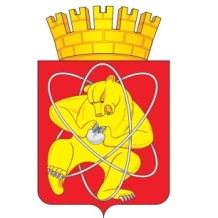 Городской округ «Закрытое административно – территориальное образование Железногорск Красноярского края»СОВЕТ ДЕПУТАТОВ  ЗАТО  г. ЖЕЛЕЗНОГОРСКРЕШЕНИЕ27 мая 2021                                                                                                                              № 8-70Рг. ЖелезногорскОб отчете Главы закрытого административно-территориального образования город Железногорск за 2020 годРассмотрев и обсудив представленный отчет Главы закрытого административно-территориального образования город Железногорск о результатах его деятельности, деятельности Администрации ЗАТО г. Железногорск за 2020 год, в том числе о решении вопросов, поставленных Советом депутатов ЗАТО г. Железногорск, в соответствии с пунктом 12 части 1 статьи 28 Устава ЗАТО Железногорск, на основании решения Совета депутатов ЗАТО г. Железногорск от 26.04.2018 № 33-137Р «Об утверждении Положения о ежегодном отчете Главы ЗАТО г. Железногорск о результатах его деятельности, деятельности Администрации ЗАТО г. Железногорск, в том числе о решении вопросов, поставленных Советом депутатов ЗАТО г. Железногорск», Совет депутатовРЕШИЛ:1. Утвердить отчет Главы ЗАТО г. Железногорск о результатах его деятельности, деятельности Администрации ЗАТО г. Железногорск за 2020 год, в том числе о решении вопросов, поставленных Советом депутатов ЗАТО г. Железногорск, согласно приложению к настоящему решению.2. Настоящее решение вступает в силу с момента его принятия.Председатель Совета депутатовЗАТО г. Железногорск							С.Д. ПроскурнинПриложениек решению Совета депутатовЗАТО г. Железногорскот 27.05.2021 № 8-70РОТЧЕТГлавы ЗАТО г. Железногорск о результатах его деятельности, деятельности Администрации ЗАТО г. Железногорск за 2020 год, в том числе о решении вопросов, поставленных Советом депутатов ЗАТО г. Железногорск 2021 годСОДЕРЖАНИЕ:Отчет Главы ЗАТО г. Железногорск о результатах его деятельности, деятельности Администрации ЗАТО г. Железногорск за 2020 год, в том числе о решении вопросов, поставленных Советом депутатов ЗАТО г. Железногорск, подготовлен в соответствии со статьями 35, 36 Федерального закона от 06.10.2003 № 131-ФЗ «Об общих принципах организации местного самоуправления в Российской Федерации», статьями 28, 29 Устава ЗАТО Железногорск, на основании решения Совета депутатов ЗАТО г. Железногорск от 26.04.2018 № 33-137Р «Об утверждении Положения о ежегодном отчете Главы ЗАТО г. Железногорск о результатах его деятельности, деятельности Администрации ЗАТО г. Железногорск, в том числе о решении вопросов, поставленных Советом депутатов ЗАТО г. Железногорск», в соответствии с постановлением Администрации ЗАТО г. Железногорск от 11.02.2019 № 365 «О подготовке ежегодного отчета Главы ЗАТО г. Железногорск о результатах его деятельности, деятельности Администрации ЗАТО г. Железногорск, в том числе о решении вопросов, поставленных Советом депутатов ЗАТО г. Железногорск».1. Об основных итогах социально-экономического развития ЗАТО Железногорск за 2020 годЗакрытое административно-территориальное образование Железногорск (далее - ЗАТО Железногорск) расположено в Южной части центральной Сибири, включает в себя город Железногорск, поселки Подгорный, Додоново, Новый Путь, Тартат, деревню Шивера. В соответствии с действующим законодательством Российской Федерации муниципальное образование ЗАТО Железногорск является городским округом.Федеральные законы, законы и иные нормативные правовые акты Красноярского края, а также нормативные правовые акты органов местного самоуправления действуют в отношении ЗАТО Железногорск с учетом особенностей, устанавливаемых Законом Российской Федерации от 14.07.1992 № 3297-1 «О закрытом административно-территориальном образовании».Имея статус закрытого административно-территориального образования, ЗАТО Железногорск относится к категории моногородов и включен в перечень монопрофильных муниципальных образований Российской Федерации (моногородов), утвержденный распоряжением Правительства Российской Федерации от 29.07.2014 № 1398-р. В соответствии с перечнем ЗАТО Железногорск относится к третьей категории моногородов – моногородов со стабильной социально-экономической ситуацией.1.1. Основные параметры социально-экономического положения ЗАТО ЖелезногорскОсновные показатели, характеризующие экономическое положение ЗАТО Железногорск за 2020 год, в целом демонстрируют положительную динамику и свидетельствуют о сохранении сложившихся тенденций.ЗАТО Железногорск является территорией присутствия сразу двух государственных корпораций «Росатом» и «Роскосмос».По состоянию на 01.01.2021 на территории ЗАТО Железногорск осуществляют деятельность градообразующие предприятия: ФГУП «Горно-химический комбинат» (далее – ФГУП «ГХК»), АО «Информационные спутниковые системы» имени академика М.Ф. Решетнёва» (далее – АО «ИСС»).Объем отгруженных товаров собственного производства, выполненных работ и услуг собственными силами организаций по хозяйственным видам деятельности (без субъектов малого предпринимательства и параметров неформальной деятельности) по оперативным данным за 2020 год составил 50,5 млрд. рублей или 100,7% в действующих ценах к уровню 2019 года. Градообразующие предприятия обеспечивают 81,3% всего объема отгрузки по ЗАТО Железногорск (против 66,1% в 2019 году).Объем инвестиций в основной капитал за счет всех источников финансирования (без субъектов малого предпринимательства) за 2020 год составил 8,5 млрд. рублей против 5,8 млрд. рублей в 2019 году. Более 90% объема всех инвестиций приходится на реализацию проектов крупных градообразующих организаций ФГУП «ГХК» и АО «ИСС» в рамках федеральных целевых программ развития атомной и космической отраслей.Демографическая ситуация в ЗАТО Железногорск в 2020 году, как и в предыдущие годы, характеризовалась сокращением численности постоянного населения на 987 человек или на 1,1% (с 91 379 человек на 01.01.2020 до 90 392 человек на 01.01.2021). В структуре постоянного населения ЗАТО Железногорск доля городского населения (г. Железногорск, п. Подгорный) составляет 97,3%, на долю сельского населения (поселки Додоново, Новый Путь, Тартат, д. Шивера) приходится 2,7%.Среднегодовая численность постоянного населения ЗАТО Железногорск за 2020 год составила 90 885 человек (2019 год – 91 841 человек). Среди основных факторов, влияющих на сокращение численности населения ЗАТО Железногорск, можно выделить:естественная убыль за 2020 год составила 874 человека (2019 год – 454 человека);тенденция по оттоку граждан из ЗАТО Железногорск в 2020 году сохраняется, хотя темпы миграционного снижения уменьшились. Показатель миграционного снижения за 2020 год составил 113 человек (2019 год – 469 человек);старение населения (доля населения в возрасте 65 лет и более в общей численности населения составляет 18,5%).В 2020 году родилось 660 детей, это на 77 детей меньше, чем в предыдущем году. Умерло в 2020 году 1 534 человека, это на 343 человека больше, чем в 2019 году. Коэффициент естественной убыли на 1 000 человек населения в 2020 году составил 9,6 человек, против естественной убыли в 2019 году – 4,9 человека.Количество прибывшего населения в ЗАТО Железногорск в 2020 году составило 1 802 человека (2019 год – 2 249 человек), количество выбывшего населения – 1 915 человек (2019 год – 2 718 человек). Коэффициент миграционного снижения на 10 000 человек населения в 2020 году – 12,4 человек, против миграционного снижения в 2019 году – 51,1 человек.Численность трудоспособного населения ЗАТО Железногорск по оценке 2020 года – 50 990 человек, по отношению к 2019 году увеличение на 770 человек или 1,5%. Численность населения трудоспособного возраста на 01.01.2020 – 49 944 человека (на 01.01.2019 – 49 557 человек). В 2020 году по сравнению с 2019 годом наблюдается увеличение доли населения трудоспособного возраста в численности постоянного населения с 53,7% до 54,7%.В течение последних лет наблюдалось снижение численности трудовых ресурсов, но с 2019 года прослеживается тенденция к незначительному увеличению, в связи с изменениями в пенсионном законодательстве (в 2020 году по отношению к 2019 году увеличение на 638 человек или 1,1%). Трудоспособное население в трудоспособном возрасте составляет основной потенциал трудовых ресурсов ЗАТО Железногорск.По состоянию на 31.12.2020 уровень регистрируемой безработицы, рассчитанный к численности трудоспособного населения в трудоспособном возрасте, составляет 1,8%. В органах службы занятости г. Железногорска по состоянию на 31.12.2020 официально зарегистрировано 904 безработных граждан, что на 602 человека больше, чем на 31.12.2019.Численность граждан, обратившихся в поиске работы в органы службы занятости г. Железногорска, за 2020 год составила 2 989 человек – на 849 человек (или на 39,7%) больше, чем за 2019 год. Среди них численность граждан, незанятых трудовой деятельностью, увеличилась на 1 215 человек и составила 2 786 человек – 93,2% от числа обратившихся, против 1 571 человека – 73,4% за 2019 год.В 2020 году отмечено увеличение численности граждан признанных безработными, что связано с временным увеличением с 01.01.2020 минимального размера пособия с 1,5 тысяч до 4,5 тысяч рублей, а также введением Правительством Российской Федерации в условиях распространения новой коронавирусной инфекции специального пособия в размере 12 тысяч рублей для граждан, потерявших работу после 1 марта 2020 года.Среднесписочная численность работников на градообразующих предприятиях по состоянию на 01.01.2021 – 12 793 человека (по состоянию на 01 01.2020 – 12 797 человек).Количество лиц пенсионного возраста в ЗАТО Железногорск в отчетном периоде составило 30 020 человек (33,2% от численности населения ЗАТО), из них 29,4% – работающие пенсионеры. Средний размер пенсии на 01.01.2021 составил 16 083,23 рубля.Среднемесячная номинальная начисленная заработная плата работников организаций по ЗАТО Железногорск (без субъектов малого предпринимательства) в 2020 году составила 55 224,6 рубля (2019 год – 53 112,8 рублей), что на 8,1% ниже аналогичного показателя в целом по Красноярскому краю.Рост среднемесячной номинальной начисленной заработной платы работников организаций (без субъектов малого предпринимательства) в 2020 году к уровню 2019 года на 4,0% обусловлен рядом причин.Среднемесячная заработная плата на градообразующих предприятиях города выросла на 7,7%, ее размер составил в 2020 году 69 557,5 рублей (2019 год – 64 612,7 рублей).На повышение оплаты труда работников бюджетной сферы повлияло выполнение Указов Президента РФ и поручений Губернатора по повышению оплаты труда отдельным категориям работников.На конец 2020 года осуществляют деятельность 6 муниципальных предприятий, из них в сфере предоставления жилищно-коммунальных услуг – 2 муниципальных предприятия (МП «Горэлектросеть», МП «Жилищно-коммунальное хозяйство»), в сфере транспортного обслуживания – 1 муниципальное предприятие (МП «Пассажирское автотранспортное предприятие»), банные услуги – 1 муниципальное предприятие (МП «Нега»), услуги связи, информационные услуги – 2 муниципальных предприятия (МП «Городская телефонная сеть», МП «Инфоцентр»). В течение 2020 года МП «Гортеплоэнерго» и МП «Городское жилищно-коммунальное управление» признаны несостоятельными (банкротами) и в отношении них открыто конкурсное производство.Важнейшим экономическим показателем, характеризующим конечный результат работы муниципального предприятия, является прибыль. По итогам деятельности за 2020 год 3 муниципальных предприятия получили чистую прибыль (МП «Горэлектросеть», МП «ГТС», МП «Нега»), убытки также у 3 муниципальных предприятий (МП «ЖКХ», МП «ПАТП», МП «Инфоцентр»). Существенное влияние на убыточность предприятий в 2020 году оказала пандемия: в результате снижения доходов и необходимости осуществления расходов по обеспечению санитарно-гигиенических и профилактических мероприятий в целях снижения распространения новой коронавирусной инфекции.Среднесписочная численность работающих на муниципальных предприятиях за 2020 год составила 755 человек, что на 1 185 человек (или в 2,6 раза) меньше аналогичного периода прошлого года.Рост средней заработной платы на муниципальных предприятиях в 2020 году к уровню 2019 года составил 107,2%, а ее размер 32 257,7 рублей (2019 год – 30 097,5 рублей).В соответствии с Федеральным законом от 29.12.2014 № 473-ФЗ «О территориях опережающего социально-экономического развития в Российской Федерации» постановлением Правительства Российской Федерации от 06.02.2018 № 114 в границах Промышленного парка в ЗАТО г. Железногорск создана территория опережающего социально-экономического развития «Железногорск» (далее – ТОСЭР «Железногорск»).Функции по управлению ТОСЭР «Железногорск» осуществляет Управляющая компания – акционерное общество «Атом-ТОР», определенная в соответствии с постановлением Правительства Российской Федерации от 30.06.2018 № 764 «Об управляющей компании, осуществляющей функции по управлению территориями опережающего социально-экономического развития, созданными на территориях закрытых административно-территориальных образований (за исключением Дальневосточного федерального округа), на которых расположены учреждения Государственной корпорации по атомной энергии «Росатом», акционерные общества Государственной корпорации по атомной энергии «Росатом» и их дочерние общества, а также подведомственные предприятия, по роду деятельности которых созданы закрытые административно-территориальные образования».Приказом Министерства экономического развития Российской Федерации от 11.07.2019 № 407 создан наблюдательный совет ТОСЭР «Железногорск», утвержден его состав.По состоянию на 01.01.2021 в ТОСЭР «Железногорск» зарегистрировано 3 резидента: ООО «Электрикус» (производство электроустановок для электромобилей), ООО «а-Рокс» (производство стекломагниевого листа и каустического доломита) и получившее статус резидента в 2020 году ООО «Сибор» (производство инновационных универсальных измельчителей - грануляторов на основе крупномодульной зубчатой передачи внутреннего зацепления). На рассмотрении в управляющей компании АО «Атом-ТОР» находились заявки еще 7 потенциальных резидентов.В декабре 2020 года состоялось онлайн-заседание наблюдательного совета ТОСЭР «Железногорск», на котором был утвержден план перспективного развития ТОСЭР «Железногорск».В течение 2020 года министерством экономики и регионального развития Красноярского края, Администрацией ЗАТО г. Железногорск, АО «Атом-ТОР» проводились совместные мероприятия (рабочие совещания, круглые столы, онлайн-сессии) по вопросам функционирования и развития ТОСЭР «Железногорск».Во исполнение Указа Президента Российской Федерации от 07.05.2018 № 204 «О национальных целях и стратегических задачах развития Российской Федерации на период до 2024 года» в 2020 году в рамках полномочий Администрации ЗАТО г. Железногорск на территории муниципального образования реализованы мероприятия трёх национальных проектов: «Образование», «Жилье и городская среда», «Безопасные и качественные автомобильные дороги».Общий объем финансового обеспечения составил 51,0 млн. рублей. Из них 41,8 млн. рублей – средства федерального бюджета, 6,6 млн. рублей – средства регионального бюджета, 2,6 млн. рублей – средства местного бюджета.Во исполнение мероприятий заключено и исполнено 56 контрактов (договоров).По состоянию на 01.01.2021 фактическое исполнение составило 49,3 млн. рублей. Из них 40,2 млн. рублей – средства федерального бюджета, 6,5 млн. рублей – средства регионального бюджета, 2,6 млн. рублей – средства местного бюджета. В целом исполнение составило 96,6%.Национальный проект «Образование». В рамках регионального проекта Красноярского края «Цифровая образовательная среда» частично приобретено оборудование по оснащению 1 общеобразовательного учреждения (МБОУ Школа № 93) для внедрения целевой модели цифровой образовательной среды.Национальный проект «Жилье и городская среда». В рамках регионального проекта Красноярского края «Формирование комфортной городской среды на территории Красноярского края» проведены ремонты 25 дворовых территорий и благоустройство 1 общественного пространства.Национальный проект «Безопасные и качественные автомобильные дороги». В рамках регионального проекта Красноярского края «Безопасность дорожного движения» установлено 112 п. метров пешеходных ограждений вблизи перекрестков; обустроены 3 участка улично-дорожной сети вблизи образовательных организаций (КГБОУ «Мариинская женская гимназия», МБУ ДО «Станция юных техников», МБОУ Лицей № 103 «Гармония») с установкой светофоров Т.7, искусственных неровностей, недостающей дорожно-знаковой информации, нанесение дорожной разметки на пешеходных переходах; приобретены 1 электронный стенд с изображением схемы безопасного движения к общеобразовательной организации (МБОУ «Гимназия № 91 имени М.В. Ломоносова»), 3 игровых комплекса для дошкольных образовательных организаций, позволяющих формировать навыки безопасного поведения на дороге (МБДОУ «Детский сад № 23 «Золотой петушок», МБДОУ «Детский сад № 37 «Теремок», МБДОУ «Детский сад № 62 «Улыбка»), 896 световозвращающих приспособлений для учащихся первых классов муниципальных общеобразовательных организаций.В 2021 году в рамках полномочий Администрации ЗАТО г. Железногорск на территории ЗАТО Железногорск планируются к реализации мероприятия трех национальных проектов: «Жилье и городская среда», «Демография» и «Безопасные и качественные автомобильные дороги». Объем планируемых средств в 2021 году составляет 60,0 млн. рублей, в том числе за счет средств федерального бюджета –54,5 млн. рублей, средств регионального бюджета – 3,3 млн. рублей, средств местного бюджета – 2,2 млн. рублей.В рамках национального проекта «Жилье и городская среда» будут отремонтированы 4 дворовых территории и благоустроено 1 общественное пространство. В рамках национального проекта «Демография» будет построен физкультурно-оздоровительный комплекс открытого типа. В рамках национального проекта «Безопасные и качественные автомобильные дороги» будет установлено порядка 96 п. метров пешеходных ограждений на участках улично-дорожной сети.ЗАТО Железногорск входит в число городов – пилотов по реализации проекта цифровизации городского хозяйства в рамках ведомственного проекта Министерства строительства и жилищно-коммунального хозяйства Российской Федерации «Умный город».Проект «Умный город» реализуется в рамках национального проекта «Жилье и городская среда» и национальной программы «Цифровая экономика».Одной из важных составляющих цифровизации городского управления является внедрение цифровых каналов взаимодействия с гражданами для активного вовлечения населения в жизнь города. На территории ЗАТО Железногорск такими каналами связи являются:- Интернет-портал «Активный гражданин. Красноярский край»;- Интернет-портал «Умный Железногорск» на платформе «Умный город» Росатома;- Сообщества в мессенджере Viber: «Гражданин Железногорска» и «Актуально. Подгорный»;- Сообщества в социальных сетях.Интернет-портал «Активный гражданин. Красноярский край» http://24ag.ru/ создан Министерством цифрового развития Красноярского края в рамках мероприятий по цифровизации городского управления по направлению «Цифровая платформа вовлечения граждан в решение вопросов городского развития («Активный горожанин»)». На портале реализованы возможности для проведения голосований по вопросам различных сфер городской экономики, подачи обращений и инициатив, отражения планов городских властей по отдельным направлениям деятельности.В числе мероприятий по цифровой трансформации городского управления в 2020 году началось внедрение платформы «Умный город» (https://rosatom.city/zhel/). Решение о внедрении платформы «Умный город» в муниципалитетах атомных городов было принято в Госкорпорации «Росатом» в апреле 2020 года с целью повышения эффективности управления городским хозяйством в условиях сложной эпидемиологической ситуации.Сервисы платформы позволяют жителям передавать сообщения о городских проблемах, что обеспечивает более оперативную реакцию городских служб и органов власти на запросы населения, получать информацию об учреждениях, расположенных на территории городского округа, о работе полицейских участков и избирательных округах.Планируется дальнейшее развитие цифровой платформы за счет наращивания новых модулей, как для жителей, так и для служебного использования.На протяжении года осуществлялась техническая поддержка сайта «Реестр площадок накопления твердых коммунальных отходов на территории ЗАТО Железногорск» (электронный реестр). При использовании реестра жители населенных пунктов, входящих в состав ЗАТО Железногорск, могут найти ближайшее место расположения контейнерных площадок накопления твердых коммунальных отходов, узнать справочную информацию о местах накопления.Внедрение цифровых сервисов направлено на развитие информационной среды и массовых коммуникаций в онлайн-пространстве с учетом интересов граждан, юридических лиц, органов власти, улучшение качества жизни граждан и облика городского округа через активное вовлечение жителей в жизнь города.1.2. Результаты мониторинга реализации документов стратегического планирования ЗАТО ЖелезногорскОсновополагающими документами стратегического развития ЗАТО Железногорск на долгосрочную перспективу, принятыми во исполнение Федерального закона от 28.06.2014 № 172-ФЗ «О стратегическом планировании в Российской Федерации», являются:- стратегия социально-экономического развития ЗАТО Железногорск до 2030 года (утверждена решением Совета депутатов ЗАТО г. Железногорск от 27.09.2018 № 37-173Р);- план мероприятий по реализации стратегии социально-экономического развития ЗАТО Железногорск до 2030 года (утвержден решением Совета депутатов ЗАТО г. Железногорск от 13.12.2018 
№ 40-202Р).Реализация стратегии социально-экономического развития предусмотрена в три этапа: 1 этап – 2018-2020 годы, 2 этап – 2021-2025 годы и 3 этап – 2026-2030 годы. Всего в рамках плана мероприятий предусмотрено к реализации 71 мероприятие, в том числе срок (период) реализации которых включает 2020 год – 53, из них начиная с 2020 года – 3.По итогам 2020 года проведены отдельные этапы мероприятий и проектов, направленных на достижение основных целей стратегического развития ЗАТО Железногорск, финансирование которых проводилось в рамках государственных программ Российской Федерации и Красноярского края, федеральных целевых программ, федеральных проектов, региональных проектов Красноярского края, направленных на достижение целей национальных проектов, муниципальных программ, а также за счёт внебюджетных источников:- совершенствование условий жизни за счёт устойчивого развития и появления сервисов нового качества для людей;- повышение конкурентоспособности экономики и её ориентации на экспорт за счёт перехода к экономике знаний и структурной диверсификации;- формирование открытой системы управления городскими ресурсами с использованием цифровых технологий и переходом на новые стандарты качества.Основные направления в сфере экономического развития связаны с реализацией мероприятий, осуществляемых градообразующими организациями:АО «ИСС» – развитие комплекса производств космических аппаратов нового поколения на базе АО «ИСС» и инновационных проектов, направленных на воспроизводство инновационного потенциала АО «ИСС».ФГУП «ГХК» – модернизация производства, в том числе мероприятия по повышению экологичности деятельности и снижению вредного воздействия на окружающую среду; создание опытно-демонстрационного центра (второй пусковой комплекс) по переработке отработавшего ядерного топлива на основе инновационных технологий; создание промышленного производства перспективных видов топлива для реакторных установок; создание бета-вольтаических источников питания на основе изотопа Ni-63.Основные мероприятия в сфере социального развития и развития городской среды:- выполнение работ по ремонту, реконструкции, модернизации объектов образовательной инфраструктуры;- программа «Живая лаборатория социальных проектов»;- формирование комфортной городской среды, благоустройство территории;- выполнение работ по ремонту, реконструкции, модернизации объектов культуры;- развитие классического образования и концертной деятельности на базе школ искусств;- проведение модернизации и капитального ремонта объектов коммунальной инфраструктуры и энергетического комплекса;- развитие транспортной системы;- формирование единого цифрового пространства.В 2020 году в соответствии с планом мероприятий по реализации стратегии фактически осуществлялась реализация 33 мероприятий, в том числе с запланированным сроком начиная с 2020 года – 3, со сроком ранее 2020 года – 30. Одно мероприятие начато ранее запланированного срока.По 13 мероприятиям, которые были запланированы к выполнению, начиная с 2019 года, работы не проводились, главным образом, в связи с отсутствием требуемого финансирования в государственных программах Российской Федерации, Красноярского края и софинансирования со стороны внешних партнеров.По итогам анализа реализации мероприятий за 2020 год отмечается сохранение устойчивой тенденции социально-экономического развития ЗАТО Железногорск.Стратегией определены ожидаемые результаты 1-го этапа реализации к 2020 году (по сравнению с уровнем 2016 года):- рост объемов производства организаций в 1,9 раза;- суммарный объем инвестиций в основной капитал – 75 млрд. рублей;- рост средней заработной платы на 30%;- создание не менее 3,5 тыс. новых рабочих мест (созданных заново или в результате модернизации имеющихся рабочих мест).По состоянию на конец 2020 года по предварительным данным динамика показателей составила:- рост объемов производства организаций в 1,2 раза;- суммарный объем инвестиций в основной капитал – 30,1 млрд. рублей;- рост средней заработной платы на 32%;- создано 2,4 тыс. новых рабочих мест (в секторе малого и среднего предпринимательства и на градообразующих организациях).Таким образом, по итогам 1-го этапа выполнен показатель по росту заработной платы. По объему производства показатель выполнен на 63%, по инвестициям в основной капитал – на 40%, по количеству созданных рабочих мест – на 69%.Невыполнение показателей главным образом связано со спецификой деятельности градообразующих организаций в рамках федеральных целевых программ развития атомной и космической отраслей, а также в связи с неблагоприятными экономическими условиями, вызванными пандемией новой коронавирусной инфекции.В соответствии с перечнем муниципальных программ ЗАТО Железногорск, утвержденным постановлением Администрации ЗАТО г. Железногорск от 30.07.2013 № 1207, в 2020 году в ЗАТО Железногорск осуществлялась реализация 16 муниципальных программ.Все 16 муниципальных программ ЗАТО Железногорск соответствуют приоритетным направлениям социально-экономического развития ЗАТО Железногорск, определенным в стратегии социально-экономического развития муниципального образования «Закрытое административно-территориальное образование Железногорск Красноярского края» до 2030 года.Общий объем средств, запланированных на достижение целей муниципальных программ, с учетом всех источников финансирования составил в 2020 году – 3 387,4 млн. рублей. Фактический объем финансирования по муниципальным программам в 2020 году составил 3 316,0 млн. рублей (97,9% от плана), из них 1 438,0 млн. рублей (43,4%) – средства краевого и федерального бюджетов, привлеченные на реализацию мероприятий программ. Доля расходов бюджета ЗАТО Железногорск, формируемых в рамках муниципальных программ ЗАТО Железногорск, составила по итогам 2020 года 94%.В текущем году в соответствии с постановлением Администрации ЗАТО г. Железногорск от 15.04.2015 № 611 «Об утверждении Порядка проведения оценки эффективности реализации муниципальных программ ЗАТО Железногорск» проведена оценка эффективности реализации муниципальных программ за 2020 год.Оценка эффективности реализации муниципальных программ ЗАТО Железногорск за 2020 год содержит анализ исполнения муниципальных программ, оценку эффективности их реализации, позволяющую определить уровень достижения установленных значений целевых показателей муниципальной программы и показателей результативности по подпрограммам и (или) отдельным мероприятиям муниципальной программы, а также конечных результатов ее реализации и эффективность использования бюджетных ассигнований, направленных на реализацию муниципальной программы.Перечень муниципальных программ и результаты оценки эффективности реализации муниципальных программ в 2020 году приведены в таблице 1.Таблица 1Оценка эффективности реализации муниципальных программ в 2020 годуВ целом, по результатам проведенной оценки эффективности реализации муниципальных программ в 2020 году, все 16 муниципальных программ соответствуют эффективному уровню реализации программ.Из 16 муниципальных программ, действовавших в 2020 году, признано:- высокоэффективными – 10 муниципальных программ;- эффективными – 4 муниципальных программы;- среднеэффективными – 2 муниципальных программы.2. Об исполнении полномочий Администрации ЗАТО г. Железногорск по решению вопросов местного значения, установленных Уставом ЗАТО ЖелезногорскВопросы непосредственного обеспечения жизнедеятельности населения ЗАТО Железногорск определены Федеральным законом от 06.10.2003 № 131-ФЗ «Об общих принципах организации местного самоуправления в Российской Федерации» и Уставом ЗАТО Железногорск.2.1. Бюджетная и налоговая политикаФормирование, исполнение местного бюджетаРешением Совета депутатов ЗАТО г. Железногорск от 12.12.2019 
№ 40-289Р «О бюджете ЗАТО Железногорск на 2020 год и плановый период 2021-2022 годов» на 2020 год в первоначальной редакции утверждены основные параметры: доходы – 3 509,9 млн. рублей, расходы – 3 619,9 млн. рублей, дефицит – 110,0 млн. рублей. В течение года параметры бюджета уточнялись 5 раз, в редакции решения Совета депутатов ЗАТО г. Железногорск от 17.12.2020 № 4-39Р сформированы следующие параметры бюджета: доходы в сумме 3 557,8 млн. рублей, расходы – 3 620,8 млн. рублей, дефицит – 63,0 млн. рублей.В соответствии с пунктом 13.3 Положения «О бюджетном процессе в ЗАТО Железногорск», утвержденного решением Совета депутатов ЗАТО г. Железногорск от 20.07.2010 № 6-35Р, уточнены плановые показатели: доходы бюджета определены в объеме 3 553,2 млн. рублей, расходы в сумме 3 616,2 млн. рублей.За 2020 год общий плановый объем доходов увеличен на 43,3 млн. рублей.Итоги исполнения бюджета города за 2020 год составили:- доходы – 3 540,6 млн. рублей, или на 100 процентов к плановым показателям;- расходы – 3 527,6 млн. рублей, бюджетные назначения выполнены на 98 процентов.Бюджет исполнен с профицитом в объеме 13,0 млн. рублей.Основные параметры бюджета на 2020 год изложены в таблице 2.Таблица 2Основные параметры бюджета ЗАТО Железногорск на 2020 годмлн. руб.На конец года остатки на счете бюджета сформировались в размере 59,7 млн. рублей.Поступление налоговых и неналоговых доходов по сравнению с прошлым годом увеличилось на 10,8 млн. рублей (на 1,0%) и составило 1 104,8 млн. рублей. Исполнение от утвержденного плана на 2020 год составило 100%. Их доля в общем объеме доходов бюджета муниципального образования в 2020 году составила 31%.Основной доходный источник бюджета – налог на доходы физических лиц исполнен в размере 849,6 млн. рублей (рост к предыдущему году на 3,0%).Доходы от использования и продажи муниципального имущества поступили в объеме 102,7 млн. рублей (снижение на 5,8% к 2019 году).По сравнению с 2019 годом объем безвозмездных поступлений из бюджетов других уровней уменьшился на 196,0 млн. рублей и составил 2 440,9 млн. рублей или 69% от общей суммы доходов бюджета. Данная динамика по сравнению с 2019 годов обусловлена:- снижением объема субсидий из краевого бюджета на решение вопросов местного значения на 67,4 млн. рублей или на 19%, размер которых составил 288,8 млн. рублей;- снижением объема субвенций на исполнение государственных полномочий на 179,7 млн. рублей или на 13%, объем которых составил 1 180,1 млн. рублей.В свою очередь увеличился объем дотаций из вышестоящего бюджета на 38,7 млн. рублей, дотации поступили в объеме 950,1 млн. рублей, а также объем иных межбюджетных трансфертов из краевого бюджета на 12,4 млн. рублей, размер которых составил 21,9 млн. рублей.Недоимка по платежам в бюджет ЗАТО Железногорск по состоянию на 01.01.2021 увеличилась на 17% и составила 124,6 млн. рублей, в том числе 52% задолженности приходится на арендные платежи за земельные участки и муниципальное имущество, 16% – задолженность по налоговым платежам.Бюджет ЗАТО Железногорск за 2020 год продолжает тенденцию социальной направленности – на финансирование отраслей социальной сферы направлено 2 558,4 млн. рублей, что составляет 72,5% от общей суммы расходов (из них: на образование – 55,4%, на культуру – 10,3%, на физическую культуру и спорт – 5,3%, на социальную политику – 1,5%).Объем расходов капитального характера, в том числе на капитальный ремонт, строительство и приобретение оборудования составил 135,5 млн. рублей.Муниципальные долговые обязательства на 01.01.2021 отсутствуют.Установление, изменение и отмена местных налогов и сборовПоложения, устанавливающие местные налоги на территории ЗАТО Железногорск, в 2020 году не претерпели изменений.Оплата труда работников бюджетной сферы, муниципальных служащихВ 2020 году проводилось повышение оплаты труда отдельным категориям работников бюджетной сферы ЗАТО Железногорск:- работникам муниципальных учреждений культуры, в целях выполнения Указа Президента Российской Федерации от 07.05.2012 № 597 «О мероприятиях по реализации государственной социальной политики»;- педагогическим работникам муниципальных учреждений дополнительного образования, реализующих программы дополнительного образования детей, и непосредственно осуществляющих тренировочный процесс, работников муниципальных спортивных школ, реализующих программы спортивной подготовки, в целях выполнения Указа Президента Российской Федерации от 01.06.2012 № 761 «О национальной стратегии действий в интересах детей на 2012-2017 годы».На реализацию данного мероприятия были направлены средства субсидии из краевого бюджета в сумме 6,0 млн. рублей.В результате повышения обеспечено доведение среднемесячной заработной платы «указных» категорий работников муниципальных учреждений до уровня целевых показателей, установленных ЗАТО Железногорск на 2020 год:- педагогических работников общеобразовательных учреждений – 39 968,9 рублей (107,4% к плану);- педагогических работников дошкольных образовательных учреждений – 38 618,9 рублей (100,1% к плану);- педагогических работников учреждений дополнительного образования и непосредственно осуществляющих тренировочный процесс работников муниципальных спортивных школ – 38 894,5 рубля (104,1% к плану);- работников учреждений культуры – 34 309,9 рублей (102,3% к плану).В 2020 году продолжилось финансирование расходов на региональные выплаты, обеспечивающие уровень заработной платы работников муниципальных учреждений не ниже минимального размера оплаты труда, установленного федеральным законом, с учетом районного коэффициента и процентной надбавки, действующих на территории ЗАТО Железногорск (19 408 рублей). На возмещение региональных выплат направлено 8,3 млн. рублей из краевого бюджета, выплаты получили порядка 580 работников муниципальных учреждений.Осуществлено повышение оплаты труда выборных должностных лиц местного самоуправления, муниципальных служащих, работников муниципальных учреждений (за исключением отдельных категорий работников, повышение заработной платы которых осуществлялось более высокими темпами в соответствии с реализацией Указов Президента Российской Федерации 2012 года, а также работников, увеличение оплаты труда которых осуществлялось в связи с увеличением в 2018-2019 годах размеров заработной платы, установленной для целей региональной выплаты) в соответствии со сценарными условиями, определенными на уровне Красноярского края. На повышение оплаты труда были направлены средства субсидий из краевого бюджета в сумме 30,4 млн. рублей.В 2020 году расходы на оплату труда и начисление на оплату труда работников муниципальных учреждений и работников органов местного самоуправления за счет бюджетов всех уровней составили 2 336 млн. рублей (2019 год – 2 373 млн. рублей). Среднесписочная численность муниципальных служащих ЗАТО Железногорск в 2020 году составила 131 человек (2019 год – 175 человек), работников муниципальных учреждений – 4 051 человек (2019 год – 4 398 человек). Среднемесячная заработная плата в 2020 году работников муниципальных учреждений – 34 743 рубля (рост к 2019 году на 7,9%).2.2. Осуществление закупок товаров, работ, услуг для обеспечения муниципальных нуждДля муниципальных нужд ЗАТО Железногорск в 2020 году муниципальными заказчиками, включая муниципальные унитарные предприятия, было проведено 8 077 закупок товаров, работ, услуг, в том числе:1. По Федеральному закону от 05.04.2013 № 44-ФЗ «О контрактной системе в сфере закупок товаров, работ, услуг для обеспечения государственных и муниципальных нужд» всего проведено 5 797 закупок товаров, работ и услуг для муниципальных нужд ЗАТО Железногорск.По итогам осуществления закупок товаров, работ, услуг заключено 5 766 муниципальных контрактов на общую сумму 993,4 млн. рублей. Сумма экономии по результатам торгов составила 49,6 млн. рублей.2. По Федеральному закону от 18.07.2011 № 223-ФЗ «О закупках товаров, работ, услуг отдельными видами юридических лиц» всего 2 280 закупок товаров, работ и услуг для муниципальных нужд ЗАТО Железногорск.По итогам осуществления закупок товаров, работ, услуг заключено 1 700 муниципальных контрактов на общую сумму 324,9 млн. рублей. Сумма экономии по результатам торгов составила 14,2 млн. рублей.Кроме этого, в 2020 году проведен 91 открытый конкурс по отбору управляющих организаций для управления многоквартирными домами (в 2019 году – 32 открытых конкурса).2.3. Управление муниципальным имуществомУправление муниципальным имуществом является одной из приоритетных задач развития местного самоуправления. Муниципальная собственность является базовым элементом экономики муниципального образования, финансово-экономической основой местного самоуправления.Специфика муниципальной собственности состоит в сложном характере ее объектов, которые, с одной стороны, имеют целевое назначение, так как предназначены для решения вопросов местного социального назначения, а с другой – исключительно многофункциональны, так как оказываются задействованы в решении широкого круга местных вопросов, в частности участвуют в обеспечении доходов местного бюджета, в укреплении социальной инфраструктуры, в развитии инженерной инфраструктуры муниципального образования, в стимулировании развития малого и среднего бизнеса, социально-ориентированных некоммерческих организаций, в укреплении рыночной экономики.В процессе формирования муниципальной собственности решаются следующие задачи:- создание условий для социально-экономического развития ЗАТО Железногорск;- обеспечение условий реализации отдельных государственных полномочий, переданных органам местного самоуправления;- оптимизация структуры собственности в интересах обеспечения устойчивых предпосылок для экономического роста;- вовлечение максимального количества объектов муниципальной собственности в хозяйственный оборот.В целях решения указанных выше задач в 2020 году в процессе формирования муниципальной собственности Администрацией ЗАТО г. Железногорск осуществлялась работа по:- принятию в муниципальную собственность объектов бесхозяйного имущества, находящихся на территории ЗАТО Железногорск;- приему имущества из краевой и федеральной собственности, а также передаче муниципального имущества, не используемого в реализации вопросов местного значения, в краевую и федеральную собственность.В 2020 году в целях принятия из федеральной собственности в муниципальную собственность ЗАТО Железногорск проработаны документы и направлены соответствующие запросы по приему от ФГУП «ГХК»:- сооружения «Теплосеть от объекта «Котельная № 1» (об. 325т) 
до к-53», расположенного по адресу: Российская Федерация, Красноярский край, ЗАТО Железногорск, г. Железногорск, в районе зданий от ул. Северная, 21А до ул. Северная, 4А, сооружение 1;- нежилого здания «Здание-павильон на тепловых сетях», расположенного по адресу: Красноярский край, ЗАТО Железногорск, г. Железногорск, ул. Северная, д.21/20;- сооружения «Тепловая сеть от П-3 до объекта 325з», расположенного по адресу: Красноярский край, ЗАТО Железногорск, г. Железногорск, в районе КЦ-1 СТС;Кроме этого проводилась совместная работа с Воинской частью № 3377 по приему инженерных сетей многоквартирного дома по ул. Мира, 4 г. Железногорска.В 2020 году инициирована процедура передачи из муниципальной собственности ЗАТО Железногорск в федеральную собственность:- нежилого помещения (тамбур почты), расположенного по адресу: Российская Федерация, Красноярский край, ЗАТО Железногорск, г. Железногорск, ул. 22 партсъезда, д. 21, пом. 3;- сооружения «Ограждение гаража», расположенного по адресу: Красноярский край, ЗАТО Железногорск, г. Железногорск, ул. Пирогова.Продолжается согласование с федеральными структурами по передаче сооружения канализации: «Канализационная внутриплощадочная сеть», расположенного по адресу: Российская Федерация, Красноярский край, городской округ ЗАТО город Железногорск, г. Железногорск, от нежилых зданий пр-кт Курчатова, 61, 61/1, 61/2, 61/3, 61/4 до КНС 
пр-кт Курчатова, 61/5.В 2020 году из государственной собственности Красноярского края в муниципальную собственность ЗАТО Железногорск принято пианино «Мелодия» в количестве 2 шт.Продолжается процедура передачи из муниципальной собственности ЗАТО Железногорск в государственную собственность Красноярского края:- сооружения: благоустройство территории, расположенное по адресу: Красноярский край, ЗАТО Железногорск, г. Железногорск, в районе нежилого здания по ул. Горького, 56;- нежилого помещения, расположенного по адресу: Красноярский край, ЗАТО Железногорск, г. Железногорск, ул. Ленина, зд. 8А, помещ. 1 и нежилого помещения, расположенного по адресу: Красноярский край, ЗАТО Железногорск, г. Железногорск, ул. Ленина, зд. 8А, помещ. 17.По состоянию на 31.12.2020 в Реестре бесхозяйного имущества учитывается 211 объектов (2019 год – 182 объекта). В 2020 году оформлено право муниципальной собственности на 68 бесхозяйных объектов недвижимого имущества (2019 год – 2 объекта). На кадастровый учет и на учет в Управлении Росреестра по Красноярскому краю в качестве бесхозяйных поставлено 24 объекта (2019 год – 15 объектов). В 2021 году планируется прием в муниципальную собственность 14 объектов недвижимого имущества (водопроводные и канализационные сети, здания) и 80 объектов движимого имущества (автомобиль и 79 объектов, используемых МАУ «КОСС» - мачты освещения, прожекторы, опоры освещения, светильники).По состоянию на 31.12.2020 в Реестре муниципальной собственности ЗАТО Железногорск учитываются:- 8 муниципальных предприятий;- 65 муниципальных учреждений (в 2019 году – 66).Основные итоги деятельности Администрации ЗАТО г. Железногорск по учету объектов муниципального имущества за период 2018-2020 гг. представлены в таблице 3.Таблица 3Учет объектов муниципального имущества за период 2018-2020 гг.На основании данных, приведенных в таблице 3, видно, что общее количество муниципальных предприятий осталось на уровне 2019 года, тогда как количество муниципальных учреждений сократилось на 1 единицу – это связано с проведенной в 2020 году реорганизацией МБУ «Комбинат благоустройства» путем присоединения к нему МБУ «Городское лесное хозяйство». В структуре юридических лиц, относящихся к органам местного самоуправления, в 2020 году также произошли изменения: ликвидирован как юридическое лицо Комитет по управлению муниципальным имуществом Администрации ЗАТО г. Железногорск и 28.10.2020 зарегистрирована Контрольно-ревизионная служба ЗАТО Железногорск.Общая балансовая стоимость муниципального имущества, включая имущество Муниципальной казны ЗАТО Железногорск, составила 9 916,5 млн. рублей, количество объектов учета – 49 066 единиц.Также, в муниципальной собственности числятся 1 358 земельных и садовых участков, общей площадью 24 042,1 тыс. кв. метров и кадастровой стоимостью 3 366,2 млн. рублей.В 2020 году в рамках исполнения задач, связанных с учетом объектов муниципальной собственности:- подготовлено 322 постановления по закреплению, списанию, принятию и передаче муниципального имущества (2019 год – 351 постановление);- подготовлены документы и зарегистрировано право муниципальной собственности на 337 объектов недвижимости (2019 год – 205 объектов);- подготовлены документы и зарегистрировано (прекращено) хозяйственное ведение (оперативное управление) предприятий (учреждений) на 28 объектов недвижимости;- подготовлены необходимые документы и зарегистрировано право муниципальной собственности на 23 земельных участка (2019 год – 220 земельных участков);- проведена паспортизация 204 объектов недвижимости Муниципальной казны ЗАТО Железногорск с постановкой на кадастровый учет (2019 год – 191 объект).С целью эффективного использования муниципального имущества Администрацией ЗАТО г. Железногорск в 2020 году проводилась работа по:- сдаче в аренду и приватизации муниципального имущества, входящего в состав Муниципальной казны ЗАТО Железногорск;- администрированию доходов от аренды и приватизации муниципального имущества ЗАТО Железногорск, а также части прибыли муниципальных предприятий, остающейся после уплаты налогов и иных обязательных платежей.Динамика изменения получения доходов от использования муниципального имущества представлена в таблице 4.Таблица 4Доходы от использования муниципального имуществаАнализ основных показателей в сфере управления муниципальным имуществом, приведенных в таблице 4, показал, что в 2020 году доходы от реализации имущества снизились на 12,4%. Это в основном связано с последствиями распространения новой коронавирусной инфекции, что снизило активность потенциальных покупателей муниципального имущества, а именно:- предоставление в 2020 году отсрочки платежей по двум договорам купли-продажи муниципального имущества на сумму 548,3 тыс. рублей;- снижение количества плательщиков по договорам купли-продажи на 12% (2019 год – 33, 2020 год – 29);- приобретение объектов по договорам купли-продажи муниципального имущества с более низкой стоимостью (пользуются спросом небольшие по площади (100-150 кв. метров) объекты).Доходы от сдачи в аренду в 2020 году снизились по сравнению с 2019 годом на 16,9%. Основным фактором снижения доходов от сдачи в аренду муниципального имущества, входящего в состав Муниципальной казны ЗАТО Железногорск, является предоставление Администрацией ЗАТО г. Железногорск, во исполнение Федерального закона от 01.04.2020 № 98-ФЗ «О внесении изменений в отдельные законодательные акты Российской Федерации по вопросам предупреждения и ликвидации чрезвычайных ситуаций», постановления Правительства Российской Федерации от 03.04.2020 № 439 «Об установлении требований к условиям и срокам отсрочки уплаты арендной платы по договорам аренды недвижимого имущества», постановления Правительства Российской Федерации от 03.04.2020 № 434 «Об утверждении перечня отраслей российской экономики, в наибольшей степени пострадавших в условиях ухудшения ситуации в результате распространения новой коронавирусной инфекции», распоряжения Правительства РФ от 19.03.2020 № 670-р «О мерах поддержки субъектов малого и среднего предпринимательства», дополнительных мер поддержки субъектов малого и среднего предпринимательства, а также организаций и индивидуальных предпринимателей, осуществляющих деятельность в отраслях российской экономики, в наибольшей степени пострадавших в условиях ухудшения ситуации в результате распространения новой коронавирусной инфекции.В 2020 году приняты муниципальные нормативные правовые акты, предусматривающие предоставление муниципальной преференции в виде заключения договоров аренды без проведения торгов физическим лицам, не являющимся индивидуальными предпринимателями и применяющим специальный налоговый режим «Налог на профессиональный доход» (самозанятые).В 2020 году Администрацией ЗАТО г. Железногорск проводилась работа по взысканию с арендаторов и ссудополучателей расходов, связанных с эксплуатацией муниципального имущества.Основные результаты работы по сдаче в аренду муниципального имущества представлены в таблице 5.Таблица 5Итоги работы по сдаче в аренду муниципального имуществаЗа 2020 год проведено 102 проверки по соблюдению арендаторами условий заключенных договоров аренды и безвозмездного пользования с оформлением соответствующих актов проверок.В целях контроля над исполнением обязательства арендаторов по оплате аренды за 2020 год подготовлены и направлены 68 претензий (в 2019 году – 54 претензии) по взысканию задолженности по арендной плате по договорам аренды муниципального имущества на сумму 2,2 млн. рублей (в 2019 году – 2,0 млн. рублей). Добровольно оплачена задолженность в сумме 1,3 млн. рублей, в том числе по ранее выставленным претензиям (в 2019 году – 0,9 млн. рублей).Подготовлено и направлено 28 претензий (в 2019 году – 21 претензия) по взысканию задолженности по возмещению затрат арендодателя/ссудодателя по договорам аренды/ссуды муниципального имущества на сумму 2,2 млн. рублей (в 2019 году – 1,7 млн. рублей). Добровольно оплачена задолженность в сумме 0,87 млн. рублей, в том числе по ранее выставленным претензиям (в 2019 году – 0,48 млн. рублей).Подготовлены и направлены в суд документы по 23 договорам аренды муниципального имущества с требованиями погашения задолженности в размере 2,4 млн. рублей и расторжения договоров (в 2019 году – по 44 договорам на сумму 2,2 млн. рублей).В области приватизации муниципального имущества были разработаны и утверждены на сессии Совета депутатов ЗАТО г. Железногорск изменения в Прогнозный план (программу) приватизации муниципального имущества на 2020 год, Прогнозный план (программа) приватизации муниципального имущества на планируемый период.В 2020 году Комиссией по приватизации разработаны и согласованы 34 плана приватизации на 34 объекта муниципального имущества (в 2019 году – 11 планов на 11 объектов).Конкурсной (аукционной) комиссией проведено 31 заседание комиссии (в 2019 году – 2 заседания). Такой рост количества проведенных заседаний связан с тем, что во втором полугодии 2019 года, в связи с изменением федерального законодательства о приватизации муниципального имущества (продажа имущества исключительно в электронной форме), Администрацией ЗАТО г. Железногорск проводилась работа по внесению изменений в Положение о порядке и условиях приватизации муниципального имущества ЗАТО Железногорск Красноярского края, по отбору электронной площадки, организации рабочего места специалиста. В 2020 году работа по организации торгов проводилась в штатном (постоянном) режиме.Всего за 2020 год подписано 9 договоров купли-продажи муниципального имущества (в 2019 году – 4 договора), в том числе 5 договоров заключены субъектами малого и среднего предпринимательства в рамках реализации преимущественного права на приобретение арендуемого имущества. Общая сумма заключенных договоров 15,9 млн. рублей (в 2019 году – 8,6 млн. рублей), общая площадь приватизированных объектов 5 208,5 кв. метров (в 2019 году – 510,0 кв. метров), в том числе субъектами малого и среднего предпринимательства 4 588,0 кв. метров (в 2019 году – 510,0 кв. метров). Такой значительный рост площади приватизированных объектов связан с тем, что ООО «Агромилк» реализовано право преимущественного выкупа арендуемого имущества (1 объект) площадью 4 230,8 кв. метров.На 2020 год план по доходам бюджета от использования муниципального имущества, администратором которых является Комитет по управлению муниципальным имуществом Администрации ЗАТО г. Железногорск (с 01.10.2020 доходы от аренды муниципального имущества, доходы, поступающие в порядке возмещения расходов, понесенных в связи с эксплуатацией имущества, прочие поступления от денежных взысканий (штрафов) администрирует МКУ «Управление имуществом, землепользования и землеустройства»), установлен в размере 39,3 млн. рублей (в 2019 году – 45,8 млн. рублей). План выполнен на 102,9% (в 2019 году – 99,8%), получено доходов в сумме 40,5 млн. рублей (в 2019 году – 45,7 млн. рублей), в том числе:- доходов от реализации муниципального имущества (приватизация) – 12,0 млн. рублей (в 2019 году – 13,7 млн. рублей);- доходов от сдачи в аренду муниципального имущества – 21,8 млн. рублей (в 2019 году – 26,2 млн. рублей);- доходов от перечисления части прибыли, остающейся от уплаты налогов и иных платежей муниципальных унитарных предприятий – 0,2 млн. рублей (в 2019 году – 0,05 млн. рублей);- доходов, поступающих в порядке возмещения расходов, понесенных в связи с эксплуатацией имущества – 6,2 млн. рублей (в 2019 году – 5,4 млн. рублей);- прочих поступлений от денежных взысканий (штрафов) – 0,34 млн. рублей (в 2019 году – 0,35 млн. рублей).В области создания, реорганизации, ликвидации муниципальных предприятий и учреждений, изменения типа учреждений, а также оформления новых редакций уставов и внесения изменений в уставы предприятий и учреждений в 2020 году подготовлено 21 постановление (в 2019 году – 93 постановления). Произведена реорганизация одного муниципального бюджетного учреждения «Комбинат благоустройства» путем присоединения к нему муниципального бюджетного учреждения «Городское лесное хозяйство», проведена ликвидация Комитета по управлению муниципальным имуществом Администрации ЗАТО г. Железногорск как юридического лица.В целях организации контроля за деятельностью муниципальных предприятий и использованием муниципального имущества проведена организационно-техническая работа по подготовке и проведению заседаний балансовой комиссии по итогам деятельности 6 муниципальных предприятий за 2019 год, дана оценка результатов финансово-хозяйственной деятельности муниципальных предприятий. Деятельность четырех муниципальных предприятий была оценена как «удовлетворительная», деятельность двух муниципальных предприятий была оценена как «неудовлетворительная» (МП «ЖКХ» и МП «Инфоцентр»).При подведении итогов финансово-хозяйственной деятельности муниципальных предприятий членами балансовой комиссии были даны рекомендации в отношении улучшения качества и увеличения объемов предоставляемых услуг, повышения эффективности управления и использования муниципального имущества, усиления контроля за ростом себестоимости, дебиторской и кредиторской задолженности и путей их снижения, устранения выявленных в результате ревизий и проверок нарушений, а также рационального использования чистой прибыли, остающейся в распоряжении предприятий.В течение 2020 года подготовлено 32 постановления по согласованию сделок муниципальных предприятий (в 2019 году – 74 постановления), 112 распоряжений по согласованию сделок муниципальным учреждениям (в 2019 году – 146 распоряжений).Характерной особенностью муниципального имущества является физическое старение недвижимого имущества и ограниченность ресурсов для его восстановления.В целях обеспечения сохранности имущества Муниципальной казны ЗАТО Железногорск в 2020 году:- проведена проверка технического состояния 27 объектов казны с составлением актов технического состояния;- согласованы выполнение ремонтных работ и перепланировка 8 объектов казны, переданных в арендное пользование, по заявлениям арендаторов.2.4. Землеустройство и земельные отношения, вопросы муниципального контроляВажнейшим направлением работы с муниципальным имуществом является управление земельными ресурсами и регулирование земельных отношений. Вопросами землепользования и землеустройства в ЗАТО Железногорск занимается МКУ «Управление имуществом, землепользования и землеустройства». Основными целями в данной сфере являются:- обеспечение эффективного управления и распоряжения земельными ресурсами, находящимися в муниципальной собственности и ведении Муниципального образования ЗАТО Железногорск Красноярского края, в том числе при размещении, строительстве и введении в эксплуатацию, реконструкции объектов жилищного, гражданского, коммунального и промышленного назначения, находящихся на территории ЗАТО Железногорск;- совершенствование правовых основ для построения эффективной системы управления земельными ресурсами;- получение доходов местного бюджета на основе эффективного управления земельными ресурсами.Основная функция МКУ «Управление имуществом, землепользования и землеустройства» по управлению и распоряжению земельными ресурсами на территории ЗАТО Железногорск реализуется посредством подпрограммы «Развитие земельных отношений на территории ЗАТО Железногорск» муниципальной программы «Управление муниципальным имуществом ЗАТО Железногорск».Экономическая эффективность подпрограммы выражается в рациональном и эффективном использовании земельных ресурсов ЗАТО Железногорск; создании условий для развития регулируемого земельного рынка на территории ЗАТО Железногорск; повышении объема поступающих в бюджет неналоговых доходов, получаемых в виде арендной платы за пользование земельными участками.В ходе реализации мероприятий подпрограммы в отчетном периоде в хозяйственный оборот непосредственно для строительства были вовлечены земельные участки общей площадью 5 га (в том числе 2,85 га для индивидуального жилищного строительства). В 2020 году в ходе проведения аукционов на право заключения договоров аренды земельных участков для индивидуального жилищного строительства отсутствовали заявки от граждан. Право аренды по ряду участков (в основном в поселках ЗАТО Железногорск) приходилось торговать по 2-3 раза со снижением на 30% от начальной цены. В 2020 году очевиден спад спроса населения на земельные участки для индивидуального жилищного строительства и строительства коммерческих объектов (объекты промышленного назначения, торгового назначения и пр.). В большинстве аукционов на один лот было подано только по одной заявке, соответственно отсутствовала конкурентная процедура. Распространение новой коронавирусной инфекции также внесло значительный негативный вклад в снижение спроса на землю в ЗАТО Железногорск в отчетном году.По итогам 2020 года в бюджет ЗАТО Железногорск поступило 58,8 млн. рублей доходов от аренды земельных участков, что составляет 107,2% от запланированного значения (в 2019 году – 60,5 млн. рублей, 101,7% от запланированного значения). Процент исполнения в 2020 году выше планового сложился в связи с активизацией претензионно-исковой работы, а также ростом уровня взысканий долгов по аренде земли Федеральной службой судебных приставов РФ, а также в связи с тем, что значительное количество арендаторов земельных участков в конце 2020 года осуществляли авансовые платежи за 2021 год в полном объеме либо частично.Муниципальный земельный контроль на территории ЗАТО Железногорск осуществляется в порядке, установленном административным регламентом осуществления муниципального земельного контроля на территории ЗАТО Железногорск, утвержденным постановлением Администрации ЗАТО г. Железногорск от 07.09.2017 № 1410.Муниципальный земельный контроль осуществляет постоянно действующий коллегиальный орган – комиссия по осуществлению муниципального земельного контроля на территории ЗАТО Железногорск, состав которой утвержден постановлением Администрации ЗАТО г. Железногорск.Муниципальный земельный контроль на территории ЗАТО Железногорск осуществляется посредством организации и проведения плановых и внеплановых проверок юридических лиц, индивидуальных предпринимателей, граждан; плановых (рейдовых) осмотров, обследований земельных участков; а также мероприятий по профилактике нарушений обязательных требований.В связи с распространением новой коронавирусной инфекции в 2020 году все плановые проверки юридических лиц и индивидуальных предпринимателей исключены в соответствии с постановлением Правительства РФ от 03.04.2020 № 438 «Об особенностях осуществления в 2020 году государственного контроля (надзора), муниципального контроля и о внесении изменения в пункт 7 Правил подготовки органами государственного контроля (надзора) и органами муниципального контроля ежегодных планов проведения плановых проверок юридических лиц и индивидуальных предпринимателей». По этой же причине не состоялись плановые проверки в отношении граждан в период апрель-май 2020 года.В целом в 2020 году проведено более 150 плановых и внеплановых проверок и рейдовых осмотров земельных участков, из них 39 земельных участков из земель сельскохозяйственного назначения.По материалам рейдовых осмотров земельных участков сельскохозяйственного назначения в п. Додоново, направленных на рассмотрение в ФГКУ «Специальное управление ФПС № 2 МЧС России», индивидуальный предприниматель – глава КФХ привлечен к ответственности за нарушение требований противопожарной безопасности.По материалам проверок, направленных в органы государственного земельного надзора, вынесены постановления о назначении административных наказаний в виде штрафа на общую сумму 30,0 тыс. рублей.Комиссией по осуществлению муниципального земельного контроля выдано 17 предписаний об устранении выявленных нарушений, 19 предостережений о недопустимости нарушения обязательных требований.Наиболее распространенными нарушениями земельного законодательства являются:- использование земельного участка без предусмотренных законодательством прав (самовольное занятие земельного участка);- использование земельного участка на основании прав, возникших в силу закона, но не зарегистрированных в установленном порядке;- использование земельного участка не в соответствии с установленным целевым назначением и (или) разрешенным использованием.В 2020 году подготовлено 600 договоров аренды и безвозмездного пользования земельными участками, а также соглашений к ним (2019 год – 1 200 договоров).Проведено работ по топографической съемке общей площадью 33,7 га. Сформированы и поставлены на государственный кадастровый учет 151 земельный участок, в том числе 35 участков под муниципальными дорогами и проездами.В 2020 году завершены работы по инвентаризации и постановке на государственный кадастровый учет городских лесов, расположенных на территории г. Железногорска и поселков ЗАТО Железногорск. Всего в ЗАТО Железногорск сформировано порядка 486 таких участков общей площадью 2 184 га.В 2020 году проведены работы по определению границ территорий общего пользования общим количеством 118 объектов.В 2020 году успешно реализована практика предоставления земельных участков субъектам естественных монополий путем установления публичного сервитута, как нового «института» в земельном законодательстве, для размещения объектов инженерной инфраструктуры (объектов электросетевого хозяйства, тепловых сетей и их неотъемлемых технологических частей). Установление публичного сервитута в соответствии с главой V7 Земельного кодекса РФ позволяет значительно упростить, удешевить и укоротить процедуру оформления земельных участков и строительства объектов инженерной инфраструктуры для субъектов естественных монополий.В 2020 году КГБУ «Центр кадастровой оценки» завершены работы по переоценке на территории Красноярского края земель населенных пунктов. В ЗАТО Железногорск было вовлечено в оценку более 28 тысяч земельных участков. Администрацией ЗАТО г .Железногорск велась активная работа по предоставлению информации КГБУ «Центр кадастровой оценки» для формирования ценообразующих факторов оценки, а также по рассмотрению промежуточных результатов оценки.С целью формирования и постановки на государственный кадастровый учет земельных участков граждан и организаций и последующей регистрации прав подготовлено 367 муниципальных правовых актов, что стимулирует поступление в местный бюджет арендных платежей за землю, земельного налога и налога на имущество.В 2020 году от проведения аукционов на право заключения договоров аренды земельных участков в доход местного бюджета поступило порядка 930,0 тыс. рублей.В рамках осуществления претензионно-исковой работы направлено в адрес арендаторов-должников земельных участков претензий на общую сумму около 7,3 млн. рублей и исков на общую сумму 12,9 млн. рублей.Подготовлено и направлено в Госкорпорацию «Росатом» 73 проекта распоряжений Администрации ЗАТО г. Железногорск о допуске к совершению сделок с земельными участками в ЗАТО Железногорск (в 2019 году – 69 проектов).На конец 2020 года в очереди на получение земельных участков на территории ЗАТО состоит 314 многодетных граждан. Всего предоставлено многодетным гражданам 24 земельных участка для целей индивидуального жилищного строительства и садоводства.К наиболее приоритетным задачам органов местного самоуправления ЗАТО Железногорск относится обеспечение участков в районе ул. Щетинкина в г. Железногорске и в п. Новый Путь инженерной инфраструктурой.2.5. Градостроительная деятельностьВ 2020 году основными направлениями деятельности Администрации ЗАТО г. Железногорск в сфере градостроительства были:- утверждение Генерального плана городского округа ЗАТО Железногорск на период по 2040 год (решение Совета депутатов ЗАТО г. Железногорск от 20.08.2020 № 55-335Р) и размещение в федеральной государственной информационной системе территориального планирования (ФГИС ТП);- выполнение документации в рамках соглашения о предоставлении из краевого бюджета в 2020 году бюджету городского округа ЗАТО город Железногорск субсидии на реализацию мероприятия «Субсидии бюджетам муниципальных образований на подготовку документов территориального планирования и градостроительного зонирования (внесение в них изменений), на разработку документации по планировке территории» в рамках подпрограммы «Стимулирование жилищного строительства» государственной программы Красноярского края «Создание условий для обеспечения доступным и комфортным жильем граждан» (Правила землепользования и застройки ЗАТО Железногорск и проект планировки и межевания территории п. Додоново городского округа ЗАТО город Железногорск);- разработка проекта планировки и проекта межевания территорий (подготовлено 3 технических задания на выполнение проекта планировки и проекта межевания территории), а также внесения изменений в документацию по проекту планировки и проекту межевания территории (на 3 проекта планировки и проекта межевания территории);- согласование и утверждение проектов планировки и проектов межевания территорий;- разработка проекта внесения изменений в Правила землепользования и застройки городского округа ЗАТО Железногорск;- разработка эскизных схем развития «Общественных пространств» - территория у ДК «Юность» (в районе зданий ул. Толстого, 22, ул. Белорусская, 42, северо-восточнее зданий ул. Белорусская, 45, 45А);- установление категории и видов разрешенного использования земельных участков по обращениям физических, юридических лиц и филиала ФГБУ «ФКП Росреестра» по Красноярскому краю (211 распоряжений);- внесение объектов капитального строительства и земельных участков в Федеральную информационную адресную систему (далее – ФИАС). Из 76 787 объектов капитального строительства проинвентаризировано 66 364 объектов; размещены в ФИАС новые объекты капитального строительства и земельные участки за 2020 год – 12 086 ед.;- работа Архитектурно-планировочной комиссии (далее – АПК) (проведено 45 заседаний АПК с составлением и утверждением протоколов, направлено заявителям 515 выписок из протоколов заседания АПК, выдано разрешений на размещение объектов без предоставления земельных участков – 40);- работа комиссии по подготовке Правил землепользования и застройки ЗАТО Железногорск (проведено 12 заседаний комиссии и 38 публичных слушаний);- строительная деятельность:а) введено в эксплуатацию жилья – 6 444 кв. метров (индивидуальные жилые дома);б) принято и рассмотрено 48 уведомлений о планируемом строительстве объектов индивидуального жилищного строительства; 17 заявлений о выдаче разрешений на строительство объектов капитального строительства; 35 уведомлений об окончании строительства объектов индивидуального жилищного строительства; 12 заявлений о выдаче разрешений на ввод объектов капитального строительства в эксплуатацию; 16 уведомлений о планируемом сносе объектов капитального строительства;в) подготовлено 16 градостроительных планов земельных участков;- рекламная деятельность:а) проведено 18 выездных проверок, составлено 87 актов обследования рекламных конструкций, установленных и (или) эксплуатируемых без разрешения, срок действия которого не истек;б) демонтирована 21 рекламная конструкция;в) выдано 14 разрешений на установку и эксплуатацию рекламных конструкций;г) поступило в бюджет ЗАТО Железногорск 70,0 тыс. рублей государственной пошлины за выдачу разрешения на установку рекламной конструкции.2.6. Строительство и ремонт объектов муниципальной собственностиДеятельность в сфере строительства и ремонта объектов муниципальной собственности – одна из важнейших сфер деятельности муниципалитета, в 2020 году осуществлялась в рамках полномочий, установленных Федеральным законом от 06.10.2003 № 131-ФЗ «Об общих принципах организации местного самоуправления в Российской Федерации», и была направлена на организацию и обеспечение качественного и комфортного проживания горожан.Реализация поставленных задач и достижение целей выполнялись в рамках мероприятий муниципальных программ ЗАТО Железногорск и участия в мероприятиях региональных проектов Красноярского края, федеральных проектов Российской Федерации в составе национальных проектов, государственных программ Красноярского края, что позволило улучшить эстетический вид городских улиц и дворов, обеспечить ремонт улично-дорожной сети, создать условия для развития и реализации культурного и духовного потенциала населения ЗАТО Железногорск.Итоги выполнения муниципальных программ и непрограммных мероприятий:I. В непрограммные расходы по функционированию органов местного самоуправления включено мероприятие «Капитальный ремонт здания администрации ЗАТО г.Железногорск, приобретение оборудования».Итоги выполнения – выполнен ремонт помещения № 368 (подвал) Администрации ЗАТО г. Железногорск.Выделено финансирование в размере 1,40 млн. рублей. Исполнено работ на сумму 1,39 млн. рублей. Выполнение 99,9%.II. Муниципальная программа «Управление муниципальным имуществом ЗАТО Железногорск».В целях организации содержания и сохранности объектов Муниципальной казны ЗАТО Железногорск, в том числе арендных и свободных от прав третьих лиц, в рамках подпрограммы «Управление объектами муниципальной казны ЗАТО Железногорск» муниципальной программы «Управление муниципальным имуществом ЗАТО Железногорск» выполнен ремонт ограждения между жилыми зданиями 7 и 9 по ул. Советской Армии.Выделено финансирование в размере 99,8 тыс. рублей. Исполнено работ на сумму 99,8 тыс. рублей. Выполнение 100%.III. Муниципальная программа «Развитие транспортной системы, содержание и благоустройство территории ЗАТО Железногорск».В целях осуществления дорожной деятельности в отношении автомобильных дорог местного значения, организации благоустройства на территории ЗАТО Железногорск и исполнения мероприятий государственной программы Красноярского края «Развитие транспортной системы» выполнено мероприятие по «Ремонту автомобильных дорог общего пользования местного значения».Итоги выполнения – ремонт 1,355 км. дорожного покрытия автомобильной дороги от моста через р. Кантат до многоквартирного дома 27 по пр-кту Ленинградский, с восстановлением тротуаров.Выделено финансирование в размере 37,43 млн. рублей. Исполнено работ на сумму 37,38 млн. рублей, в том числе:- за счет субсидии краевого бюджета 36,68 млн. рублей;- за счет местного бюджета 698,4 тыс. рублей.Выполнение 99,9%.В текущем году ремонты автомобильных дорог будут продолжены – это ул. Горького, ул. Восточная, предусматривающие оптимизацию схемы движения на перекрестках: ул. Горького – ул. Восточная – ул. Кирова – ул. Андреева и ул. Восточная – ул. Молодежная, а также ремонты участков дорог по ул. Белорусской, ул. Заводской, запланировано на эти цели порядка 91,1 млн. рублей, из них 30,9 млн. рублей – средства краевой субсидии.IV. Муниципальная программа «Формирование современной городской среды на 2018-2024 годы».В отчетном году реализован проект по благоустройству общественной территории «Площадка Станции юных техников: пр. Курчатова, 15».Итоги выполнения:- выполнено устройство трассы для радиоуправляемых моделей;- выполнено устройство площадки для спортивных игр с установкой теневого навеса;- выполнено устройство площадки временной стоянки автомобилей с тротуарами;- проведен монтаж наружного освещения (установка опор, монтаж светильников, монтаж щитов управления);- проведена установка малых архитектурных форм;- выполнено благоустройство и озеленение территории.Работы выполнены на площади земельного участка 21,5 тыс. кв. метров.Выделено финансирование в размере 33,0 млн. рублей. Исполнено работ на сумму 33,0 млн. рублей, в том числе:- за счет субсидии краевого и федерального бюджета 31,5 млн. рублей;- за счет местного бюджета 1,5 млн. рублей.Выполнение 100%.V. Муниципальная программа «Развитие культуры ЗАТО Железногорск».В целях создания условий для развития и реализации культурного и духовного потенциала населения ЗАТО Железногорск выполнены следующие мероприятия:1. Капитальный ремонт здания МБУК МВЦ по ул. Свердлова, 68 с благоустройством прилегающей территории.Итоги выполнения:Проведен выборочный капитальный ремонт, в том числе кирпичная кладка стен, установка внутренних витражей, монтаж электросилового оборудования, индивидуального теплового пункта, систем оповещения, пожарной сигнализации, системы охраны, внутренняя и наружная отделка, восстановление асфальтового покрытия.Выделено финансирование в размере 15,4 млн. рублей. Исполнено работ на сумму 15,0 млн. рублей. Выполнение 97,3%.2. Реконструкция здания МБУК «Дворец культуры».Итоги выполнения:Выполнен комплекс работ по проведению сбора и исследования материалов с целью определения наличия или отсутствия объектов, обладающих признаками объекта культурного наследия, в связи с чем мероприятия по реконструкции объекта были приостановлены.Службой по государственной охране объектов культурного наследия Красноярского края проводятся работы по установлению конкретных предметов культурного наследия здания.Выделено финансирование в размере 20,2 млн. рублей. Заключены контракты на сумму 20,1 млн. рублей. Исполнено работ на сумму 70,0 тыс. рублей. Выполнение 0,35%.2.7. Обеспечение жилыми помещениями граждан, нуждающихся в жилых помещенияхЖилищный фонд ЗАТО Железногорск по состоянию на 1 января 2021 года составляет 2 390,0 тысяч квадратных метров общей площади жилых домов, при этом муниципальный жилищный фонд составляет 66,8 тысяч квадратных метров. Обеспеченность населения города жильем составляет 26,4 квадратных метров на одного жителя, что значительно выше установленной нормы нуждаемости, которая составляет 14 квадратных метров общей площади жилья на человека.Высокий спрос на жилье обусловлен тем, что 1 499 семей нуждаются в улучшении жилищных условий и состоят на учете в качестве нуждающихся в получении жилья по договорам социального найма на начало 2021 года.С 2006 года на территории ЗАТО Железногорск молодым семьям предоставляются безвозмездные социальные выплаты на приобретение жилья или строительство индивидуального жилого дома. Это стало возможным благодаря участию ЗАТО Железногорск в государственной программе Российской Федерации «Обеспечение доступным и комфортным жильем и коммунальными услугами граждан Российской Федерации», утвержденной постановлением Правительства Российской Федерации от 30.12.2017 № 1710 и государственной программе Красноярского края «Создание условий для обеспечения доступным и комфортным жильем граждан», утвержденной постановлением Правительства Красноярского края от 30.09.2013 № 514-п. Всего с начала действия программы получила государственную поддержку 251 семья.На 01.01.2021 на учете в программе состоят 49 семей, в том числе 6 – многодетных семей с внеочередным правом улучшения жилищных условий.На предоставление социальных выплат 12 молодым семьям в 2020 году было предусмотрено 11,9 млн. рублей, фактическое исполнение составило 11,9 млн. рублей, из них: средства местного бюджета в размере 4,5 млн. рублей, краевого бюджета – 5,7 млн. рублей, федерального бюджета – 1,7 млн. рублей.В рамках подпрограммы «Выполнение государственных обязательств по обеспечению жильем категорий граждан, установленных федеральным законодательством» вышеуказанной государственной программы Российской Федерации по ЗАТО Железногорск в 2020 году получен 1 жилищный сертификат по категории «вынужденные переселенцы».Основные результаты работы Администрации ЗАТО г. Железногорск в сфере обеспечения жилыми помещениями граждан, нуждающихся в улучшении жилищных условий, приведены в таблице 6.Таблица 6Обеспечение жилыми помещениями граждан,
нуждающихся в жилых помещенияхЗа 2020 год в бюджет ЗАТО Железногорск поступило денежных средств:- по выкупной стоимости жилых помещений (возмездные гражданско-правовые договоры – купли-продажи, мены, аренды с выкупом) – 2,7 млн. рублей;- по социальному, маневренному, служебному и коммерческому найму жилых помещений – 8,7 млн. рублей.2.8. Поддержка субъектов малого и среднего предпринимательстваПо данным, содержащимся в Едином реестре субъектов малого и среднего предпринимательства, ведение которого осуществляется Федеральной налоговой службой, в 2020 году на территории ЗАТО Железногорск осуществляли деятельность 2 703 субъекта малого и среднего предпринимательства, в том числе 1 014 малых предприятий (включая микропредприятия) и 3 средних предприятия. По отношению к 2019 году количество субъектов малого и среднего предпринимательства снизилось на 6,1% или 177 единиц. Анализ классификации субъектов малого и среднего предпринимательства по видам экономической деятельности показал, что снижение количества субъектов малого и среднего предпринимательства в основном связано с сокращением количества субъектов малого и среднего предпринимательства, осуществляющих деятельность в сфере оптовой и розничной торговли, а также сфере предоставления прочих видов услуг. За период 2020 года количество субъектов, осуществляющих деятельность в сфере оптовой и розничной торговли, сократилось на 47 единиц, в сфере предоставления прочих видов услуг – на 66 единиц.Объективными причинами снижения количества индивидуальных предпринимателей и организаций малого бизнеса являются:- введение ограничений на осуществление хозяйственной деятельности в связи с распространением новой коронавирусной инфекции;- сокращение товарооборота;- снижение выручки и платежеспособности субъектов малого предпринимательства;- снижение потребительского спроса, вызванное сокращением реальных располагаемых доходов населения;- переход субъектов малого предпринимательства, не имеющих наемных работников по трудовому договору (в основном индивидуальных предпринимателей), в разряд самозанятых (физических лиц, не являющихся индивидуальными предпринимателями и применяющих специальный налоговый режим «Налог на профессиональный доход»). По состоянию на 31.12.2020 в качестве самозанятых зарегистрированы 731 человек;- конкуренция со стороны крупных торговых сетей;- высокие тарифы на коммунальные услуги (теплоснабжение);- высокие цены на сырье, материалы и др.По оценочным данным за 2020 год общая численность работников, постоянно занятых у субъектов малого и среднего предпринимательства, как юридических, так и физических лиц, составила 6,8 тысяч человек. Численность занятых в малом и среднем бизнесе составила 18,6% от общей численности занятых на всех предприятиях и организациях ЗАТО Железногорск (2019 год – 19,8%).В 2020 году оборот малых и средних организаций по оценке составил 11 026,5 млн. рублей (2019 год – 10 762,2 млн. рублей).В общем обороте малых и средних предприятий на долю оптовой и розничной торговли, ремонта автотранспортных средств и мотоциклов приходится 50,4%, обрабатывающих производств – 17,7%, строительства – 13,0%, деятельности по операциям с недвижимым имуществом – 3,8%, деятельности профессиональной, научной и технической – 3,7%, транспортировки и хранения – 3,0%, деятельности гостиниц и предприятий общественного питания – 2,5%, деятельности административной и сопутствующих дополнительных услуг – 1,7%, предоставления прочих видов услуг – 1,3%, деятельности в области информатизации и связи – 0,9%. Низким остается удельный вес социально значимых отраслей в общем объеме оборота малых и средних предприятий.В целом по ЗАТО Железногорск средняя заработная плата в сфере малого и среднего предпринимательства по оценке за 2020 год составила 28 211 рублей (2019 год – 28 398 рублей).В современных экономических условиях малый и средний бизнес играет значительную роль в решении экономических и социальных задач ЗАТО Железногорск, так как способствует созданию новых рабочих мест, насыщению потребительского рынка товарами и услугами, формированию конкурентной среды, снижению уровня безработицы, обеспечивает экономическую самостоятельность населения города, стабильность налоговых поступлений в бюджеты всех уровней.В целях формирования условий для устойчивого функционирования и развития малого и среднего предпринимательства на территории ЗАТО Железногорск, повышения его роли в решении социальных и экономических задач ЗАТО Железногорск, роста инновационного потенциала и улучшения инвестиционного климата в ЗАТО Железногорск в период 2020 года осуществлялась реализация мероприятий муниципальной программы «Развитие инвестиционной, инновационной деятельности, малого и среднего предпринимательства на территории ЗАТО Железногорск» (далее – муниципальная программа), а именно оказание финансовой, имущественной и информационной поддержки субъектам малого и среднего предпринимательства.На реализацию муниципальной программы в 2020 году были предусмотрены расходы в сумме 3 104,78 тыс. рублей, в том числе: - краевой бюджет – 1 825,39 тыс. рублей;- бюджет ЗАТО Железногорск – 1 279,39 тыс. рублей.Исполнение составило 100,0%.Оказание финансовой поддержки субъектам малого и среднего предпринимательства осуществлялось в рамках реализации мероприятий подпрограммы «Оказание финансовой поддержки субъектам малого и (или) среднего предпринимательства, осуществляющим приоритетные виды деятельности» муниципальной программы в виде предоставления субсидий индивидуальным предпринимателям и юридическим лицам.Субсидии предоставлены 4 субъектам малого предпринимательства на общую сумму 3 104,78 тыс. рублей, в том числе:- Субсидии на возмещение части затрат субъектов малого и среднего предпринимательства, связанных с приобретением оборудования в целях создания и (или) развития либо модернизации производства товаров (работ, услуг) в размере 262,72 тыс. рублей.Поддержан один хозяйствующий субъект, осуществляющий свою деятельность в сфере здравоохранения и социальных услуг.- Субсидии субъектам малого и среднего предпринимательства, осуществившим расходы на строительство (реконструкцию) для собственных нужд производственных зданий, строений, сооружений и (или) приобретение оборудования за счет привлеченных целевых заемных средств, предоставляемых на условиях платности и возвратности кредитными и лизинговыми организациями, региональной микрофинансовой организацией, федеральными и региональными институтами развития и поддержки субъектов малого и среднего предпринимательства, в целях создания и (или) развития, и (или) модернизации производства товаров (работ, услуг) в размере 2 842,06 тыс. рублей.Поддержано три хозяйствующих субъекта, осуществляющих свою деятельность в производственной сфере и сфере здравоохранения (стоматологическая практика).Оказание имущественной поддержки субъектам малого и среднего предпринимательства и организациям, образующим инфраструктуру поддержки субъектов малого и среднего предпринимательства, осуществлялось на основании действующего законодательства на возмездной основе или на льготных условиях:1. В период 2020 года подготовлено 12 аукционов на право заключения договоров аренды муниципального имущества по 54 лотам, из них 9 аукционов на право заключения договоров аренды муниципального имущества с ограниченным кругом участников (только среди субъектов малого и среднего предпринимательства) в отношении имущества, включенного в перечень муниципального имущества, предназначенного для оказания имущественной поддержки субъектам малого и среднего предпринимательства и организациям, образующим инфраструктуру поддержки субъектов малого и среднего предпринимательства, по 50 лотам.По результатам рассмотрения заявок по 10 аукционам (45 лотов):- признаны аукционы несостоявшимися ввиду отсутствия заявок на участие в аукционе в отношении 35 лотов;- признаны аукционы несостоявшимися ввиду признания участником аукциона одного заявителя и заключены договоры аренды с единственным участником аукциона по начальной (минимальной) цене договора, установленной документацией об аукционе, в отношении 6 лотов;- проведено 3 аукциона с ограниченным кругом участников (только среди субъектов малого и среднего предпринимательства) на право заключения договора аренды муниципального имущества, входящего в состав Муниципальной казны ЗАТО Железногорск, в отношении 4 лотов.По результатам организованных и проведенных аукционов заключено 8 договоров аренды муниципального имущества с субъектами малого и среднего предпринимательства.2. За период 2020 года предоставлено муниципальной преференции в целях поддержки субъектов малого и среднего предпринимательства в виде заключения договора аренды муниципального имущества, входящего в состав Муниципальной казны ЗАТО Железногорск, без проведения торгов:- с определением размера арендной платы в соответствии с Положением о сдаче в аренду и безвозмездное пользование муниципального имущества, находящегося в Муниципальной казне закрытого административно-территориального образования Железногорск Красноярского края, утвержденным решением Совета депутатов ЗАТО г. Железногорск от 27.08.2009 № 62-409Р – 21 договор аренды.Оказание информационной поддержки субъектам малого и среднего предпринимательства оказывалось в 2020 году в виде:- информационного сопровождения реализации муниципальной программы, посредством регулярного обновления раздела «Бизнес» на официальном сайте городского округа «Закрытое административно-территориальное образование Железногорск Красноярского края» в информационно-телекоммуникационной сети «Интернет», размещения нормативно-правовых и аналитических материалов в средствах массовой информации (газета «Город и горожане»), в том числе осуществлялось информационное содействие организациям, образующим инфраструктуру поддержки субъектов малого и среднего предпринимательства – АО «Агентство развития бизнеса и микрокредитная компания», АО «Федеральная корпорация по развитию малого и среднего предпринимательства», АО «МСП Банк», АО «Российский экспортный центр», Фонд развития промышленности и др.;- оказания содействия в организации и проведении конкурсов, круглых столов, семинаров, форумов, конференций по вопросам предпринимательства;- организации информационных стендов, содержащих актуальную информацию по вопросам предпринимательства, в здании Администрации ЗАТО г. Железногорск.В результате реализации мероприятий муниципальной программы в 2020 году:- 4 субъекта малого предпринимательства ЗАТО Железногорск получили финансовую поддержку в виде субсидии. Создано 37 рабочих мест, сохранено 39 рабочих мест, привлечено дополнительных инвестиций на сумму 24,0 млн. рублей;- общее количество субъектов малого и среднего предпринимательства, пользующихся льготной арендой муниципальной собственности по состоянию на 01.01.2021, составило 184 субъекта;- объем льгот по аренде муниципальной собственности, предоставленных субъектам малого и среднего предпринимательства в денежном выражении (разница между рыночной и льготной арендной платой), составил 13,8 млн. рублей;- 321 потенциальный и действующий субъекты малого и среднего предпринимательства получили информационную (консультационную) поддержку при обращении.В связи с введением дополнительных мер, направленных на предупреждение распространения коронавирусной инфекции, вызванной 2019-nCoV, на территории Красноярского края в соответствии с Указом Губернатора Красноярского края от 27.03.2020 № 71-уг «О дополнительных мерах, направленных на предупреждение распространения коронавирусной инфекции, вызванной 2019-nCoV, на территории Красноярского края» специалистами Администрации ЗАТО г. Железногорск в рамках работы телефонов «горячей линии» осуществлялось консультирование хозяйствующих субъектов, в том числе субъектов малого и среднего предпринимательства по вопросам, связанным с: оказанием мер поддержки в период распространения новой коронавирусной инфекции, оформлением санитарно-служебных пропусков на работников, превентивными мерами и др.В соответствии с пунктами 2.4, 2.5 Указа Губернатора Красноярского края от 27.03.2020 № 71-уг (в ред. от 04.04.2020 № 81-уг) в рамках соглашения между Администрацией ЗАТО г. Железногорск и автономной некоммерческой организацией «Дирекция спортивных и социальных мероприятий и проектов» об информационном взаимодействии при осуществлении превентивных мер в период режима самоизоляции, начиная с 29 апреля 2020 года осуществлялось ежедневное получение (в том числе в праздничные и выходные дни), обработка, проверка документов, поступивших от работодателей (юридических лиц и индивидуальных предпринимателей) на оформление санитарно-служебных пропусков на работников и формирование реестра заявок работодателей (юридических лиц и индивидуальных предпринимателей) на получение санитарно-служебных пропусков на работников и их направление (два раза в сутки) в АНО «Дирекция спортивных и социальных мероприятий и проектов».За период с 29 апреля по 26 мая 2020 года в АНО «Дирекция спортивных и социальных мероприятий и проектов» были направлены заявки на 219 работодателей (юридических лиц и индивидуальных предпринимателей) на получение санитарно-служебных пропусков на работников.Дополнительно в целях информирования субъектов малого и среднего предпринимательства о мерах поддержки, принимаемых на федеральном, региональном, местном уровнях, в связи с ухудшением экономической ситуации в результате распространения новой коронавирусной инфекции, на официальном сайте городского округа «Закрытое административно-территориальное образование Железногорск Красноярского края» в информационно-телекоммуникационной сети «Интернет» создан раздел «Антикризисные меры поддержки». С целью поддержания данного раздела в актуальном состоянии регулярно проводился мониторинг и свод антикризисных мер поддержки бизнеса (федеральных, региональных, муниципальных) в связи с распространением новой коронавирусной инфекции.Кроме этого, в целях оказания дополнительных мер поддержки субъектам малого и среднего предпринимательства, а также организациям и индивидуальным предпринимателям, осуществляющим деятельность в отраслях российской экономики, в наибольшей степени пострадавших в условиях ухудшения ситуации в результате распространения новой коронавирусной инфекции, во исполнение Федерального закона от 01.04.2020 № 98-ФЗ «О внесении изменений в отдельные законодательные акты Российской Федерации по вопросам предупреждения и ликвидации чрезвычайных ситуаций», постановления Правительства Российской Федерации от 03.04.2020 № 434 «Об утверждении перечня отраслей российской экономики, в наибольшей степени пострадавших в условиях ухудшения ситуации в результате распространения новой коронавирусной инфекции», постановления Правительства Российской Федерации от 03.04.2020 № 439 «Об установлении требований к условиям и срокам отсрочки уплаты арендной платы по договорам аренды недвижимого имущества», распоряжения Правительства Российской Федерации от 19.03.2020 № 670-р «О мерах поддержки субъектов малого и среднего предпринимательства», принимая во внимание Указ Губернатора Красноярского края от 04.04.2020 № 82-уг «О первоочередных мерах по обеспечению стабильной социально-экономической ситуации в Красноярском крае в условиях распространения новой коронавирусной инфекции (2019-nCoV)», Администрацией ЗАТО г. Железногорск:- предоставлено освобождение от внесения арендной платы по договорам аренды муниципального имущества за период с 01.04.2020 по 30.06.2020 – 82 арендаторам на сумму 2 267,7 тыс. рублей;- предоставлена отсрочка от уплаты арендной платы по договорам аренды муниципального имущества, в зависимости от категории арендаторов с 01.07.2020 по 30.09.2020 либо с 01.04.2020 по 30.09.2020, с рассрочкой уплаты суммы арендной платы, на которую предоставляется отсрочка, в период с 01.01.2021 по 31.12.2022 – 50 арендаторам на сумму 2 017,6 тыс. рублей;- приняты муниципальные нормативные правовые акты, предусматривающие предоставление отсрочки по уплате арендной платы по договорам аренды земельных участков, предусмотренной в 2020 году. На территории ЗАТО Железногорск на основании обращений арендаторов заключено три дополнительных соглашения о предоставлении отсрочки по уплате арендной платы по договорам аренды земельных участков.Кроме этого, с целью поддержки субъектов малого и среднего предпринимательства на территории ЗАТО Железногорск, обеспечения стабильности на рынке труда, сохранения рабочих мест и исключения возможности всплеска безработицы Администрацией ЗАТО г. Железногорск проведён:- анализ видов предпринимательской деятельности, попадающих под систему налогообложения в виде единого налога на вмененный доход для отдельных видов деятельности, пострадавших в условиях ухудшения ситуации в результате распространения новой коронавирусной инфекции;- анализ поступления единого налога на вмененный доход для отдельных видов деятельности в бюджет ЗАТО Железногорск при условии снижения налоговой ставки на период 2, 3 кварталов 2020 года.В результате чего, 23 июня 2020 года на сессии Совета депутатов ЗАТО г. Железногорск принято решение Совета депутатов ЗАТО г. Железногорск от 23.06.2020 № 53-323Р «О внесении изменений в решение городского Совета ЗАТО Железногорск от 17.11.2005 № 3-11Р “О системе налогообложения в виде единого налога на вмененный доход для отдельных видов деятельности на территории ЗАТО Железногорск Красноярского края”», предусматривающее установление на 2 и 3 кварталы 2020 года пониженной ставки единого налога на вмененный доход в размере 7,5 процента величины вмененного дохода для всех видов предпринимательской деятельности, определенных вышеуказанным решением.В 2020 году в целях развития социального предпринимательства в ЗАТО Железногорск в онлайн-формате проведен финал проекта «Социальное проектирование. Акселератор социальных проектов». Организатором мероприятия выступило НП “Информационный альянс «АТОМНЫЕ ГОРОДА»” совместно с ООО «Партнер». В ходе мероприятия участники защитили восемь бизнес - проектов. Все проекты имеют социальное воздействие и направлены на улучшение жизни горожан. Финансовая поддержка предоставлена на реализацию трех проектов на сумму 341,0 тыс. рублей.В целях более полного обеспечения населения города сельхозпродукцией местных и иногородних производителей на 2020 год было запланировано организовать и провести 31 ярмарку. Но, в связи с ограничительными мерами, направленными на предупреждение распространения новой коронавирусной инфекции, на территории ЗАТО Железногорск в 2020 году фактически проведено 8 ярмарок, в том числе 7 сельскохозяйственных ярмарок (из них 6 продовольственных) и 1 специализированная («Ёлочный базар»). В ярмарках приняли участие 198 индивидуальных предпринимателей, юридических и физических лиц. Места для продажи товаров участникам ярмарки предоставлялись на безвозмездной основе.2.9. Управление городским хозяйством и вопросы муниципального контроляЖилищная сфера, в том числе капитальный ремонт многоквартирных домовВ 2020 году управление жилым фондом ЗАТО Железногорск осуществляло 30 управляющих организаций, из них 3 муниципальной формы собственности (МП «Городское жилищно-коммунальное управление», МП «Жилищно-коммунальное хозяйство», МП «Горэлектросеть»). В связи с осуществлением процедуры банкротства МП «Городское жилищно-коммунальное управление» с 01.08.2020 Службой строительного надзора и жилищного контроля Красноярского края из перечня многоквартирных домов, находящихся в управлении лицензиатов, исключены многоквартирные дома, находившиеся в управлении предприятия. МП «Городское жилищно-коммунальное управление» исключено из реестра лицензий Красноярского края.В 2020 году на рынке управления многоквартирными домами ЗАТО Железногорск произошло существенное увеличение количества частных управляющих организаций и товариществ собственников жилья. Так, к концу 2020 года деятельность осуществляли 26 частных управляющих организаций (увеличение по отношению к 2019 году на 8 единиц или на 44,4%). Кроме того, созданы и на конец 2020 года функционируют 7 товариществ собственников жилья (недвижимости) (увеличение по отношению к 2019 году на 2 единицы или на 40%).Количество многоквартирных домов, находившихся на конец 2020 года в управлении муниципальных управляющих организаций – 329 (2019 год – 670 домов, уменьшение на 50,9%), в управлении частных организаций – 406 домов (2019 год – 67 домов, увеличение в 6,1 раза). Таким образом, большая часть (55,2%) многоквартирных домов находится в управлении частных управляющих организаций. В управлении муниципальных предприятий находится 825,3 тыс. кв. метров площади многоквартирных домов (26,8%), у остальных управляющих организаций – 2 257,9 тыс. кв. метров (73,2%).В 2020 году была проведена большая работа, связанная с перераспределением многоквартирных домов между другими управляющими организациями ЗАТО Железногорск. Администрацией ЗАТО г. Железногорск в соответствии с требованиями жилищного законодательства были организованы собрания собственников помещений по данным домам для принятия решения о способе управления домами. Ввиду отсутствия кворума по 140 многоквартирным домам были проведены открытые конкурсы по выбору управляющих организаций.В целях проведения данных конкурсов, Администрацией ЗАТО г. Железногорск для 200 многоквартирных домов осуществлен расчет платы за содержание общего имущества жилых помещений и платы за коммунальные услуги (в целях установления обеспечения исполнения обязательств, предусмотренных пунктом 42 постановления Правительства РФ от 06.02.2006 № 75 «О порядке проведения органом местного самоуправления открытого конкурса по отбору управляющей организации для управления многоквартирным домом»).Для 108 домов, по которым конкурс по отбору управляющих организаций не состоялся, также был определен размер платы за содержание жилых помещений в целях определения для таких многоквартирных домов управляющих организаций, назначаемых органом местного самоуправления в соответствии с постановлением Правительства РФ от 21.12.2018 № 1616 «Об утверждении Правил определения управляющей организации для управления многоквартирным домом, в отношении которого собственниками помещений в многоквартирном доме не выбран способ управления таким домом или выбранный способ управления не реализован, не определена управляющая организация, и о внесении изменений в некоторые акты Правительства Российской Федерации».На территории ЗАТО Железногорск ведется работа по реализации региональной программы капитального ремонта общедомового имущества многоквартирных жилых домов, в рамках которой:1. Внесены изменения в краткосрочный план капитального ремонта многоквартирных жилых домов ЗАТО Железногорск на 2020-2022 годы, в который вошли 108 домов (на 2020 год – 6 домов, на 2021 год – 25 домов, на 2022 год – 77 домов). В 2020 году продолжается выполнение работ по капитальному ремонту общего имущества в многоквартирных домах, включенных в краткосрочный план на 2017-2019 годы. В 2020 году завершены работы:- по 1 многоквартирному дому, включенному на 2017 год;- по 19 многоквартирным домам, включенным на 2018 год;- по 53 многоквартирным домам, включенным на 2019 год.2. Выполнена проверка и согласование проектной документации на выполнение капитального ремонта объектов в количестве 26 единиц.В условиях ограничений, вызванных новой коронавирусной инфекцией, муниципальный жилищный контроль был ограничен. Проведено 2 внеплановые проверки управляющих организаций, по результатам которых управляющим организациям выданы предписания об устранении нарушений, влияющих на здоровье граждан.Организация электро-, тепло-, водоснабжения и водоотведенияНа территории ЗАТО Железногорск обеспечением коммунальными услугами в 2020 году занималось 7 организаций, 5 из которых коммерческие: АО «Красмаш», ПАО «Красноярскэнергосбыт», ООО «КРАСЭКО-ЭЛЕКТРО», АО «КРАСЭКО», ООО «РостТех», 1 федеральное (ФГУП «ГХК») и 1 муниципальное предприятие (МП «Жилищно-коммунальное хозяйство»).В целом территория ЗАТО Железногорск характеризуется высоким уровнем предоставления централизованных услуг тепло-, водоснабжения, водоотведения и электроснабжения, однако имеется значительный разрыв между степенью благоустройства жилых помещений в городской и сельской местности.В настоящее время централизованным теплоснабжением оборудовано 99,85% жилых помещений в городской местности (г. Железногорск, п. Подгорный) и 68,2% в сельской местности (поселки Додоново, Новый Путь, Тартат, деревня Шивера), при этом за отчетный год процент обеспеченности централизованными сетями теплоснабжения в сельской местности увеличился на 9,9 процентных пунктов.Централизованным водоснабжением оборудовано 99,8% жилых помещений в городской местности и 68,3% в сельской местности.Централизованным водоотведением оборудовано 99,8% жилых помещений в городской местности и 68,3% в сельской местности.Централизованным электроснабжением оборудовано 100% жилых помещений в городской и сельской местности.Основным итогом работы Администрации ЗАТО г. Железногорск и ресурсоснабжающих организаций за год является бесперебойное обеспечение населения и прочих потребителей теплом, водой, электроэнергией.Услуги электро-, тепло-, водоснабжения и водоотведения в 2020 году предоставлялись населению и прочим потребителям в полном объеме, в целом в соответствии с нормативными требованиями. Исключение составил летний неотопительный период, когда имело место нарушение нормативных требований к температуре горячей воды в связи с ее подачей по тупиковой схеме на внутриквартальных сетях.Аварийных ситуаций на сетях теплоснабжения с прекращением подачи ресурса более чем на 24 часа за отчетный год не было. Технологические нарушения, связанные с порывами на тепловых и водопроводных сетях, устранялись в минимально короткие сроки, с организацией подачи ресурса по временным схемам.В 2020 году выполнены капитальные ремонты на семи участках тепловых сетей, в том числе за счет средств ООО «КРАСЭКО-ЭЛЕКТРО» выполнена замена трубопроводов в квартале 25 (улицы Решетнева – Школьная – Маяковского – Ленина), в квартале 26 (улицы Решетнева –Свердлова – Маяковского –Ленина), в квартале 35 (улицы Свердлова – Северная – Комсомольская – Пушкина), в квартале 47 (улицы Парковая – Школьная – Советская – Ленина), по ул. Андреева в районе Дома Быта. За счет средств краевого и местного бюджетов выполнен ремонт теплосети в п. Подгорный по ул. Строительная, и участка теплосети на перекрестке улиц Ленина – Северная в г. Железногорске. Всего за счет средств краевого и местного бюджетов на цели капитального ремонта тепловых сетей израсходовано 16,4 млн. рублей.Комплекс работ по содержанию сетей уличного освещения осуществляется силами МП «Горэлектросеть».В рамках подпрограммы «Организация благоустройства территории» муниципальной программы «Развитие транспортной системы, содержание и благоустройство территории ЗАТО Железногорск» в 2020 году обеспечено обслуживание 129,2 км. сетей уличного освещения, 3 600 светильников, 14 светофорных объектов, 118 пунктов питания объектов уличного освещения и светофорного регулирования на общую сумму 53,5 млн. рублей.Силами предприятия выполнены работы по устройству уличного освещения в г. Железногорске на участке ул. Красноярская, от Поселкового проезда до «косого переезда», от «косого переезда» до станции «Болотная» протяженностью 4 км., выполнено освещение тротуара от жилого дома по пр-кту Ленинградский, 41 до жилого дома по проезду Мира, 4.; в п. Додоново освещены участки улиц Невская, Песочная, Луговая, Саяногорский переулок общей протяженностью 980 метров.В феврале 2020 года для населения ЗАТО Железногорск приказом министерства тарифной политики Красноярского края от 20.01.2020 № 3-п «О внесении изменений в Приказ министерства тарифной политики Красноярского края от 18.12.2019 № 485-п "Об установлении долгосрочных тарифов на тепловую энергию, отпускаемую обществом с ограниченной ответственностью "КРАСЭКО-ЭЛЕКТРО" (г. Железногорск, ИНН 460225783)"» установлен льготный тариф на тепловую энергию, что позволило снизить оплату за коммунальные услуги, увеличить прозрачность начисления платы за коммунальные услуги и повысить социальную защищенность граждан ЗАТО Железногорск.В соответствии с переданными государственными полномочиями по реализации отдельных мер по обеспечению ограничения платы граждан за коммунальные услуги, Администрацией ЗАТО г. Железногорск в 2020 году выполнялся расчет размера субсидий на компенсацию части платы граждан за коммунальные услуги, принимались и проверялись отчеты исполнителей коммунальных услуг, подготавливались соглашения на предоставление субсидии, формировалась сводная отчетность по ЗАТО Железногорск.Целью выполнения данных полномочий является ограничение роста платы граждан за коммунальные услуги в пределах установленных Указом Губернатора Красноярского края предельных индексов, в порядке, установленном Правительством Российской Федерации.Заявки на финансирование субсидии на компенсацию части платы граждан за коммунальные услуги за январь 2020 года, до вступления в силу льготных тарифов на тепловую энергию, подали 11 исполнителей коммунальных услуг. На финансирование мероприятия «Реализация отдельных мер по обеспечению ограничения платы граждан за коммунальные услуги» подпрограммы «Развитие объектов социальной сферы, специального назначения и жилищно-коммунального хозяйства ЗАТО Железногорск» муниципальной программы «Реформирование и модернизация жилищно-коммунального хозяйства и повышение энергетической эффективности на территории ЗАТО Железногорск» в 2020 году было предусмотрено 13 288,4 тыс. рублей за счет средств бюджета Красноярского края.По результатам отчетов о расходовании средств субвенции на осуществление органами местного самоуправления края отдельных государственных полномочий Красноярского края за 2020 год, фактическая потребность на данное мероприятие составила для ЗАТО Железногорск 13 269,8 тыс. рублей. Неиспользованная сумма субвенции возвращена в бюджет в 2020 году.Доля фактической годовой потребности в субсидии от предусмотренных в бюджете средств субсидии составила 99,9%.Финансирование субсидии на компенсацию тарифа на тепловую энергию с февраля 2020 года осуществляется министерством промышленности, энергетики и жилищно-коммунального хозяйства Красноярского края напрямую организациям-поставщикам ресурса, что упрощает для населения и исполнителей коммунальных услуг расчеты и понимание порядка начисления платы за коммунальные услуги.В связи с ростом установленных (экономически обоснованных, полных) тарифов на энергоресурсы и переходом с февраля 2020 года на льготный тариф для населения по тепловой энергии произошло снижение уровня размера платы за комплекс коммунальных услуг у части населения от установленных (полных) тарифов. Так уровень платы населения в среднем в 2020 году составил 83,8%, в декабре 2019 года уровень составлял 86,5% от установленных (полных) тарифов.На 2021 год кроме установленного для населения ЗАТО Железногорск льготного тарифа на тепловую энергию сохраняется действие предельного индекса роста платы за коммунальные услуги для населения, следовательно, необходимо принятие Закона Красноярского края о механизме компенсации для ресурсоснабжающих организаций (или напрямую для населения) убытков, возникающих вследствие соблюдения предельного индекса.Организация использования, охраны, защиты, воспроизводства лесовВсе мероприятия в области охраны, защиты, воспроизводства (сохранения) лесов на территории ЗАТО Железногорск осуществлялись в 2020 году муниципальным бюджетным учреждением «Городское лесное хозяйство» на основании муниципального задания, утверждаемого постановлением Администрации ЗАТО г. Железногорск.С 01.11.2020 произошла реорганизация муниципального бюджетного учреждения «Комбинат благоустройства» путем присоединения к нему муниципального бюджетного учреждения «Городское лесное хозяйство».Реорганизация проведена с целью оптимального использования имеющихся материальных и кадровых ресурсов. Присоединение позволит:- перераспределить технологические процессы;- оптимизировать штатно-организационную структуру учреждения;- создать систему эффективного управления;- снизить производственные и управленческие затраты.В результате проведенных мероприятий реорганизованное учреждение обеспечивается оптимальным имуществом и квалифицированным персоналом для ведения производственной и хозяйственной деятельности под единым руководством с достаточной инфраструктурой.Реорганизация произошла в результате уменьшения площади лесов, подлежащих осуществлению мероприятий в части охраны, защиты и воспроизводства.В 2020 году в рамках муниципального задания обеспечено выполнение работ по охране, защите, воспроизводству лесов в части лесовосстановления и лесоразведения, профилактике и тушению лесных пожаров, уборке мусора и аварийных деревьев на территории лесов, расположенных в границах ЗАТО Железногорск, общей площадью 17 961,4 га, в том числе:- искусственное лесовосстановление на площади 2 га;- санитарно-оздоровительные мероприятия – расчистка территории от валежной древесины, нежелательной древесной растительности, стволов усохших деревьев, уборка захламленности, аварийных деревьев на площади 178 га;- проведение профилактического контролируемого противопожарного выжигания хвороста, лесной подстилки, сухой травы на площади 78 га;- прочистка и обновление противопожарных минерализованных полос на площади 14 га;- установка и размещение новых капитальных стендов в количестве 2 шт. (п. Подгорный и квартал № 66 район Новопутинского карьера) и замена устаревших стендов на новые (д. Шивера, перекресток по ул. Весовая);- ликвидация лесных пожаров на площади 170,5 га;- прореживание, проходные рубки на общей площади 63,8 га в целях обеспечения повышения продуктивности лесов.Финансовое исполнение выделенной субсидии в размере 12,3 млн. рублей реализовано в полном объеме.Все мероприятия реализованы за счет средств местного бюджета и собственных средств МБУ «Горлесхоз».Муниципальный лесной контроль осуществлялся в виде контроля исполнения условий муниципального задания.2.10. Благоустройство, озеленение и дорожная деятельностьБлагоустройство территорий городского округа – одна из приоритетных задач органов местного самоуправления. Повышение уровня качества среды проживания и временного нахождения горожан, является необходимым условием стабилизации и подъема экономики округа и повышения уровня жизни населения.Повышение уровня благоустройства территории стимулирует позитивные тенденции в социально-экономическом развитии ЗАТО Железногорск, и, как следствие, повышение качества жизни населения и временного пребывания гостей на данной территории.В целях участия в реализации приоритетного проекта «Формирование комфортной городской среды» с 2018 года на территории ЗАТО Железногорск реализуется муниципальная программа «Формирование современной городской среды на 2018-2024 годы».В рамках данной программы проводится комплексное решение задачи по благоустройству облика города, путем благоустройства дворовых и общественных территорий.В 2020 году в рамках реализации муниципальной программы «Формирование современной городской среды на 2018-2024 годы» выполнены работы по:- благоустройству 25 дворовых территорий на общую сумму 11,5 млн. рублей, в том числе за счет средств федерального бюджета 9,9 млн. рублей, средств краевого бюджета 520,8 тыс. рублей, средств местного бюджета 490,8 тыс. рублей и средств заинтересованных лиц (собственников жилых помещений) 620,6 тыс. рублей. На 12 дворовых территориях выполнен ремонт проезда дворовой территории; на 4 дворовых территориях выполнены работы по обеспечению освещения территории с помощью энергосберегающего оборудования; на 20 дворовых территориях установлены лавки, урны, детское и спортивное оборудование;- благоустройству общественной территории – площадка Станции юных техников: пр-кт Курчатова, 15 на общую сумму 33,0 млн. рублей, в том числе за счет средств федерального бюджета 29,9 млн. рублей, средств краевого бюджета 1,6 млн. рублей, средств местного бюджета 1,5 млн. рублей. При благоустройстве выполнены работы по устройству дорожных покрытий, освещению и видеонаблюдению, озеленению, установке детского игрового и спортивного оборудования, навигации, установке навеса над спортивной площадкой.Городские дороги и улицы – крупная составная часть городского хозяйства, требующая значительных затрат на содержание и развитие. Улично-дорожная сеть ЗАТО Железногорск достаточно однородна: из 190,1 км (по протяженности проезжей части) дорог местного значения общего пользования 185,4 км имеют твердое покрытие, а 165,8 км – усовершенствованное покрытие. Именно по ним осуществляется наиболее интенсивное движение автотранспорта, организованная перевозка пассажиров. Все дороги с гравийно-щебенистым или грунтовым покрытием расположены в районах частной застройки. В связи с незначительной интенсивностью движения на дорогах частного сектора, подъездах к садоводческим товариществам, благоустройство их на данном этапе возможно путем устройства покрытий переходного типа с отсыпкой песчано-гравийной смесью. Таким образом, в первую очередь, требуется содержание уже существующих дорог с соответствующей инфраструктурой (элементами обустройства, средствами регулирования дорожного движения и пр.) в надлежащем эксплуатационном состоянии.По результатам диагностики дорог, проведенной в 2018 году, техническое состояние проезжей части оценивается, как отличное – на 10,6% дорог, хорошее – на 24,6%, удовлетворительное – на 27,7%, неудовлетворительное, то есть не отвечающее требованиям нормативной документации по основным эксплуатационным показателям, таким как ровность покрытия, колейность, коэффициент сцепления покрытия – на 37,1% дорог.Немаловажным аспектом содержания дорог является и содержание тротуаров, объектов озеленения. В настоящее время на территории ЗАТО Железногорск в рамках муниципального задания обслуживаются силами МБУ «Комбинат благоустройства» 517 004 кв. метра тротуаров (тротуаров, дорожек, ступеней, закруглений, заездных карманов и пр.), 1 563 447,7 кв. метров озеленения, 9 520,5 кв. метров цветников.В рамках реализации мероприятий муниципальной программы «Развитие транспортной системы, содержание и благоустройство территории ЗАТО Железногорск» были осуществлены следующие работы (мероприятия):1) по подпрограмме «Осуществление дорожной деятельности в отношении автомобильных дорог местного значения»:- выполнен комплекс работ по содержанию 190,1 км дорог общего пользования местного значения, примыкающих тротуаров, объектов озеленения, территорий общего пользования:осуществлен ямочный ремонт асфальтобетонного покрытия дорог площадью 15,0 тыс. кв. метров;убрано и вывезено 150 тыс. куб. метров снега с дорог и тротуаров;произведена замена на новые 880 дорожных знаков, пришедших в негодность, дополнительно установлены 60 новых стоек для знаков;установлены 3 новых автопавильона;произведен ремонт 15 ливневых колодцев;произведена промывка 35 000 метров труб ливневой канализации;очищено от грязи и ила 1 115 ливневых колодцев;нанесено 23,7 тыс. кв. метров дорожной разметки;проведено профилирование 480 км покрытия и обочин;- выполнен комплекс работ по содержанию деревьев, кустарников, газонов и цветников:произведена формовочная стрижка 3 255 деревьев и омолаживающая стрижка 50 деревьев;произведена вырезка сухих сучьев на 4 655 деревьях;посажены 324 дерева и 2 466 кустарников;засеяны 1 049 кв. метров газонов и 2 225 кв. метров цветников;высажено 655,1 тыс. единиц живой цветочной рассады, 42,25 тыс. луковичных растений;установлены новые кованые диваны – 35 шт.;произведена покраска вазонов и урн (бетонных) в количестве 1 401 шт.Все вышеперечисленные работы выполнены на общую сумму 200,5 млн. рублей, в том числе 101,6 млн. рублей за счет средств краевого бюджета.- в МБУ «Комбинат благоустройства» за счет средств местного бюджета приобретены 3 новых грейдера легкого класса, 1 комбинированная дорожная машина и 1 фронтальный погрузчик всего на общую сумму 30,4 млн. рублей.- проведен ремонт дорожного покрытия пр-кта Ленинградский протяженностью 1,36 км. на общую сумму 37,4 млн. рублей, в том числе 36,7 млн. рублей за счет средств краевого бюджета;2) по подпрограмме «Организация благоустройства территории»:- организовано содержание гидротехнических сооружений, общественных туалетов, городских часов на сумму 1,3 млн. рублей;- организовано содержание и текущий ремонт скамей, урн на территории города, содержание, ремонт фонтана на площади Королева на сумму 293,8 тыс. рублей;- организовано содержание территорий общего пользования (газоны, тротуары) на внутриквартальных территориях, не закрепленных за многоквартирными домами, общей площадью 829,7 тыс. кв. метров, 15 детских игровых городков на сумму 26,6 млн. рублей.2.11. ТранспортНазначение городского пассажирского транспорта состоит в осуществлении стабильных, надежных и безопасных перевозок пассажиров, способствующих эффективному обеспечению многосторонней жизнедеятельности населения города, учреждений, предприятий, организаций. В настоящее время в данной отрасли городского хозяйства складывается неблагоприятная ситуация.Количество перевезенных пассажиров ежегодно сокращается. Так, если в 2010 году было перевезено 18,5 млн. человек, в 2016 году – 10,2 млн. человек, в 2019 году – 7,85 млн. человек, то в 2020 году – 5,78 млн. человек, то есть за 10 лет (с 2010 по 2020 годы) количество перевезенных пассажиров сократилось на 69%. Некоторую роль в снижении пассажиропотока сыграли ограничительные мероприятия (режим самоизоляции населения) в период распространения новой коронавирусной инфекции в весенний период 2020 года.Количество привлекаемых к перевозкам (с учетом сезонных маршрутов) транспортных средств на существующей маршрутной сети – 88 автобусов малой, средней и большой вместимости.В рамках реализации мероприятий подпрограммы «Создание условий для предоставления транспортных услуг населению и организация транспортного обслуживания населения» муниципальной программы «Развитие транспортной системы, содержание и благоустройство территории ЗАТО Железногорск» в 2020 году были организованы пассажирские перевозки по 20 маршрутам муниципальной программы пассажирских перевозок с общим фактическим пробегом автобусов на маршрутах в 2020 году 4,122 млн. км. Перевезено в течение 2020 года 5,78 млн. человек при общей стоимости фактически оплаченных работ 110,3 млн. рублей. Общее исполнение программы (отношение фактически выполненных рейсов к рейсам запланированным) остается на высоком уровне и составляет 94,9%.2.12. Охрана окружающей средыОт качества окружающей среды напрямую зависит жизнедеятельность населения. Поэтому основной целью охраны окружающей среды в ЗАТО Железногорск является создание, улучшение социально-экономических условий проживания населения, воспроизводство природных ресурсов.Основными направлениями в деятельности по охране окружающей среды являются:- участие в организации деятельности по накоплению (в том числе раздельному накоплению), сбору, транспортированию, обработке, утилизации, обезвреживанию, захоронению твердых коммунальных отходов;- обеспечение благоприятной окружающей среды;- мероприятия по сохранению лесов.В рамках реализации данных направлений разработаны и выполнены подпрограммные мероприятия муниципальной программы «Охрана окружающей среды, воспроизводство природных ресурсов на территории ЗАТО Железногорск».1) По подпрограмме «Обращение с отходами на территории ЗАТО Железногорск» осуществлено:- ликвидация несанкционированных свалок на территории ЗАТО Железногорск на сумму 1,0 млн. рублей. Ликвидировано 10 объектов несанкционированного размещения отходов производства и потребления;- ведение реестра мест (площадок) накопления твердых коммунальных отходов на территории ЗАТО Железногорск и техническая поддержка сайта «Реестр мест (площадок) накопления твердых коммунальных отходов на территории ЗАТО Железногорск» на сумму 100,0 тыс. рублей.2) По подпрограмме «Обеспечение благоприятной окружающей среды, улучшение социально-экономических условий проживания населения» проведены и выполнены:- отлов и содержание безнадзорных животных в рамках исполнения отдельных государственных полномочий на сумму 3,0 млн. рублей;- акарицидные обработки мест массового отдыха населения на сумму 214,8 тыс. рублей. В 2020 году обработаны от клещей 113 га территорий мест массового отдыха населения ЗАТО Железногорск.2.13. ОбразованиеДля обеспечения прав граждан на образование, решения вопросов непрерывного и дифференцированного обучения и воспитания в 2020 году в муниципальной системе образования ЗАТО Железногорск функционировало 34 муниципальных образовательных организации: 14 дошкольных (с двумя филиалами), 13 общеобразовательных, 7 организаций дополнительного образования. Все муниципальные образовательные организации имеют лицензии на право ведения образовательной деятельности.Основными показателями текущего состояния сферы образования ЗАТО Железногорск являются: - доступность образовательных услуг для детей и молодежи ЗАТО Железногорск, включая состояние сети муниципальных образовательных организаций и их ресурсное обеспечение;- качество услуг, предоставляемых образовательными организациями различных уровней образования;- поддержка талантливых и одаренных детей;- развитие инклюзии;- кадровый состав педагогических работников (включая руководителей) и других работников сферы образования;- методическое сопровождение деятельности образовательных организаций;- обеспечение жизнедеятельности образовательных организаций.Создание в системе дошкольного, общего и дополнительного образования равных возможностей для современного качественного образования, позитивной социализации детей, отдыха и оздоровления детей в летний период – цель муниципальной программы «Развитие образования ЗАТО Железногорск».На реализацию мероприятий по муниципальной программе «Развитие образования ЗАТО Железногорск» в 2020 году было направлено 1 878,9 млн. рублей, в том числе за счет средства федерального и краевого бюджетов 1 196,0 млн. рублей:- на дошкольное образование всего 912,7 млн. рублей, в том числе за счет средств федерального и краевого бюджетов 612,7 млн. рублей;- на общее образование всего 686,0 млн. рублей, в том числе за счет средств федерального и краевого бюджетов 522,8 млн. рублей;- на дополнительное образование 124,8 млн. рублей за счет средств местного бюджета;- на поддержку одаренных детей 1,1 млн. рублей за счет средств местного бюджета;- на выполнение функций муниципальным казенным учреждением 68,3 млн. рублей за счет средств местного бюджета;- на выплату и доставку компенсации части родительской платы за присмотр и уход за детьми в образовательных организациях края, реализующих образовательную программу дошкольного образования, 6,6 млн. рублей за счет средств краевого бюджета.В том числе в 2020 году привлечены средства федерального и краевого бюджетов:- на развитие инфраструктуры образовательных организаций и приведение зданий и сооружений в соответствие требованиям надзорных органов в сумме 3,8 млн. рублей. Проведены работы:в МБОУ Школа № 95 – ремонт электроосветительной системы, в МБОУ Гимназия № 96 – монтаж АПС, установка противопожарных дверей, работы по расширению проемов и замене гидрантов;в рамках программы «Доступная среда» проведены работы по ремонту входной группы в здании МБДОУ «Дельфиненок» № 72;в рамках регионального проекта «Цифровая образовательная среда» национального проекта «Образование» приобретены интерактивные панели и многофункциональное устройство для оснащения одного общеобразовательного учреждения (МБОУ Школа № 93).- на сохранение и развитие материально-технической базы муниципальных загородных оздоровительных лагерей в сумме 1,7 млн. рублей. Проведены работы:ремонт кровли административного здания, установка в спальных корпусах электроводонагревателей в МАУ ДО ДООЦ «Горный».Привлечены внебюджетные средства на сумму 78,4 млн. рублей, в том числе:- доходы от сдачи в аренду помещений – 646,2 тыс. рублей;- доходы от платной образовательной деятельности – 4,8 млн. рублей;- доходы от возмещения коммунальных услуг – 11,4 млн. рублей;- родительская плата за присмотр и уход в дошкольных образовательных учреждениях – 52,9 млн. рублей;- доходы от безвозмездных поступлений, пожертвований, грантов, стипендий –5,2 млн. рублей.В 2019 году была произведена реорганизация путем присоединения 27 муниципальных учреждений дошкольного образования. В итоге сеть дошкольных образовательных учреждений ЗАТО Железногорск включает 14 учреждений дошкольного образования, два из которых имеют филиалы в поселках, входящих в состав ЗАТО Железногорск, количество мест и численность воспитанников в которых представлены в таблице 7. Данная реорганизация позволила оптимизировать распределение материальных ресурсов в рамках сети образовательных организаций.Таблица 7Количество мест и численность воспитанников в дошкольных образовательных организацияхВ 2020 году уменьшилось количество мест в дошкольных образовательных учреждениях (6 276 мест) и численность детей, посещающих эти учреждения (5 257 детей), в связи с отсутствием актуальной очереди и изменением направленности используемых групповых помещений. Из 5 257 воспитанников дошкольных образовательных учреждений на 31.12.2020 1 264 ребенка посещают группы для детей раннего возраста, 202 из них относятся к возрастной категории от 0 до 1,5 лет. Все дети в возрасте от 1,5 до 7 лет, родители которых выразили желание получить место в дошкольное образовательное учреждение в 2020 году, обеспечены местами. В 2020 году в дошкольные учреждения выдано 1 582 направления.На 31.12.2020 в отложенной очереди в дошкольные образовательные учреждения зарегистрировано 604 ребенка. Из них 404 ребенка желают получить место в дошкольные образовательные учреждения в группах раннего возраста в 2021 году.В 13 муниципальных общеобразовательных учреждениях 
в 2020-2021 учебном году обучаются 8 420 учащихся, что на 150 человек больше, чем в предыдущем учебном году.В 2020 году в условиях ограничений, вызванных новой коронавирусной инфекцией, общеобразовательные учреждения и учреждения дополнительного образования переходили на дистанционное обучение; уровень его организации и технической обеспеченности выявили ряд проблем, но в целом можно говорить о готовности учреждений к работе в дистанционном формате.В 7 учреждениях дополнительного образования в 2020 году занималось 3 702 человека в возрасте от 5 до 18 лет (в 2019 году – 4 003 человека). Таким образом, охват дополнительным образованием составляет 30% от общего количества детей в возрасте от 5 до 18 лет, проживающих на территории ЗАТО Железногорск. В 2020 году учреждения дополнительного образования по результатам участия в конкурсах различного уровня получили грантовую поддержку в сумме 2,4 млн. рублей (в 2019 году – 2,5 млн. рублей).В 2020 году Общественный совет по образованию при Общественной палате ЗАТО Железногорск провел процедуру независимой оценки качества условий осуществления образовательной деятельности в отношении 24 муниципальных образовательных учреждений: 14 дошкольных, 3 общеобразовательных и 7 организаций дополнительного образования.В отчетном году образовательные организации продолжали участвовать в реализации национального проекта «Образование». В рамках подписанного ранее Соглашения о взаимодействии министерства образования Красноярского края и Администрации ЗАТО г. Железногорск принимали участие в реализации мероприятий краевых региональных проектов: «Современная школа», «Поддержка семей, имеющих детей», «Цифровая образовательная среда», «Учитель будущего». Значения показателей, заданных Соглашением на 2020 год, в основном достигнуты.Одним из результатов реализации регионального проекта «Успех каждого ребенка» является внедрение целевой модели развития региональных систем дополнительного образования детей. Условие ее внедрения на территории ЗАТО Железногорск – использование двух видов сертификатов для получения дополнительного образования в муниципальных учреждениях: сертификат учета (виртуальная запись в информационной системе «Навигатор») и сертификат персонифицированного финансирования дополнительного образования (далее – ПФДО). В Железногорске ПФДО реализуется в четырех учреждениях дополнительного образования: МБУ ДО «Детский эколого-биологический центр», МБУ ДО «Дворец творчества детей и молодежи», МБУ ДО «Центр “Патриот”», МБУ ДО «Станция юных техников».Потребность общества в доступном, качественном и вариативном образовании стимулирует образовательные организации Железногорска к реализации образовательных программ всех видов, различных направленностей и форм реализации. Семь общеобразовательных учреждений реализуют программы углубленного и профильного уровней. В 2020-2021 учебном году функционировали 12 профильных классов (260 учащихся), 45 классов углубленного изучения предметов (1 035 учащихся), 8 специализированных классов (177 учащихся), при этом количество классов с профильным или углубленным изучением математики, физики и информатики в два раза превышает количество профильных гуманитарных классов. Взятый образовательными учреждениями Железногорска на протяжении последних лет курс на технологическое образование не ограничивается только организацией профильного и углубленного изучения предметов школьного курса. В образовательные программы учреждений включены современные, востребованные учащимися направления – легоконструирование, робототехника, проектирование, прототипирование и прочие.В 2020 году в Региональный атлас образовательных практик (далее – РАОП) Железногорск представил 34 образовательных практики и стал одним из городов – лидеров заявочной кампании. Из представленных практик 23 практики (59%) включены в РАОП, из них 5 практик претендуют на высший уровень и 7 практик имеют продвинутый уровень. Таким образом, ЗАТО Железногорск стал одной из территорий-лидеров по включению образовательных практик в РАОП и занимает почетное III место среди территорий, претендующих на высший уровень РАОП.В 2020 году впервые педагоги девяти образовательных учреждений ЗАТО Железногорск приняли участие во Всероссийской заочной Акции «Физическая культура и спорт – альтернатива пагубным привычкам», по итогам которой МБДОУ № 65 «Дельфин» стал призёром в номинации «Физкультурно-оздоровительные технологии» на Всероссийском этапе Акции.Конкурс «Слава Созидателям!», организуемый некоммерческим партнерством «Информационный Альянс АТОМНЫЕ ГОРОДА», в 2020 году был проведён заочно. ЗАТО Железногорск представляли 53 участника; победителем конкурса в номинации «Один в один с Созидателем» стал обучающийся МБУ ДО «Станция юных техников»; 3 обучающихся (МБОУ Школа № 90, МБОУ Лицей № 103 «Гармония», МБУ ДО «Станция юных техников») вошли в «ТОП – 100» Всероссийского конкурса.В 2020 году из 35 школьников Красноярского края, удостоившихся чести стать обладателями краевых именных стипендий для одаренных детей, трое – обучающиеся железногорских школ (в 2019 году из 37 школьников – 2 обучающихся железногорских школ).В части соблюдения прав детей с ограниченными возможностями здоровья, расширения межведомственного взаимодействия, обеспечения доступного и качественного образования для всех участников образовательного процесса образовательными учреждениями успешно реализуется муниципальная модель инклюзивного образования, которая прошла профессиональную экспертизу на краевом форуме инклюзивных практик.В связи с распространением новой коронавирусной инфекции в 2020 году не были осуществлены полномочия органа местного самоуправления городской округ ЗАТО Железногорск по организации и обеспечению отдыха и оздоровления детей в летний оздоровительный период.2.14. КультураЗАТО Железногорск обладает богатым культурным потенциалом, обеспечивающим населению широкий доступ к культурным ценностям, информации и знаниям. Услуги населению оказывают библиотеки, учреждения культурно-досугового типа, театры, детские школы искусств, музейно-выставочный центр, парк культуры и отдыха. Образовательные учреждения в области культуры предоставляют жителям города услугу по дополнительному образованию детей.В систему учреждений культуры ЗАТО Железногорск входят: 3 учреждения дополнительного образования детей, 12 библиотек, 2 культурно-досуговых учреждения, 2 профессиональных театра, парк культуры и отдыха и музейно-выставочный центр. В отрасли трудится около 800 человек. В учреждениях культуры работают 8 творческих коллективов, имеющих звания «Народный» или «Образцовый».Цели и задачи развития отрасли «Культура» определены в муниципальной программе «Развитие культуры ЗАТО Железногорск». Основной целью программы является создание условий для развития и реализации культурного и духовного потенциала населения ЗАТО Железногорск. Для ее реализации в 2020 году из разных источников было выделено 467,9 млн. рублей.В целях улучшения качества предоставляемых услуг в сфере культуры в рамках муниципальной программы в 2020 году реализованы следующие мероприятия:- произведено комплектование книжных фондов Центральной городской библиотеки им. М. Горького, приобретены 753 экземпляра книжных изданий (субсидия из краевого бюджета – 168,7 тыс. рублей, софинансирование из местного бюджета – 56,3 тыс. рублей);- проведен ряд мероприятий для обеспечения безопасных и комфортных условий функционирования учреждений культуры – библиотек, учреждений дополнительного образования, культурно-досуговых учреждений и парка (средства местного бюджета в размере более 3,1 млн. рублей);- осуществлена постановка 7 новых спектаклей, приобретено световое и звуковое оборудование для МБУК «Театр оперетты» и МБУК театр кукол «Золотой ключик» (субсидия на укрепление материально-технической базы и поддержку творческой деятельности на общую сумму 10,7 млн. рублей, в том числе из федерального бюджета – 7,2 млн. рублей, из краевого бюджета – 2,4 млн. рублей, софинансирование из местного бюджета – 1,1 млн. рублей);- завершен капитальный ремонт здания МБУК «Музейно-выставочный центр» по ул. Свердлова, 68 с благоустройством прилегающей территории (средства местного бюджета в размере 15,0 млн. рублей);- рекреационная зона «Собольки» в парке культуры и отдыха оснащена геокуполом, видеоосвещением и иллюминацией (внебюджетные средства – средства ФГУП «ГХК» в размере 800,8 тыс. рублей).В рамках муниципальной программы «Развитие культуры ЗАТО Железногорск» в 2020 году предусматривалось выделение финансовых средств на реконструкцию здания МБУК «Дворец культуры» в размере 20,2 млн. рублей. Подрядной организацией был проведен комплекс работ, в ходе которого было выявлено, что здание Дворца культуры обладает признаками культурного наследия. В соответствии с приказом службы по государственной охране объектов культурного наследия Красноярского края от 04.06.2020 № 309 «О включении объекта в Перечень выявленных объектов культурного наследия» «Комплекс застройки площади Ленина: театр, гостиница "Центральная", здание городской администрации, дом жилой с башней, дом жилой с балюстрадой, дом жилой с магазином "Енисей", дом жилой с магазином "Весна", дом жилой с магазином "Саяны", дом жилой с магазином "Старт", памятник В.И. Ленину» включен в перечень выявленных объектов культурного наследия. Реконструкция здания МБУК «Дворец культуры» невозможна.МБУК «Центральная городская библиотека им. М. Горького», МБУК «Центр досуга», МБУК «Дворец культуры», МАУК «Парк культуры и отдыха» им. С.М. Кирова стали победителями федеральных, краевых, городских грантовых конкурсов на общую сумму свыше 1,0 млн. рублей.В 2020 году в соответствии с решением Комиссии по предупреждению и ликвидации чрезвычайных ситуаций и обеспечению пожарной безопасности ЗАТО Железногорск от 17.03.2020 № 7 «О мерах по повышению готовности к проведению противоэпидемических мероприятий», Указом Губернатора Красноярского края от 27.03.2020 
№ 71-уг «О дополнительных мерах, направленных на предупреждение распространения коронавирусной инфекции, вызванной 2019-nCoV, на территории Красноярского края» было приостановлено проведение организованных групповых, индивидуальных занятий в учреждениях дополнительного образования в сфере культуры, введен запрет на проведение массовых мероприятий, выставочной, развлекательной и просветительской деятельности, связанный с недопущением распространения новой коронавирусной инфекции. В связи с этим учреждения культуры перешли на работу в онлайн формате.За прошедший год было проведено более 200 мероприятий в социальных сетях. Наиболее яркие из них посвящены общероссийским праздникам – «День Победы» («Бессмертный полк онлайн», онлайн акция «Микрофон памяти», «Концерт в пустом зале»), «День России» («Флаги России», «Голуби Мира»).Также учреждения культуры приняли участие в общероссийских акциях «Окна Победы», «Свет Победы». Библиотеки участвовали во всероссийской онлайн-акции «Библионочь», в прямом эфире библиотек территории Госкорпорации «Росатом» «В сердце бережно храним», посвященном 75-летию Победы и других. Музейно-выставочный центр участвовал в XXII Международном фестивале «ИНТЕРМУЗЕЙ-2020» (была представлена онлайн выставка «Фронтовой блокнот» графика Бориса Дрыжака), а также в онлайн формате была проведена научно-практическая конференция «Атомная промышленность в музее: история, люди, события». Театр кукол «Золотой ключик» впервые принял участие в Межрегиональном онлайн-фестивале «Кукольный остров» Костромского областного театра кукол. Спектакль «Ночь», премьера которого состоялась в 2019 году, вошел в лонг-лист Национальной театральной премии «Золотая маска» - 2020.В «День медицинского работника», который отмечался в июне, учреждения культуры поздравили медицинский персонал Клинической больницы Железногорска выездными выступлениями, организованными у окон медицинских учреждений. Также была записана концертная программа, которая транслировалась по местному телевидению и в социальных сетях.2.15. Физическая культура и спортОсновной целью развития физической культуры и спорта в ЗАТО Железногорск является создание условий, ориентирующих граждан на здоровый образ жизни, в том числе на занятия физической культурой и спортом, развитие спортивной инфраструктуры.Муниципальные услуги и работы в области физической культуры и спорта в течение отчетного периода предоставлялись на территории ЗАТО Железногорск следующими муниципальными учреждениями физкультурно-спортивной направленности:- МБУ «Спортивная школа № 1» (МБУ СШ № 1);- МБУ «Спортивная школа по спортивным играм “Смена”» (МБУ СШ «Смена»);- МАУ Спортивная школа «Юность» (МАУ СШ «Юность»);- МАУ «Комбинат оздоровительных спортивных сооружений» (МАУ «КОСС»).Координацию деятельности данных муниципальных учреждений осуществляло МКУ «Управление физической культуры и спорта» (МКУ «УФКиС»).Основные показатели состояния и развития отрасли физической культуры и спорта ЗАТО Железногорск за период 2018-2020гг. приведены в таблице 8.Таблица 8Основные показатели состояния и развития сферы физической культуры и спорта ЗАТО Железногорск за период 2018-2020гг.Доля населения, систематически занимающегося физической культурой и спортом, относительно общей численности населения ЗАТО Железногорск (в возрасте от 3 до 79 лет) по состоянию на 31.12.2020 составила 44,82%, что на 9,5% превышает уровень 2019 года (40,92%).Численность детей, занимающихся в муниципальных спортивных школах, по состоянию на 31.12.2020 составила 2 569 человек.В течение отчетного периода на спортивных объектах ЗАТО Железногорск проводились занятия физической культурой и спортом среди лиц с ограниченными возможностями здоровья и инвалидов.Доля лиц с ограниченными возможностями здоровья и инвалидов, систематически занимающихся физической культурой и спортом на территории ЗАТО Железногорск, в общей численности данной категории населения составила: в 2018 году – 13,3%, в 2019 году – 14,8%, в 2020 году – 16,3%.Цели и задачи развития отрасли физической культуры и спорта в ЗАТО Железногорск в отчетном периоде определены муниципальной программой «Развитие физической культуры и спорта в ЗАТО Железногорск».Основной целью реализации муниципальной программы является создание условий, обеспечивающих возможность гражданам ЗАТО Железногорск систематически заниматься физической культурой и спортом.Ресурсное обеспечение муниципальной программы на 2020 год составило 188,3 млн. рублей, из них 186,0 млн. рублей средства бюджета ЗАТО Железногорск, 2,3 млн. рублей средства бюджета Красноярского края.Средства местного и краевого бюджетов были направлены на реализацию следующих мероприятий:- на финансовое обеспечение выполнения муниципальных заданий муниципальными учреждениями отрасли физической культуры и спорта ЗАТО Железногорск, установленных учредителем – 175,6 млн. рублей;- на финансовое обеспечение деятельности МКУ «УФКиС» - 5,9 млн. рублей;- на организацию оказания медицинской помощи лицам, занимающимся физической культурой и спортом в муниципальных спортивных школах ЗАТО Железногорск – 3,1 млн. рублей;- на развитие детско-юношеского спорта в муниципальных спортивных школах ЗАТО Железногорск – 1,4 млн. рублей;- на укрепление материально-технической базы МАУ «КОСС» - 1,4 млн. рублей;- на приобретение спортивного оборудования, инвентаря, экипировки для занятий физической культурой и спортом лиц с ограниченными возможностями здоровья и инвалидов в МБУ СШ № 1 и МАУ СШ «Юность» - 924,2 тыс. рублей.С учетом введенных на территории Красноярского края ограничений, направленных на предупреждение распространения новой коронавирусной инфекции в 2020 году, итогом реализации «Календарного плана проведения официальных физкультурных мероприятий и спортивных мероприятий ЗАТО Железногорск» в отчетном периоде стало проведение 85 городских спортивно-массовых мероприятий с количеством участников 10 442 человека, из них:комплексных и отдельных физкультурных мероприятий для различных групп и категорий населения – 14 мероприятий, 2 509 участников;комплексных и отдельных спортивных мероприятий по видам спорта – 71 мероприятие, 7 933 участника.В течение 2020 года участники спортивных сборных команд ЗАТО Железногорск приняли участие в 27 выездных соревнованиях (269 человек).Среди наиболее массовых комплексных спортивных соревнований и праздников, проведенных на территории города в 2020 году, можно выделить следующие мероприятия:- Всероссийская акция «Кросс нации» - 718 участников;- Всероссийская массовая лыжная гонка «Лыжня России» - 593 участника;- городской турнир «Хоккей в валенках» - 350 участников;- Легкоатлетический пробег, посвященный памяти М.Ф. Решетнёва – 336 участников;- Легкоатлетический пробег «Часовой бег» - 200 участников.В течение отчетного периода также проводились соревнования на территориях поселков ЗАТО Железногорск. В поселке Подгорный проведены спортивно-массовые мероприятия, посвященные празднованию «Дня физкультурника».Кроме того, на территории ЗАТО Железногорск в течение 2020 года были организованы и проведены соревнования регионального уровня – «домашние игры» Чемпионата края по мини-футболу и хоккею.В соответствии с постановлением Администрации ЗАТО г. Железногорск от 01.12.2015 № 1969 МАУ «КОСС» наделено правом по оценке выполнения нормативов испытаний (тестов) комплекса ГТО в ЗАТО Железногорск (Центр тестирования по оценке выполнения нормативов испытаний (тестов) комплекса ГТО).Так, в рамках реализации «Календарного плана проведения официальных физкультурных мероприятий и спортивных мероприятий ЗАТО Железногорск» в течение 2020 года МАУ «КОСС» организовано и проведено три мероприятия по оценке выполнения нормативов комплекса «Готов к труду и обороне», с общим количеством участников 265 человек.2.16. Молодежная политикаВ основе реализации молодежной политики лежат принципы молодежного участия и межведомственного взаимодействия, объединения усилий имеющихся общественных и государственных институтов. Реализация проектов осуществляется в сотрудничестве с Агентством молодежной политики и реализации программ общественного развития Красноярского края, градообразующими предприятиями, муниципальными, краевыми и федеральными учреждениями и предприятиями, общественными организациями, в соответствии со стратегиями социально-экономического развития Красноярского края, ЗАТО Железногорск, программами государственных корпораций «Росатом», «Роскосмос».В 2020 году объем финансирования муниципальной программы «Молодежь ЗАТО Железногорск в XXI веке» составил 11,6 млн. рублей, в том числе 1,6 млн. рублей субсидия из краевого бюджета на поддержку деятельности МКУ «Молодежный центр», полученная по итогам конкурсного отбора в 2020 году.По итогам 2020 года МКУ «Молодежный центр» проведено 160 мероприятий различных форматов, участниками которых стали более 10 600 молодых людей в возрасте 14-30 лет. Ежедневно МКУ «Молодежный центр» посещают более 100 человек, в их числе 27 молодежных общественных и творческих объединений (в 2019 году – 26), постоянно действующих на площадях Молодежного центра.Одним из приоритетов молодежной политики ЗАТО Железногорск 
по-прежнему остается организация временной занятости молодежи. К сожалению, в связи с неблагоприятной эпидемиологической обстановкой – распространением новой коронавирусной инфекции, в 2020 году были отменены муниципальные трудовые отряды старшеклассников (муниципальные ТОС). Были организованы 44 рабочих места для несовершеннолетних, находящихся в «группе риска». В 2020 году эти расходы составили 193,2 тыс. рублей.В рамках кампании по организации занятости за счет средств краевого бюджета в 2020 году смогли поработать 135 подростков, которые трудились на территории МКУ «Молодежный центр», поселков Подгорный, Тартат, Додоново, района Первомайский, Железногорского детского дома, Железногорской школы-интерната.В 2020 году Железногорск активно продолжал деятельность в рамках приоритетных направлений государственной молодежной политики, направленных на воспитание подрастающего поколения – Общественно-государственная детско-юношеская организация «Российское движение школьников» (РДШ) и Всероссийское военно-патриотическое общественное движение «Юнармия». На конец 2020 года насчитывается 828 участников и 136 активистов Российского движения школьников и 184 юнармейца.В рамках этих направлений проведено более 130 мероприятий, участники и активисты РДШ приняли участие в ключевых региональных мероприятиях, федеральных конкурсах и фестивалях.На протяжении 2020 года велась работа по поддержке деятельности молодежных общественных объединений различной социально значимой направленности. Специалисты Молодежного центра оказывали консультационную помощь представителям молодежных объединений в части составления заявок на грант, предоставления площадей Молодежного центра, обеспечения доступа к оборудованию и сети «Интернет».В рамках регионального грантового инфраструктурного проекта «Территория Красноярский край» было поддержано 46 проектов. С 2020 года проект реализуется в формате онлайн конкурса молодежных проектов, регистрация участников и загрузка проектов происходит на сайте https://твойкрай.рф, а экспертиза молодежных проектов происходит в дистанционном формате. При активном участии молодежных общественных объединений все проекты были успешно реализованы.В 2020 году на территории Красноярского края было представлено 5 флагманских программ, 4 инфраструктурных проекта и 18 молодежных движений. Функции руководителей направлений распределены между сотрудниками Молодежного центра и представителями общественных организаций. По каждому направлению создан и функционирует штаб, в который включены активисты из числа молодежи и представитель Молодежного центра. Отрасль молодежной политики является приоритетной, в перспективе главной целью отрасли становится создание единой среды для вовлечения молодежи в активную деятельность, сочетающую современные технологии, виртуальное пространство и реальную инфраструктуру поддержки предпринимательских, инновационных инициатив.2.17. Режим и общественная безопасностьВ течение 2020 года Администрацией ЗАТО г. Железногорск осуществлялись организационные и контрольно-методические функции по вопросам, отнесенным Федеральным законом от 06.10.2003 № 131-ФЗ «Об общих принципах организации местного самоуправления в Российской Федерации» к вопросам местного значения.В части работы по профилактике терроризма и экстремизма, а также минимизации и (или) ликвидации последствий проявлений терроризма и экстремизма на территории городского округа:Проведено 4 заседания муниципальной антитеррористической группы по ЗАТО Железногорск, рассмотрено 16 вопросов.Утвержден перечень объектов, подлежащих антитеррористической защищенности на территории ЗАТО Железногорск, в который вошли 129 объектов. Проведено обследование состояния антитеррористической защищенности и категорирование 126 муниципальных объектов и объектов краевого подчинения, в ходе которого выявлено 46 недостатков. По результатам обследований вынесено 4 предписания по устранению недостатков.В рамках реализации мероприятий, направленных на противодействие терроризму и экстремизму, в 2020 году на улицах города размещены 3 баннера антитеррористической направленности, для проведения семинаров антитеррористической направленности приобретена полиграфическая продукция (1 000 шт.).В ходе профилактики экстремистской деятельности подготовлены и направлены в средства массовой информации ЗАТО Железногорск 3 ролика по тематике противодействия терроризму и экстремизму.В части работы по предупреждению и ликвидации последствий чрезвычайных ситуаций на территории городского округа:В соответствии с планами мероприятий на 2020 год основные усилия в работе были направлены на защиту населения от чрезвычайных ситуаций природного и техногенного характера, реализацию Основ государственной политики Российской Федерации в области гражданской обороны до 2030 года, а также Основ пожарной безопасности и защиты населения и территорий от чрезвычайных ситуаций на период до 2030 года, повышение антитеррористической защищенности объектов жизнеобеспечения, детских дошкольных и образовательных учреждений, обеспечение безопасности общественно-политических, культурных, спортивных и иных массовых мероприятий.В 2020 году проведено 87 заседаний комиссии по предупреждению и ликвидации чрезвычайных ситуаций и обеспечению пожарной безопасности ЗАТО Железногорск, на которых принято 99 решений по вопросам предупреждения чрезвычайных ситуаций. В связи с распространением новой коронавирусной инфекции, начиная с апреля 2020 года, заседания комиссии переведены в режим видеоконференцсвязи.В 2020 году реализован комплекс мероприятий по обеспечению безопасности населения в период распространения новой коронавирусной инфекции:- сбор данных специалистами Единой дежурно-диспетчерской службы ЗАТО Железногорск (далее – ЕДДС) по контролю выполнения хозяйствующими субъектами требований Указов Губернатора Красноярского края по превентивным мерам;- ежедневное оповещение населения посредством Автоматизированной системы централизованного оповещения и гражданской обороны о складывающейся эпидемиологической обстановке, правилах соблюдения превентивных мер;- во исполнение рекомендаций по профилактическим мерам, направленным на предупреждение распространения новой коронавирусной инфекции при организации отдыха граждан на пляжах, реках, водоемах, в местах массового отдыха граждан у водоемов размещено 10 информационных табличек, пропагандирующих социальное дистанцирование;- сбор данных специалистами ЕДДС по количеству проведенных рейдов на территории ЗАТО Железногорск, количеству выписанных протоколов за нарушение санитарно-эпидемиологических мер.Поддержание органов управления гражданской обороны в готовности к действию по предназначению в 2020 году было достигнуто осуществлением комплекса мероприятий по разработке, корректировке и принятию соответствующих нормативных правовых актов в области гражданской обороны.В 2020 году велся ежесуточный комплексный мониторинг объектов социальной защиты, здравоохранения и образования. На 53 объекта социального назначения, включенных в краевой реестр, согласно требованиям МЧС России, разработаны Паспорта объектов социального назначения. Осуществлялся мониторинг работы объектов жилищно-коммунального хозяйства (4 ресурсоснабжающие организации, 39 управляющих компаний). Начата реализация проекта «ЖКХ мониторинг».С целью организации выполнения первичных мер пожарной безопасности на территории ЗАТО Железногорск в 2020 году проведена инвентаризация патрульных групп и их использования по предназначению.На территории ЗАТО Железногорск создано 17 патрульных групп в количестве 34 человек и 12 единиц закрепленного автотранспорта.Вместе с патрулированием территорий сельских населенных пунктов, непосредственно примыкающих к лесным участкам, проводилось патрулирование территорий садоводческих товариществ совместно с сотрудниками отдела федерального государственного пожарного надзора ФГКУ «Специальное управление ФПС № 2 МЧС России».С целью профилактики в области обеспечения пожарной безопасности в 2020 году:- организовано проведение мероприятий по пропаганде и профилактике в области обеспечения пожарной безопасности методами, исключающими непосредственный контакт – через средства массовой информации путем размещения в социальной сети «ВКонтакте» в сообществах: «ЕДДС ЗАТО Железногорск (служба 112)»; «Железногорск. СобытияГород-26 (16+)»; «Муниципальное телевидение. Железногорск»; «Город и горожане. Железногорск, Красноярский кр.»;- организовано изготовление памяток о мерах пожарной безопасности в быту, в том числе при использовании открытого огня на приусадебных участках в весенне-летний период. Данная продукция была передана предприятиям (организациям) для проведения противопожарной пропаганды со всеми слоями населения ЗАТО Железногорск. Памятки о соблюдении требований пожарной безопасности в весенне-летний пожароопасный период были размещены в местах фактического нахождения управляющих компаний ЗАТО Железногорск. Совместно с МП «ПАТП» осуществлялось размещение памяток по пожарной безопасности для садоводов в автобусных маршрутах, осуществляющих перевозку в садоводческие кооперативы (20 автобусов) и раздача памяток непосредственно садоводам, также памятки размещались в зданиях контрольно-пропускных пунктов;- в условиях реализации ограничительных мероприятий, связанных с распространением новой коронавирусной инфекции, посредством Автоматизированной системы централизованного оповещения и гражданской обороны, а также перехвата теле-радиовещания осуществлялась передача информационных речевых сообщений о необходимости принятия мер, направленных на предупреждение распространения коронавирусной инфекции, а также информационных речевых сообщений об установлении особого противопожарного режима на территории Красноярского края, о введении режима чрезвычайной ситуации в лесах Красноярского края;- организовано проведение противопожарных инструктажей, бесед с членами садоводческих и огороднических некоммерческих товариществ, распространение печатной продукции во время работы патрульных групп.В течение весенне-летнего пожароопасного периода 2020 года предприятиями (организациями), осуществляющими свою деятельность на территории ЗАТО Железногорск, проведен комплекс мероприятий по подготовке подведомственных объектов к весенне-летнему пожароопасному сезону: организована в границах землепользования очистка территорий от сухой травянистой растительности, опавших листьев, мусора и других горючих материалов; выполнены, при необходимости, противопожарные минерализованные полосы.Учебно-методическая работа на курсах гражданской обороны велась с учетом требований по недопущению распространения новой коронавирусной инфекции. С этой целью с апреля 2020 года курсы гражданской обороны перешли на дистанционную форму обучения слушателей.Для проведения дистанционного обучения на все категории обучаемых были разработаны 8 электронных учебно-методических пособий для самостоятельного изучения тем занятий. Результаты обучения оценивались методом тестирования. С этой целью были разработаны контрольные тесты для проверки качества самостоятельного изучения учебно-методических пособий. Взаимодействие между обучаемыми и преподавателями осуществлялось по электронной почте, что исключило непосредственный контакт слушателей друг с другом и с сотрудниками курсов гражданской обороны.В 2020 году на курсах гражданской обороны прошли обучение 279 человек.В 2020 году на предприятиях, в учреждениях и организациях проведено 5 командно-штабных учений, 12 командно-штабных тренировок, 8 тактико-специальных учений, 8 штабных тренировок, 106 объектовых тренировок, 47 специальных тренировок по противопожарной подготовке.Проведено 12 тренировок по взаимодействию дежурно-диспетчерских служб с ЕДДС.Принято участие во Всероссийской тренировке по гражданской обороне. В ходе данной тренировки отработано практическое развертывание пунктов временного размещения для эвакуированного населения, защитных сооружений гражданской обороны, проведены смотры нештатных формирований гражданской обороны, развернут сборный эвакуационный пункт. По результатам проведения Всероссийской тренировки по гражданской обороне – ЗАТО Железногорск отмечено в лучшую сторону.Проведены 11 ежемесячных и 1 годовая проверки Автоматизированной системы централизованного оповещения и гражданской обороны, в результате которых система оповещения населения поддерживалась в работоспособном состоянии, проводилось техническое обслуживание и ремонт составляющих элементов комплекса, проведено 6 общекраевых радиотренировок. Система оповещения исправна, позволяет оповестить население ЗАТО Железногорск.В 2020 году продолжена практика проведения ежедневных радиотренировок силами персонала ЕДДС, что позволяет обеспечить оперативный обмен информацией в радиосети Центра управления в кризисных ситуациях Главного управления МЧС России по Красноярскому краю (далее – ЦУКС) и дежурно-диспетчерских служб, а также продолжена практика оповещения водителей о неблагоприятных погодных условиях и аварийных ситуациях на автодорогах края с использованием коротковолновой радиосвязи.Введена практика радиообмена с волонтерами некоммерческой организации Красноярской региональной общественной организации поисково-спасательная группа «Сибирь» при проведении поисковых мероприятий в лесных массивах.В 2020 году продолжена работа по развитию муниципальной ЕДДС.Общее количество звонков, поступивших в ЕДДС в 2020 году– 60 495, из них:- по городской линии «112» – 12 052;- по «Системе-112» – 24 312;- оперативно-диспетчерские звонки – 23 893;- по мобильной связи – 238.В рамках исполнения Указа Президента Российской Федерации от 28.12.2010 № 1632 «О совершенствовании системы обеспечения вызова экстренных оперативных служб на территории Российской Федерации» на территории ЗАТО Железногорск с 2019 года введена в эксплуатацию «Система-112». В ЕДДС оборудование «Системы-112» установлено на АРМ помощника оперативного дежурного, который дополнительно исполняет обязанности оператора «Системы-112». В данной системе осуществляется взаимодействие ЕДДС с экстренными оперативными службами города (межмуниципальным управлением МВД России по ЗАТО г. Железногорск, отделением скорой медицинской помощи ФГБУЗ КБ № 51 ФМБА России, центральным пунктом пожарной связи ФГКУ «Специальное управление ФПС № 2 МЧС России») по приему и переадресации сообщений от заявителей.Связь ЕДДС с дежурно-диспетчерскими и оперативно-диспетчерскими службами города и объектов осуществляется по 13 прямым каналам телефонных линий:- центральный пункт пожарной связи ФГКУ «Специальное управление ФПС № 2 МЧС России» «101»;- межмуниципальное управление МВД России по ЗАТО г. Железногорск «102»;- отделение скорой медицинской помощи ФГБУЗ КБ № 51 ФМБА России «103»;- МП «Горэлектросеть»;- цех «Водоканал», цех «Теплосеть» ООО «КРАСЭКО-ЭЛЕКТРО»;- МБУ «КБУ»;- отдел вневедомственной охраны по ЗАТО г. Железногорск ФГКУ УВД ГУ МВД России по Красноярскому краю;- служба «09»;- диспетчерские службы ФГУП «ГХК», АО «ИСС», ФГУП «Главное военно-строительное управление № 9»;- дежурный по Администрации ЗАТО г. Железногорск.Все каналы прямой телефонной связи выведены на цифровые пульты телекоммуникационной системы Мини-Ком ДХ-500, которая объединена волоконно-оптической линией связи с городской телефонной сетью.Взаимодействие ЕДДС с вышестоящим органом управления (ЦУКС) также организовано по прямому каналу связи. Для передачи мультимедийной информации организован цифровой высокоскоростной канал связи между ЕДДС и ЦУКС Красноярского края, который обеспечивает режим видеоконференцсвязи при проведении оперативных совещаний (селекторов).В 2020 году для оснащения ЕДДС за счет средств краевого бюджета приобретена профессиональная гарнитура к цифровому системному телефонному аппарату с консолью прямого вызова на сумму 9,0 тыс. рублей.На регулярной основе осуществлялся мониторинг оперативной обстановки и работа в мобильных приложениях:- Термические точки МЧС России;- «ИСДМ-Рослесхоз»;- «Система МКА ЖКХ».В четвертом квартале 2020 года в оперативном зале ЕДДС организовано видеонаблюдение с 23 видеокамер МП «Городская телефонная сеть» с целью мониторинга обстановки на улицах города и в местах общего пользования.С целью оповещения населения об угрозе и возникновении чрезвычайных ситуаций используется оборудование АПУ П-166. В период борьбы с распространением новой коронавирусной инфекции на территории ЗАТО Железногорск в 2020 году реализовывались мероприятия, направленные на профилактику и нераспространение коронавирусной инфекции, в том числе информирование населения города через средства массовой информации (телевидение, радиовещание), посредством запуска речевых информационных сообщений через Автоматизированную систему централизованного оповещения и гражданской обороны (179 запусков речевых информационных сообщений). В связи с участившимися случаями мошенничества с банковскими картами на территории ЗАТО Железногорск было произведено 142 запуска речевых информационных сообщений по данной тематике.В 2020 году организовано информирование населения города в круглосуточном режиме о мероприятиях, происшествиях, событиях на территории ЗАТО Железногорск посредством социальной сети «ВКонтакте» в сообществе «ЕДДС ЗАТО Железногорск (Служба 112)» и мобильного приложения «Система оповещений 112 Красноярского края». По регулярности размещения информации в мобильном приложении «Система оповещений 112 Красноярского края» ЗАТО Железногорск отмечено в лучшую сторону.В 2020 году, в целях защиты населения, постановлением Администрации ЗАТО г. Железногорск утвержден новый состав эвакуационной комиссии ЗАТО Железногорск. Разработан и утвержден план работы эвакуационной комиссии ЗАТО Железногорск на 2020 год.В течение 2020 года с соблюдением мер, направленных на нераспространение коронавирусной инфекции, проведены практические мероприятия по развертыванию пунктов временного размещения в МАУ ДО ДООЦ «Орбита» и .В целях поддержания строительных конструкций в работоспособном состоянии проведен текущий ремонт трех оголовков защитных сооружений гражданской обороны. Заключены договоры и осуществлялось ежемесячное, ежеквартальное и годовое плановое техническое обслуживание и планово-предупредительный ремонт технических систем 43 защитных сооружений гражданской обороны. Проведен капитальный ремонт городского защищенного пункта управления гражданской обороны. Проведено 6 тренировок по приведению в готовность и укрытию населения в защитных сооружениях гражданской обороны.В рамках исполнения мероприятий муниципальной программы «Защита населения и территории ЗАТО Железногорск от чрезвычайных ситуаций природного и техногенного характера» в 2020 году выполнен ремонт 7 автоматических установок пожарной сигнализации и приобретение и монтаж системы оповещения людей на случай пожара с целью повышения уровня обеспечения пожарной безопасности в защитном сооружении МАУ ДО ДООЦ «Взлет».Кроме этого осуществлялась работа в сфере профилактики правонарушений в рамках Федерального закона РФ от 23.06.2016 № 182-ФЗ «Об основах системы профилактики правонарушений в Российской Федерации».Комиссией по профилактике правонарушений на территории ЗАТО Железногорск проведено 4 заседания, рассмотрено 18 вопросов.С целью охраны общественного порядка на территории ЗАТО Железногорск продолжает действовать добровольная народная дружина «Витязи», которая внесена в региональный реестр народных дружин и общественных объединений правоохранительной направленности Красноярского края. Численность ДНД «Витязи» составляет 19 человек. За 2020 год ДНД «Витязи» совместно с межмуниципальным управлением МВД России по ЗАТО г. Железногорск принимали участие в охране общественного порядка при проведении на территории ЗАТО Железногорск 7 значимых массовых мероприятий. 44 дружинника были привлечены для участия в охране общественного порядка в патрульно-постовых нарядах совместно с сотрудниками полиции межмуниципального управления. В ходе данной работы с участием дружинников было выявлено и пресечено 35 административных правонарушений.Кроме этого, в соответствии с Законом РФ от 14.07.1992 № 3297-1 «О закрытом административно-территориальном образовании» проводилась работа, связанная с обеспечением особого режима безопасного функционирования организаций и (или) объектов в ЗАТО Железногорск.Организовано и проведено 24 комиссии, на которых рассмотрено 1 893 заявления граждан на постоянное место жительства.Приняты решения по 1 034 заявлениям граждан по вопросам въезда на территорию ЗАТО Железногорск для постоянного проживания.Осуществлен личный прием 2 976 граждан по вопросу временной регистрации по месту жительства на территории ЗАТО Железногорск.Заключено 327 договоров на режимное обслуживание.Проведено более 16,7 тысяч консультаций по вопросам порядка въезда на территорию ЗАТО Железногорск для постоянного проживания (временного пребывания) физических лиц.Осуществлен личный прием 26 288 физических и юридических лиц по вопросам, связанным с въездом в контролируемую зону.Принято и обработано 69 189 заявлений на въезд в контролируемую зону ЗАТО Железногорск от юридических и физических лиц.Оформлено 3 115 постоянных пропусков гражданам, постоянно проживающим на территории ЗАТО Железногорск.Подготовлено 421 заключение на утраченные пропуска.Принято за 2020 год 65 заявлений от граждан ЗАТО по въезду родственников-иностранцев.За 2020 год в отдел в г. Железногорск УФСБ России по Красноярскому краю направлено на согласование для получения разрешения на въезд для постоянного проживания 819 анкет.Совместно с представителями Службы безопасности ФГУП «ГХК» и отдела в г. Железногорск УФСБ России по Красноярскому краю прорабатывались и реализовывались мероприятия по оптимизации пропускного режима в ЗАТО Железногорск, разработана и утверждена новая инструкция «О порядке въезда в контролируемые зоны ЗАТО Железногорск для постоянного проживания (временного пребывания) физических лиц».В части информационно-аналитической деятельности ведется база по учету прибывших граждан на постоянное проживание в ЗАТО Железногорск.По вопросам оформления процедуры согласования сделок с недвижимостью на территории ЗАТО Железногорск:- отработано 720 заявлений граждан и юридических лиц о согласовании сделок с недвижимым имуществом, расположенным на территории ЗАТО Железногорск;- направлено 793 информационных письма в ответ на обращения по сделкам;- утверждено 494 постановления Администрации ЗАТО г. Железногорск, разрешающих осуществление сделок с недвижимостью.В части работы по профилактике злоупотребления наркотическими и психотропными веществами на территории ЗАТО Железногорск:Муниципальной антинаркотической комиссией ЗАТО Железногорск проведено 4 заседания, рассмотрено 13 вопросов.В рамках мероприятий по программе «Безопасный город» на исполнение предписаний межмуниципального управления МВД России по ЗАТО г. Железногорск по уничтожению дикорастущей конопли в 2020 году израсходовано 123,3 тыс. рублей. Уничтожено 13,3 га дикорастущей конопли.2.18. Взаимодействие с общественными объединениями, организациями, гражданамиРазвитие гражданского общества и поддержка социальных инициативРазвитие гражданского общества ЗАТО Железногорск обеспечивается активным межсекторным социальным партнерством органов местного самоуправления и общественных объединений, направленным на повышение качества жизни местного сообщества и обеспечивающим социально-экономическое развитие территории от объединения ресурсов.Бюджет муниципальной программы «Гражданское общество – ЗАТО Железногорск» в 2020 году составил 18,2 млн. рублей. Из них по подпрограмме «Содействие в реализации гражданских инициатив и поддержка социально ориентированных некоммерческих организаций» 2,3 млн. рублей, в том числе из краевого бюджета – 728,6 тыс. рублей. В 2020 году муниципальная программа вновь стала победителем краевого конкурсного отбора на предоставление субсидий на реализацию программ поддержки социально ориентированных некоммерческих организаций (далее – СОНКО). Размер краевой субсидии на эти цели составил 228,6 тыс. рублей.Кроме этого, в 2020 году муниципальный ресурсный центр стал победителем конкурса на предоставление краевой субсидии бюджетам муниципальных районов и городских округов Красноярского края на финансирование создания и обеспечения деятельности муниципальных ресурсных центров поддержки общественных инициатив (500 тыс. рублей).Поддержка гражданских инициатив является важнейшим направлением социальной политики органов местного самоуправления и ресурсом для развития ЗАТО Железногорск.В настоящий момент в ЗАТО Железногорск зарегистрировано 109 некоммерческих организаций. Из них более 45 являются действующими СОНКО, эффективными участниками социального партнерства. Это свидетельствует о высокой общественной активности в ЗАТО Железногорск, а также о достаточно эффективной системе поддержки некоммерческих организаций со стороны органов местного самоуправления.В течение 2020 года осуществлялись все формы поддержки СОНКО, предусмотренные Федеральным законом от 12.01.1996 № 7-ФЗ «О некоммерческих организациях». Ведется реестр СОНКО – получателей муниципальной поддержки. В 2020 году в муниципальном реестре состоит более 17 СОНКО, получающих системную поддержку со стороны органов местного самоуправления. Действует порядок льготного предоставления имущественной поддержки СОНКО. Двум организациям предоставляются помещения в безвозмездное пользование, восьми организациям – на основании льготной аренды, семь общественных объединений проводят свои мероприятия на базе муниципальных учреждений в рамках соглашений о сотрудничестве. Это организации, занимающиеся активной социальной деятельностью по самым актуальным вопросам общественного развития: работа с детьми-инвалидами, укрепление института семьи, поддержка социально незащищенных групп населения, ветеранов и пожилых инвалидов.Главным механизмом передачи отраслевых ведомственных функций общественным организациям и вовлечения общественных объединений в процессы реализации социальной и молодежной политики в настоящий момент является предоставление субсидий в форме грантов на реализацию социально значимых проектов. Благодаря грантовой поддержке растет количество общественных объединений, систематически реализующих проекты, направленные на социально-экономическое развитие территории, и предоставляющих ряд социально востребованных услуг населению. В рамках муниципального конкурса социальных проектов 13 СОНКО реализовали на территории ЗАТО Железногорск в 2020 году свои проекты. Горожанам хорошо знакомы проекты «Организация и проведение инклюзивного семейного лагеря «Изумрудный город – город мастеров» Общественной организации «Этот мир для тебя» по социализации детей с ограниченными возможностями здоровья и психологической поддержки семей (грант на сумму 97,5 тыс. рублей), проект Поисковая школа «Потеряться – не значит пропасть!» от некоммерческой организации Красноярской региональной общественной организации поисково-спасательная группа «Сибирь» по созданию поисковой школы для подростков (грант на сумму 95,0 тыс. рублей), Театральная студия «Республика ШКИД», созданная силами недавно зарегистрировавшейся общественной организации Автономная некоммерческая организация социально значимых проектов «Импульс» (грант на сумму 100,0 тыс. рублей), а также проведение ряда спортивно-оздоровительных мероприятий от Автономной некоммерческой организации «Физкультурно-спортивное общество «Молния» (грант на сумму 98,1 тыс. рублей). В реализацию проектов вовлечено 10,7% населения города.Не менее эффективным механизмом взаимодействия органов местного самоуправления с общественно-активными гражданами является информационно-консультационная поддержка. На официальном сайте городского округа ЗАТО Железногорск функционирует раздел «Поддержка СОНКО», включающий самые актуальные темы: нормативно-правовая база всех уровней в части поддержки СОНКО, информация об актуальных событиях, грантовых программах и конкурсах, муниципальном ресурсном центре, новостях СОНКО, в том числе о реализации их проектов. Имеется ссылка на сайт «Гражданское общество Красноярского края», что позволяет обеспечивать системное взаимодействие с активистами Красноярского края.Уже сегодня муниципальный ресурсный центр поддержки общественных инициатив «СОдействие» является основной площадкой межсекторного взаимодействия. Оказывается имущественная, организационно-техническая, образовательная, информационно-консультационная поддержка СОНКО. В 2020 году муниципальный ресурсный центр «СОдействие» стал зональным центром для Центральной группы районов Красноярского края.В 2020 году сотрудниками муниципального ресурсного центра проведено 9 обучающих семинаров, 4 онлайн-вебинара для Центральной группы районов Красноярского края, 3 тренинга, 3 мастер-класса для представителей СОНКО и инициативных граждан, круглый стол с представителями власти и градообразующих предприятий, методический день для индивидуальных консультаций, онлайн-защита проектов участников – выпускников проекта «Социальное проектирование. Акселератор социальных проектов», участие в выездном семинаре представителей некоммерческих организаций и общественных движений, активных граждан ЗАТО Железногорска и Центральной группы районов Красноярского края. В мероприятиях муниципального ресурсного центра приняло участие более 820 человек. Проконсультировано 748 представителей СОНКО и добровольцев. Опубликовано 28 новостей в средствах массовой информации города, производилась ежемесячная рассылка актуальных новостей и конкурсов. Проведено 6 благотворительных акций, подписано 252 участников в группе «ВКонтакте». Осуществлено 306 услуг по предоставлению помещения СОНКО (имущественная поддержка).Муниципальный ресурсный центр – это площадка, где общественные организации проводят социально значимые мероприятия и оказывают услуги населению, используя помещение и оборудование центра.По итогам работы ресурсного центра при его консультационной поддержке в 2020 году на территории ЗАТО Железногорск зарегистрированы 11 некоммерческих организаций.Системная поддержка общественных объединений, формирование у населения проектной культуры способствуют тому, что в решение вопросов социально-экономического развития территории ежегодно вовлекается всё большее число горожан.Социально ориентированные некоммерческие организации ЗАТО Железногорск в отчетном году стали победителями краевых, федеральных грантовых конкурсов. В 2020 году – 4 победителя конкурса Президентских грантов (в 2019 году – 7) на общую сумму 15,0 млн. рублей, 3 победителя специального конкурса Фонда президентских грантов для поддержки социально ориентированных некоммерческих организаций в период борьбы с распространением новой коронавирусной инфекции на общую сумму 5,4 млн. рублей. Победителями конкурса государственной грантовой программы Красноярского края «Партнёрство» в 2020 году стали 3 организации (в 2019 году – 5) на общую сумму 1,3 млн. рублей.Благодаря оказываемой финансовой, имущественной, информационно-консультативной поддержке более 40 общественных организаций устойчиво функционируют, систематически реализуют социальные проекты, решая целый ряд актуальных проблем.Сегодня в ЗАТО Железногорск между органами местного самоуправления и общественными институтами стоит задача формирования дальнейшего эффективного взаимодействия с целью обеспечения социально-экономического развития территории. Необходимо активно привлекать СОНКО к предоставлению услуг в социальной сфере. Органы местного самоуправления заинтересованы в развитии дальнейшей самоорганизации и самодеятельности граждан, поддержке их инициатив, вовлечении общественно активного населения в решение вопросов социально-экономического развития территории.Рассмотрение обращений гражданРабота с обращениями граждан остается одним из приоритетных направлений в деятельности Администрации ЗАТО г. Железногорск, для реализации которого создаются все необходимые условия – прием и регистрация всех видов обращений (в устной и письменной форме, в форме электронного документа через рубрику «Приемная» на официальном сайте городского округа ЗАТО Железногорск), а также личный прием граждан.Всего в 2020 году в общественную приемную поступило 2 910 обращений (в 2019 году – 2 483 обращения), из них 2 530 обращений в письменном виде и 380 обращений граждан на личных приемах у Главы ЗАТО г. Железногорск, заместителей Главы ЗАТО г. Железногорск, а также уполномоченными лицами в рамках «Дней специалиста» в общественной приемной. Среди обращений, поступивших в общественную приемную, 135 обращений направлено из Администрации Губернатора Красноярского края и Правительства Красноярского края, 94 обращения – из Администрации Президента Российской Федерации.Глава ЗАТО г. Железногорск в 2020 году принял 45 человек на приеме по личным вопросам. К заместителям Главы ЗАТО г. Железногорск на личном приеме обратился 271 человек.Анализ характера письменных обращений граждан показывает, что наиболее востребованными для горожан являются вопросы:- работы органов внутренних дел и режима ЗАТО, в том числе получения разрешений на совершение сделок с недвижимым имуществом и разрешений на въезд – 978 обращений (в 2019 году – 630);- жилищно-коммунального хозяйства – 472 обращения (в 2019 году – 388);- государства, общества и политики (предоставление информации) – 288 обращений (в 2019 году – 177);- получения разрешений на совершение сделок с земельными участками и иные земельные вопросы – 187 обращений (в 2019 году – 225);- улучшения жилищных условий – 139 обращений (в 2019 году – 177);- благоустройства – 100 обращений (в 2019 году – 102);- работы транспорта – 99 обращений (в 2019 году – 123);- образования – 72 обращения (в 2019 году – 54);- социальной сферы – 66 обращений (в 2019 году – 62);- другие (вопросы науки, культуры и спорта, труда и заработной платы, финансовые вопросы, вопросы торговли) – 106 обращений (в 2019 году – 73).Основываясь на тематике обращений, поступающих в общественную приемную, продолжает работать проект «Дни специалиста». Ежемесячно в СМИ и на официальном сайте городского округа ЗАТО Железногорск размещается график консультаций специалистов по актуальным вопросам. В 2020 году консультацию получили 64 посетителя общественной приемной.Также в общественной приемной организован прием граждан представителями Уполномоченного по правам человека в Красноярском крае в ЗАТО г. Железногорск, Уполномоченного по правам ребенка в ЗАТО г. Железногорск.В 2020 году были проведены:- 36 сходов в поселках ЗАТО Железногорск. На сходах решались вопросы транспорта, обеспечения теплом, выделения сенокосных угодий, благоустройства поселков, выпаса скота и другие;- 5 выездных приемов по начислению пенсий, субсидий, приватизации земельных участков, по прописке в ЗАТО;- 11 консультационных встреч в Совете ветеранов;- 7 встреч с общественными организациями (общества инвалидов, ветеранов боевых действий, «Союз-Чернобыль»).В целях повышения оперативности решения проблем, о которых сообщают жители ЗАТО Железногорск, повышения эффективности муниципального управления, вовлечения граждан в вопросы, связанные с муниципальным управлением, продолжает работать группа «Гражданин Железногорска» в приложении «Viber». По состоянию на 01.01.2020 в данном мессенджере было зарегистрировано более 3,5 тыс. человек, на начало 2021 года уже более 5,4 тыс. участников.Согласно статистике количество посещений официального сайта городского округа ЗАТО Железногорск за 2020 год составило 183 949 уникальных пользователей (в 2019 году – 120 702).На официальном сайте самые посещаемые разделы в 2020 году «Безопасность» и «Оформление пропуска», 63 604 раза обращались посетители к информации на страницы, где размещены данные об оформлении пропусков и согласовании сделок по земле и недвижимости на территории ЗАТО Железногорск, 58 027 раз пользователи обращались к разделу «web-камеры», 32 939 раз просматривали раздел «Центр занятости», 29 106 раз скачивали постановления и распоряжения в разделе «Документы», 7 124 раза обращались к документам в разделе «Земля», 9 280 раз искали информацию в разделе «КУМИ». За предыдущий год пользователи 277 302 раза просматривали новости и статистические данные в разделе «Информация по предупреждению коронавируса в Железногорске».В 2020 году на официальном сайте городского округа ЗАТО Железногорск опубликовано около 4,2 тысяч официальных документов и информационных сообщений (в 2019 году около 4,0 тысяч документов).3. Об исполнении отдельных государственных полномочий, переданных органам местного самоуправления федеральными законами и законами Красноярского краяПолномочия органов местного самоуправления, установленные федеральными законами и законами субъектов Российской Федерации, по вопросам, не отнесенным к вопросам местного значения, являются отдельными государственными полномочиями, передаваемыми для осуществления органам местного самоуправления.ЗАТО Железногорск переданы следующие полномочия:3.1. Опека и попечительствоВопросы защиты прав детей-сирот, детей, оставшихся без попечения родителей решаются Администрацией ЗАТО г. Железногорск в соответствии с Законом Красноярского края от 20.12.2007 № 4-1089 «О наделении органов местного самоуправления муниципальных районов и городских округов края государственными полномочиями по организации и осуществлению деятельности по опеке и попечительству в отношении несовершеннолетних».Основные задачи Администрации ЗАТО г. Железногорск по опеке и попечительству – защита прав и законных интересов несовершеннолетних, в том числе детей-сирот и детей, оставшихся без попечения родителей, обеспечение приоритета семейных форм воспитания таких детей, надзор за деятельностью опекунов и попечителей, а также организаций, в которые помещены несовершеннолетние граждане.Финансирование работ в области опеки и попечительства над несовершеннолетними осуществляется в рамках подпрограммы «Государственная поддержка детей сирот, расширение практики применения семейных форм воспитания» муниципальной программы «Развитие образования ЗАТО Железногорск». Источниками финансирования подпрограммы являются средства федерального и краевого бюджетов.В 2020 году в ЗАТО Железногорск выявлено 22 ребенка-сироты или оставшихся без попечения родителей (в 2019 году – 27), при этом менее 14% выявленных детей – сироты, остальные – социальные сироты, то есть сироты при живых родителях. Все выявленные дети были устроены. Приоритетной формой устройства детей, оставшихся без попечения родителей, является устройство в семью, поэтому 64% выявленных детей переданы в замещающие семьи или возвращены родителям.Статистика устройства выявленных детей-сирот и детей, оставшихся без попечения родителей, и проживания их в замещающих семьях представлена в таблице 9:Таблица  9Устройство детей-сирот и детей, оставшихся без попечения родителей, и проживание их в замещающих семьяхПо итогам 2020 года в ЗАТО Железногорск проживают 212 детей-сирот и детей, оставшихся без попечения родителей. Из них 173 находятся под безвозмездной опекой и в приемных семьях. Важно отметить, что в последние годы традиционно более 50% детей, проживающих в замещающих семьях, воспитываются в семьях неродственников, что позволяет детям избегать повторения негативного опыта воспитания в кровной неблагополучной семье.Администрацией ЗАТО г. Железногорск осуществляются регулярные проверки выполнения опекунами и попечителями требований к осуществлению своих прав и исполнению своих обязанностей, а также условий жизни подопечных, соблюдения опекунами и попечителями прав и законных интересов подопечных, обеспечения сохранности их имущества. В течение 2020 года составлены около 400 актов по итогам таких проверок. Согласно утвержденному графику, были организованы плановые проверки сохранности жилых помещений нанимателями или членами семей нанимателей по договорам социального найма либо собственниками которых являются 78 детей-сирот и детей, оставшихся без попечения родителей.В целях оказания помощи в создании условий для полноценного развития и социализации детей-сирот краевое государственное бюджетное учреждение социального обслуживания «Комплексный центр социального обслуживания населения "Железногорский"» (далее – КГБУ СО «КЦСОН "Железногорский"») предложило свой ресурс для психолого-педагогического сопровождения и социальной поддержки замещающих семей. В сентябре 2020 года между Администрацией ЗАТО г. Железногорск и учреждением заключено соглашение, согласно которому замещающим родителям предложена помощь специалистов КГБУ СО «КЦСОН "Железногорский"» на бесплатной основе.В 2020 году продолжилось сотрудничество Администрации ЗАТО г. Железногорск и Региональной общественной организации Красноярского края «Творческий Союз Учителей» (далее – РОО КК «Творческий Союз Учителей») в области развития семейных форм воспитания детей-сирот, снижения рисков вторичных отказов от детей, сопровождения наших горожан, принявших на воспитание в свою семью детей-сирот и детей, оставшихся без попечения родителей. Подготовка 12 кандидатов в усыновители, опекуны (попечители), приемные родители по утвержденной программе проведена РОО КК «Творческий Союз Учителей» в ЗАТО Железногорск без выезда в краевой центр, что очень удобно для наших горожан.За 2020 год 5 семей сняты с учета органа опеки в связи с принятием ребенка на воспитание в семью. Продолжают состоять на учете 11 семей, желающих принять на воспитание детей-сирот и детей, оставшихся без попечения родителей.В течение 2020 года дети прошли медицинскую диспансеризацию: после полного обследования состояния здоровья детей, опекуны получили рекомендации врачей по их оздоровлению. В течение 2020 года только 3 ребенка не смогли пройти диспансеризацию в связи с ограничениями, связанными с распространением новой коронавирусной инфекции, их диспансеризация прошла в феврале 2021 года.В краевом государственном казенном учреждении для детей-сирот и детей, оставшихся без попечения родителей «Железногорский детский дом» (далее – Детский дом) на полном государственном обеспечении находятся 39 детей (в 2019 году – 35 детей). Продолжают проживать в Детском доме до получения жилого помещения 4 совершеннолетних выпускника Детского дома.В ЗАТО Железногорск вопросы обеспечения жилыми помещениями детей-сирот и детей, оставшихся без попечения родителей, лиц из числа детей-сирот и детей, оставшихся без попечения родителей, лиц, которые относились к категории детей-сирот и детей, оставшихся без попечения родителей, лиц из числа детей-сирот и детей, оставшихся без попечения родителей, и достигли возраста 23 лет, сохранность закрепленных жилых помещений регулируются постановлением Администрации ЗАТО г. Железногорск от 17.03.2020 № 557 «Об осуществлении государственных полномочий по обеспечению жилыми помещениями детей-сирот и детей, оставшихся без попечения родителей, лиц из числа детей-сирот и детей, оставшихся без попечения родителей, лиц, которые относились к категории детей-сирот и детей, оставшихся без попечения родителей, лиц из числа детей-сирот и детей, оставшихся без попечения родителей, и достигли возраста 23 лет». На учете в министерстве образования Красноярского края на 31.12.2020 состояли 107 детей-сирот и лиц из их числа, которые имеют право на получение отдельного жилого помещения в ЗАТО Железногорск.В 2020 году в рамках подпрограммы «Государственная поддержка детей сирот, расширение практики применения семейных форм воспитания» муниципальной программы «Развитие образования ЗАТО Железногорск» на основании решений суда за счет средств федерального и краевого бюджетов приобретены для передачи лицам из числа детей-сирот по договорам найма специализированных жилых помещений 10 квартир.Специализированный жилищный фонд ЗАТО Железногорск, предназначенный для проживания лиц из числа детей-сирот и детей, оставшихся без попечения родителей, подлежащих обеспечению жилыми помещениями, в настоящее время насчитывает 40 квартир. Все жилые помещения соответствуют санитарно-эпидемиологическим требованиям и требованиям к техническому состоянию, требованиям об отсутствии обременения правами третьих лиц и нахождения под арестом.Дальнейшая работа Администрации ЗАТО г. Железногорск по исполнению государственных полномочий по организации и осуществлению деятельности по опеке и попечительству в отношении несовершеннолетних направлена на безусловное соблюдение прав детей-сирот и детей, оставшихся без попечения родителей, обеспечение приоритета семейных форм устройства таких детей.3.2. Деятельность административной комиссииАдминистративная комиссия городского округа ЗАТО Железногорск (далее – административная комиссия) создана для рассмотрения дел об административных правонарушениях и составления протоколов об административных правонарушениях.Административная комиссия рассматривает дела об административных правонарушениях в порядке, установленном Кодеком Российской Федерации об административных правонарушениях (далее – КоАП РФ).Административные комиссии создаются на срок полномочий представительного органа муниципального образования по представлению главы муниципального образования.В связи с тем, что 13 сентября 2020 года состоялись выборы в Совет депутатов ЗАТО г. Железногорск, и, в связи истечением срока полномочий Совета депутатов, сформировавшего действовавший состав административной комиссии, срок полномочий административной комиссии также закончился. Для обеспечения исполнения переданных государственных полномочий по организации деятельности административной комиссии в ЗАТО Железногорск был сформирован её новый состав. Решением Совета депутатов ЗАТО г. Железногорск от 22.10.2020 № 2-13Р был утвержден новый состав комиссии.В 2020 году было проведено 21 заседание административной комиссии, на которых были рассмотрены 297 протоколов об административных правонарушениях (2019 год – 17 заседаний, 203 протокола). Из 297 протоколов об административных правонарушениях:- по 293 протоколам вынесены постановления о назначении административного наказания;- по 4 протоколам приняты решения о прекращении производства (из них 3 протокола – по истечению срока давности привлечения к административной ответственности (статья 24.5 КоАП РФ), 1 протокол – по малозначительности административного правонарушения (статья 2.9 КоАП РФ)).Предметом рассмотрения на заседаниях административной комиссии в 2020 году стали правонарушения, попадающие под четыре статьи Закона Красноярского края от 02.10.2008 № 7-2161 «Об административных правонарушениях» (далее – ЗКК):- статья 9.1 Невыполнение обязанностей по предотвращению и ликвидации стихийных бедствий, эпидемий и их последствий – 151 протокол;- статья 1.1 Совершение действий, нарушающих тишину и покой окружающих – 107 протоколов (2019 год – 165);- статья 5.1 Нарушение правил благоустройства городов и других населенных пунктов – 23 протокола (2019 год – 27);- статья 7.1 Нарушение правил торговли – 16 протоколов (2019 год – 8).Таким образом, наибольшее число правонарушений в 2020 году составили правонарушения, предусмотренные статьей 9.1 ЗКК, за невыполнение обязанностей по предотвращению и ликвидации стихийных бедствий, эпидемий и их последствий, а именно, нарушение режима самоизоляции в период распространения новой коронавирусной инфекции. Данные правонарушения составили 50,8% от общего числа правонарушений, поступивших для рассмотрения в отчетном году.По результатам рассмотрения дел об административных правонарушениях число лиц, привлеченных к административной ответственности, составило в 2020 году – 293 человека (2019 год – 194), из них 289 физических лиц, 1 должностное лицо и 3 юридических лица.За 2020 год административной комиссией наложены следующие взыскания:предупреждения – 21 (2019 год – 12); штрафы – 272 (2019 год – 182).Число лиц, привлеченных к административному штрафу, составило 92,8% от общего числа наказанных в 2020 году (93,8% за 2019 год).Сумма штрафов, наложенных административной комиссией на правонарушителей, составила в 2020 году 352,0 тыс. рублей (2019 год – 420,5 тыс. рублей). Фактически за 2020 год в счет погашения штрафов всего поступило 184,2 тыс. рублей, в том числе по постановлениям прошлых лет.В 2020 году в службу судебных приставов направлены материалы для принудительного взыскания штрафов на общую сумму 265,8 тыс. рублей.По-прежнему значительную часть общего объема работы административной комиссии составляет рассмотрение и принятие решений по материалам, поступающим в административную комиссию из Межмуниципального управления МВД России по ЗАТО г. Железногорск, где регистрируются все происшествия, связанные с нарушением ЗКК. Так, по 2 014 материалам проверки, поступившим в административную комиссию от уполномоченных должностных лиц полиции за 2020 год, приняты решения об отказе в возбуждении дел об административных правонарушениях.Сведения о результатах проведения каждого заседания административной комиссии, в том числе отчеты о работе административной комиссии по итогам за полугодие и год, а также иная новостная информация публикуются на официальном сайте городского округа ЗАТО Железногорск Красноярского края в информационно-телекоммуникационной сети «Интернет» в разделе «Административная комиссия».3.3. Деятельность комиссии по делам несовершеннолетних и защите их правКомиссия по делам несовершеннолетних и защите их прав ЗАТО Железногорск (далее – комиссия, КДНиЗП) является постоянно действующим коллегиальным органом системы профилактики безнадзорности и правонарушений несовершеннолетних, созданным в целях координации деятельности органов и учреждений системы профилактики безнадзорности и правонарушений несовершеннолетних по предупреждению безнадзорности, беспризорности, правонарушений и антиобщественных действий несовершеннолетних, выявлению и устранению причин и условий, способствующих этому, обеспечению защиты прав и законных интересов несовершеннолетних, социально-педагогической реабилитации несовершеннолетних, находящихся в социально опасном положении, выявлению и пресечению случаев вовлечения несовершеннолетних в совершение преступлений, других противоправных и (или) антиобщественных действий, а также случаев склонения их к суицидальным действиям.В состав комиссии входят руководители основных служб и учреждений системы профилактики и безнадзорности несовершеннолетних ЗАТО Железногорск, через взаимодействие с ними комиссия осуществляет контроль и координацию.Координация осуществляется путем проведения совещаний, межведомственных консилиумов, через контроль реализации программ индивидуальной профилактической работы с семьями и несовершеннолетними, признанными находящимся в социально опасном положении, выезды специалистов комиссии в составе рабочих групп в неблагополучные семьи, проверки служб системы профилактики, заслушивание руководителей учреждений города системы профилактики.Итоги работы комиссии по делам несовершеннолетних и защите их прав за 2020 год приведены в таблице 10.Таблица 10Итоги работы КДНиЗП за 2019-2020 годыОсновные направления деятельности в сфере профилактики безнадзорности и правонарушений несовершеннолетних в отчетном году:- профилактика самовольных уходов подростков из семьи, а также из Детского дома. Укрепление в семьях детско-родительских отношений;- раннее выявление неблагополучия в семьях, имеющих детей, профилактика социального сиротства;- дальнейшее развитие системы школьных служб медиации, интеграция с полномочиями КДНиЗП;- обеспечение приоритета индивидуальной профилактической работы с несовершеннолетними и их семьями, находящимися в социально опасном положении, на основе разработки и реализации комплексных индивидуальных реабилитационных программ;- профилактика групповых и повторных преступлений совершенных несовершеннолетними;- профилактика употребления несовершеннолетними алкоголя и психоактивных веществ, никотиносодержащей продукции, в том числе снюса;- профилактика суицидов и суицидального поведения несовершеннолетних.За отчетный период 2020 года на территории ЗАТО Железногорск наблюдается рост числа преступлений, совершенных несовершеннолетними (с 10 до 11). Удельный вес подростковой преступности, от расследованных составил 1,4%. Совершено 2 особо тяжких преступления.Количество несовершеннолетних лиц, совершивших преступления 
в 2020 году составило 10 (2019 год – 12).На учете в отделе по делам несовершеннолетних состоит 88 несовершеннолетних лиц (2019 год – 87), из них: 67 – школьники (2019 год – 66); 18 – учащиеся профессиональных образовательных организаций (2019 год – 11); 2 – учащиеся иных образовательных организаций (семейная форма обучения) (2019 год – 3); 1 – работающий.Не допущен рост преступлений, совершенных повторно, таких преступлений за 12 месяцев 2020 года совершено 4 (в 2019 году – 5).По состоянию на конец декабря 2020 года на профилактическом учете в отделе по делам несовершеннолетних состоит 8 групп несовершеннолетних антиобщественной направленности, в состав которых входят 28 несовершеннолетних участников (2019 год – 9 групп, 31 участник).Мониторинг деятельности по профилактике употребления несовершеннолетними психоактивных веществ показал снижение основных показателей. Количество выявленных в отчетный период несовершеннолетних, употребляющих психоактивные вещества – 35 (2019 год – 38). Из них употребляющих наркотические вещества – 0 (2019 год – 2), табак и токсические вещества – 0 (2019 год – 1). Из 35 несовершеннолетних имеют зависимость (алкогольная зависимость в сочетании с психическими расстройствами), поставлены на диспансерный учет учреждения здравоохранения и проходят лечение – 2 несовершеннолетних (2019 год – 2). Летальных исходов несовершеннолетних, в результате употребления психоактивных веществ, в период 2019-2020 годов не было.Недостатком в организации профилактики употребления психоактивных веществ и алкогольной продукции среди несовершеннолетних является сложность убедить подростка в необходимости лечения поскольку, подростки, как правило, не осознают своей проблемы. Даже если подросток прошел курс лечения в психоневрологическом диспансере и ему назначено амбулаторное лечение часто родители не в состоянии контролировать регулярный прием лекарственных препаратов несовершеннолетним.Анализ данных мониторинга исполнения постановления Правительства Красноярского края от 02.10.2015 № 516-п «Об утверждении Порядка межведомственного взаимодействия органов и учреждений системы профилактики безнадзорности правонарушений несовершеннолетних в Красноярском крае по выявлению детского и семейного неблагополучия» в 2020 году показал:За 2020 год в КДНиЗП поступило 83 служебных сообщения о выявленных фактах (признаках) детского и семейного неблагополучия, из них подтвердилось – 49.Анализ насильственных преступлений за 2020 год показал, что в отношении несовершеннолетних детей было совершено 9 преступлений (2019 год – 11).В 2020 году к административной ответственности по статье 6.1.1 КоАП РФ за причинение побоев было привлечено – 4 родителя (в 2019 году – 2) и 2 иных лица (2019 год – 9). Как показывает анализ, причиной совершения подобных преступлений является родительская некомпетентность, а также злоупотребление одним из членов семьи спиртными напитками. В рамках индивидуальных программ реабилитации с данными семьями, применялись различные формы работы по выстраиванию и восстановлению детско-родительских отношений путем консультаций психолога, социального педагога, психиатра, нарколога, организации совместного досуга, проведения примирительных процедур, оказания социальных услуг.Количество самовольных уходов несовершеннолетних из дома снизилось с 46 до 23, но значительно выросло количество самовольных уходов несовершеннолетних из Детского дома с 19 до 60. Рост связан с объявленным режимом самоизоляции в период распространения новой коронавирусной инфекции и нежеланием несовершеннолетних находиться в ограниченном пространстве длительное время. Данная ситуация была поставлена на особый контроль руководством МУ МВД России по ЗАТО г. Железногорск и КДНиЗП.4. О решении вопросов, поставленных Советом депутатов ЗАТО г. Железногорск, которые направлялись в адрес Главы ЗАТО г. Железногорск, Администрации ЗАТО г. ЖелезногорскВ 2020 году в адрес Главы ЗАТО г. Железногорск, Администрации ЗАТО г. Железногорск поступил 81 запрос депутатов, комиссий Совета депутатов ЗАТО г. Железногорск, в том числе, оглашенные на сессии Совета депутатов ЗАТО г. Железногорск, по следующим направлениям:Вопросы ЖКХ – 14Вопросы благоустройства – 12Вопросы по ремонту дорог – 9Вопросы безопасности дорожного движения – 7Вопросы ремонта – 6Вопросы о деятельности муниципальных учреждений, предприятий – 6Вопросы спорта, обеспеченности спортивной инфраструктурой – 5Вопросы финансирования, экономии бюджетных средств – 3Вопросы затопления садоводческих товариществ – 3Вопросы о работе объектов торговли и общественного питания, в том числе в условиях распространения новой коронавирусной инфекции – 2Вопросы экологии, в том числе о размещении радиоактивных отходов – 2Вопросы по охране, защите и воспроизводству городских лесов – 2Вопросы строительства – 1Вопросы компенсации стоимости школьного питания льготникам – 1Вопросы о реализации муниципальной программы – 1Вопросы платы за содержание жилого помещения – 1Иные вопросы – 6По всем запросам депутатов подготовлены ответы.В части исполнения протокольного решения 49-ой сессии Совета депутатов ЗАТО г. Железногорск пятого созыва по использованию экономии бюджетных средств и (или) получения дополнительных доходов в 2020 году (Советом депутатов ЗАТО г. Железногорск было рекомендовано включить в расходы бюджета 54 предложения). За счет экономии бюджетных средств и привлечения на реализацию мероприятий средств краевого бюджета Администрацией ЗАТО г. Железногорск в 2020 году было исполнено 9 предложений («наказов») депутатов на общую сумму 46 926,8 тыс. рублей, из них:- Увеличение средств, предусмотренных в бюджете ЗАТО Железногорск, на приобретение основных средств для осуществления дорожной деятельности – на сумму 28 364,5 тыс. рублей;- Ремонт участка дорожного покрытия автомобильной дороги 
по пр-кту Ленинградский с восстановлением прилегающих тротуаров – на сумму 6 865,5 тыс. рублей;- Увеличение средств, предусмотренных в бюджете ЗАТО Железногорск, на содержание автомобильных дорог общего пользования местного значения – на сумму 6 211,3 тыс. рублей;- Улучшение материально-технической базы муниципальных загородных оздоровительных лагерей, а именно ремонт кровли административного здания, установка в спальных корпусах электроводонагревателей в МАУ ДО ДООЦ «Горный» – на сумму 1 693,3 тыс. рублей;- Увеличение средств, предусмотренных в бюджете ЗАТО Железногорск, на исполнение предписаний актов реагирования государственных органов контроля (надзора) и мер прокурорского реагирования – на сумму 1 469,3 тыс. рублей;- Увеличение средств, предусмотренных в бюджете ЗАТО Железногорск, на содержание территорий общего пользования – на сумму 1 047,9 тыс. рублей;- Разработка проекта планировки и межевания территории п. Додоново в рамках мероприятия «Расходы на подготовку документов территориального планирования и градостроительного зонирования (внесение в них изменений), на разработку документации по планировке территории» муниципальной программы «Обеспечение доступным и комфортным жильем граждан ЗАТО Железногорск» – на сумму 867,7 тыс. рублей;- Разработка проекта внесения изменений в Правила землепользования и застройки ЗАТО Железногорск в рамках мероприятия «Расходы на подготовку документов территориального планирования и градостроительного зонирования (внесение в них изменений), на разработку документации по планировке территории» муниципальной программы «Обеспечение доступным и комфортным жильем граждан ЗАТО Железногорск» – на сумму 407,3 тыс. рублей.Без привлечения бюджетных средств выполнен ремонт декоративной стенки по ул. 60 лет ВЛКСМ, 24.Выполнение трех предложений депутатов на сумму более 30,0 млн. рублей запланировано в бюджете ЗАТО Железногорск в текущем 2021 году. Это, ремонт дорожного покрытия автомобильной дороги по ул. Белорусская, а также благоустройство территории у ДК «Юность» (в районе зданий ул. Толстого, 22, ул. Белорусская, 42, северо-восточнее зданий ул. Белорусская, 45, 45А) с восстановлением тротуаров и пешеходных дорожек, организацией освещения территории, ремонтом фасада ДК «Юность».В 2020 году Администрацией ЗАТО г. Железногорск организовано проведение 44 публичных и общественных слушаний.Публичные и общественные слушания проводились с целью выявления мнения жителей ЗАТО Железногорск по следующим вопросам:- о предоставлении разрешений на условно разрешенный вид использования земельного участка, всего – 18, в том числе с целью:а) огородничества – 13;б) размещения многоквартирного жилого дома – 2;в) размещения объекта торгового назначения – 1;г) коммунального обслуживания – 2;- о рассмотрении проекта планировки и проекта межевания территории линейного объекта, всего – 6;- о предоставлении разрешения на отклонение от предельных параметров строительства объекта строительства, всего – 8;- по актуализации схемы теплоснабжения ЗАТО Железногорск до 2028 года на 2021 год, всего – 1;- о рассмотрении проекта внесения изменений в правила землепользования и застройки городского округа ЗАТО город Железногорск, всего – 6;- о рассмотрении проекта внесения изменений в документацию по проекту планировки и проекту межевания территории в границах жилой застройки, всего – 3;- общественные слушания на тему: «Материалы обоснования лицензии (включая материалы оценки воздействия на окружающую среду) на деятельность в области использования атомной энергии "Эксплуатация пункта хранения радиоактивных веществ ФГУП "ГХК"» – 1;- общественные слушания на тему: «Материалы обоснования лицензии (включая материалы оценки воздействия на окружающую среду) на осуществление деятельности в области использования атомной энергии "Эксплуатация опытно-демонстрационного центра по переработке отработавшего ядерного топлива, ФГУП "ГХК", г. Железногорск, Красноярский край"» – 1.№ п/пНаименование муниципальной программыПредусмотрено на реализацию программы в 2020 году, тыс. руб.Фактическое исполнение программы в 2020 году, тыс. руб.Процент исполненияРезультат оценки эффективности реализации муниципальной программы, балловОценка муниципальной программы1Развитие образования ЗАТО Железногорск1 889 262,41 878 854,399,4%22,0эффективная2Реформирование и модернизация жилищно-коммунального хозяйства и повышение энергетической эффективности на территории ЗАТО Железногорск45 993,344 181,596,1%25,0эффективная3Защита населения и территории ЗАТО Железногорск от чрезвычайных ситуаций природного и техногенного характера25 579,124 516,995,8%28,0высокоэффективная4Охрана окружающей среды, воспроизводство природных ресурсов на территории ЗАТО Железногорск16 655,716 613,699,7%28,0высокоэффективная5Безопасный город4 870,34 461,091,6%18,7среднеэффективная6Развитие культуры ЗАТО Железногорск489 701,4467 936,595,6%13,4среднеэффективная7Развитие физической культуры и спорта в ЗАТО Железногорск188 297,3188 285,4100,0%28,0высокоэффективная8Молодежь ЗАТО Железногорск в XXI веке12 356,611 638,094,2%28,0высокоэффективная9Развитие инвестиционной, инновационной деятельности, малого и среднего предпринимательства на территории ЗАТО Железногорск3 104,83 104,8100,0%28,0высокоэффективная10Развитие транспортной системы, содержание и благоустройство территории ЗАТО Железногорск490 468,4466 905,595,2%28,0высокоэффективная11Развитие муниципальной службы в ЗАТО Железногорск390,0370,194,9%28,0высокоэффективная12Управление муниципальным имуществом ЗАТО Железногорск106 505,696 313,490,4%28,8высокоэффективная13Гражданское общество - ЗАТО Железногорск19 098,318 186,695,2%24,9эффективная14Управление муниципальными финансами в ЗАТО Железногорск33 920,233 807,099,7%28,0высокоэффективная15Обеспечение доступным и комфортным жильем граждан ЗАТО Железногорск16 846,816 472,997,8%28,2высокоэффективная16Формирование современной городской среды на 2018 - 2024 годы44 310,044 310,0100,0%25,0эффективнаяВСЕГО расходов на реализацию муниципальных программ3 387 360,23 315 957,597,9%Утверждено первоначально решением 
№ 40-289Р от 12.12.2019Утверждено с изменениями решением 
№ 4-39Р от 17.12.2020Изменение параметров бюджета в течение 2020 годаИсполнение бюджета за 2020 годДоходы бюджета3 509,93 557,8+ 47,93 540,6Расходы бюджета3 619,93 620,8+ 0,93 527,6Дефицит (-), профицит (+) бюджета- 110,0- 63,0+ 13,0№ п/пНаименование показателя2018 год2019 год2020 год1Муниципальные предприятия8882Муниципальные учреждения8266652.1Учреждения дошкольного образования2714142.2Учреждения общего образования1413132.3Учреждения дополнительного образования1313132.4Учреждения культуры7772.5Иные учреждения1615142.6Юридические лица, относящиеся к органам местного самоуправления544Наименование показателяЕд. изм.2019 годфакт2020 годфакт2021 годпрогнозДоходы от реализации имущества, находящегося в муниципальной собственности (за исключением движимого имущества бюджетных и автономных учреждений, а также имущества муниципальных унитарных предприятий)тыс. рублей13 737,112 034,26 832,9Изменение (абсолютное / относительное)--1 702,9/-12,4%-5 201,3/-43,2%Доходы от сдачи в аренду имущества, находящегося в муниципальной собственности (кроме земельных участков) тыс. рублей26 214,221 774,425 771,8Изменение (абсолютное / относительное)--4 439,8/-16,9%+3 997,4/+18,4%№ п/пНаименование показателя2019 год2020 год1Действующие договоры аренды и безвозмездного пользования по состоянию на 31.12. отчетного года2972911.1.в том числе:договоры безвозмездного пользования30352Арендуемая площадь, включая площадь сооружений (автостоянка, площадь благоустройства территорий, полигон ТБО п. Подгорный), кв. м.110 082,6043 528,63Площадь, занимаемая по договорам безвозмездного пользования, кв. м.18 387,287 083,54Заключено договоров аренды и договоров безвозмездного пользования муниципальным имуществом за год7769в том числе:4.1.по результатам торгов (аукциона) на право заключения договора аренды1594.2.договоров безвозмездного пользования5114.3.договоров сроком до 30 дней21164.4.договоров на основании муниципальной преференции30214.5.договоров на новый срок в соответствии со статьей 17.1 Федерального закона от 26.07.2006 № 135-ФЗ «О защите конкуренции»234.6.договоров без проведения торгов в соответствии со статьей 17.1 Федерального закона от 26.07.2006 № 135-ФЗ «О защите конкуренции»495Расторгнуто договоров аренды (безвозмездного пользования)9169в том числе:5.1.по соглашению сторон36365.2.в связи с реализацией преимущественного права выкупа арендуемого субъектами малого предпринимательства муниципального имущества555.3.в судебном порядке635.4.по истечению срока действия36235.5.в связи с передачей объекта из муниципальной собственности в собственность Российской Федерации, государственную собственность Красноярского края, с закреплением на праве оперативного управления за муниципальными учреждениями82Наименование показателя2019 год2020 годПредоставлено жилья по очереди малоимущих50Предоставлено служебных жилых помещений43Предоставлено жилых помещений по договору коммерческого найма296226Предоставлено жилья детям-сиротам69Выдано сертификатов молодым семьям до 35 лет1412Приватизировано жилых помещений5135Передано в собственность граждан жилых помещений4821Подготовлено ответов по заявлениям граждан176139ГодКоличество группКоличество группКоличество группЧисленность воспитанниковЧисленность воспитанниковЧисленность воспитанниковЧисленность воспитанниковЧисло мест,всегоГодВсегоиз них:из них:Всегоиз них:из них:из них:Число мест,всегоГодВсегодля детей в возрасте от 1,5 до 3 летдля детей в возрасте от 3 до 7 летВсегов группах для детей в возрасте от 1,5 до 3 летв группах для детей в возрасте от 3 до 7 летс ограниченными возможностями здоровьяЧисло мест,всего2019276762005 5231 4284 0957206 5202020274672075 2571 2643 9937486 276№ п/пНаименование показателяЕдиница измеренияПериод, годПериод, годПериод, год№ п/пНаименование показателяЕдиница измерения2018201920201.Численность занимающихся физической культурой и спортомчеловек33 39834 92737 792в том числе:1.1.- в дошкольных образовательных учрежденияхчеловек1 2451 3241 7381.2.- в общеобразовательных учрежденияхчеловек6 9035 9506 9861.3.- в образовательных учреждениях начального, среднего, высшего профессионального образованиячеловек1 4631 4221 4301.4.- в организациях дополнительного образования детей, осуществляющих спортивную подготовкучеловек3 5803 8583 8731.5.- в учреждениях, предприятиях, организацияхчеловек12 88813 56813 9141.6.- в учреждениях и организациях при спортивных сооруженияхчеловек3 8984 3044 5251.7.- в фитнес-клубахчеловек4365801 3111.8.- в физкультурно-спортивных клубах по месту жительства гражданчеловек1 4331 5301 7481.9.- в других учреждениях и организациях, в том числе адаптивной физической культуры и спортачеловек1 5522 3912 2672.Количество спортивных школединица3333.Количество спортсменов-разрядников из числа занимающихся в спортивных школахчеловек1 0061 0919014.Количество тренеров в спортивных школахчеловек7368675.Количество физкультурно-спортивных клубов по месту проживания гражданединица1617176.Количество проведенных спортивных мероприятий муниципального уровняединица128128857.Численность участников спортивных мероприятий муниципального уровнячеловек17 05817 83110 442№ п/пПоказательКоличество, человекКоличество, человек№ п/пПоказатель2019 год2020 год1Численность детей-сирот и детей, оставшихся без попечения родителей, выявленных и учтенных за отчетный год (из них сирот)27 (6)22 (3)2Переданы на воспитание в замещающие семьи19133Возвращены родителям314Состоит детей на воспитании в семьях опекунов, приемных родителей1751734.1В том числе в семье посторонних граждан86885Приемных семей12116Проживают в приемных семьях17222019 год2020 годКоличество вопросов, рассмотренных на заседаниях комиссии2471Рассмотрено на комиссии дел об административных правонарушениях204194из них:ХХсовершенных несовершеннолетними4862в отношении родителей (законных представителей)152132в отношении иных лиц40Количество рассмотренных на комиссии материалов о несовершеннолетних, совершивших административные правонарушения, но не достигших возраста привлечения к административной ответственности, и материалов о совершении несовершеннолетними общественно-опасных деяний, но не подлежащих уголовной ответственности в связи с недостижением возраста наступления уголовной ответственности186101Численность несовершеннолетних, находящихся в социально опасном положении (в том числе несовершеннолетних, проживающих в семьях, находящихся в социально опасном положении), в отношении которых органами и учреждениями системы профилактики проводилась индивидуальная профилактическая работа по решению КДНиЗП7289Вынесено комиссией представлений об устранении причин и условий, способствующих совершению правонарушений несовершеннолетних и об организации с ними индивидуальной профилактической работы47